PERHON PERUSOPETUKSEN OPETUSSUUNNITELMA 2016-2017 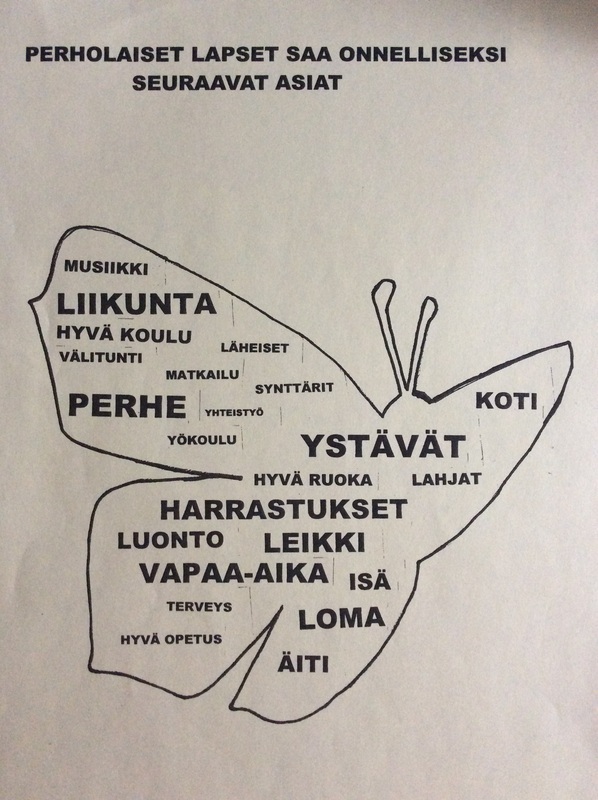 PAIKALLINEN OSUUSTERVETULOA TUTUSTUMAAN PERHON PERUSOPETUKSEN PAIKALLISEEN OPETUSSUUNNITELMAAN!* Opetussuunnitelman pohjana ovat valtakunnallisen opetussuunnitelman perusteet.
* Paikallinen opetussuunnitelma on tärkeä osa ohjausjärjestelmää. Sillä on keskeinen merkitys sekä valtakunnallisten tavoitteiden että paikallisesti tärkeänä pidettyjen tavoitteiden ja tehtävien ilmentämisessä ja toteuttamisessa. Paikallinen opetussuunnitelma luo yhteisen perustan ja suunnan päivittäiselle koulutyölle. Se on strateginen ja pedagoginen työkalu, joka linjaa opetuksen järjestäjän toimintaa sekä koulujen työtä. Opetussuunnitelma liittää koulujen toiminnan muuhun paikalliseen toimintaan lasten ja nuorten hyvinvoinnin ja oppimisen edistämiseksi.
* Lautakunta hyväksyy opetussuunnitelman sähköisessä muodossa ja se arkistoidaan kunnan tai koulun Peda.net-sivuille. 
* Opettajat voivat helposti kopioida oman oppiaineensa sisällöt oman oppiaineensa verkko-oppimisympäristöön, jolloin opetussuunnitelmasta tulee samalla opiskelun suunnittelua hyödyntävä työväline. Myös oppilaat pääsevät näkemään Opetussuunnitelman sisällöt ja voivat hyödyntää niitä omaa opiskeluaan suunnitellessaan.Tähän word-versioon on koottuna kaikki paikalliset osiot (alleviivatut otsikot). Valtakunnallisesta opetussuunnitelmasta on nähtävissä otsikot. Valtakunnallinen opetussuunnitelma löytyy osoitteesta http://www.oph.fi/download/163777_perusopetuksen_opetussuunnitelman_perusteet_2014.pdf.Paikallisen opetussuunnitelman kommentointiPerhon paikallista opetussuunnitelmaa on mahdollisuus kommentoida, jos olet kirjautuneena peda.nettiin. Aiheeseen liittyvät kommentit käsitellään opetussuunnitelman päivityksen yhteydessä keväisin. Kommentoinnit ovat kaikkien luettavissa.

Jos et ole kirjautunut peda.nettiin ja haluat kommentoida paikallista opetussuunnitelmaamme, voit lähettää kommenttisi luotsien kautta: katjalo@perho.com, maarit.myllymaki@perho.com, terhi. mottonen@perho.com tai ulla.kivela@perho.com.LUKU 1 PAIKALLISEN OPETUSSUUNNITELMAN MERKITYS JA LAADINTA1.1 Opetussuunnitelman perusteet ja paikallinen opetussuunnitelma1.2 Paikallisen opetussuunnitelman laatimista ohjaavat periaatteet1.3 Paikallisen opetussuunnitelman arviointi ja kehittäminen1.4 Paikallisesti päätettävät asiat PerhossaPaikallinen opetussuunnitelma, sitä tarkentavat lukuvuosisuunnitelmat sekä muut suunnitelmat laaditaan opetuksen järjestäjän päättämällä tavalla edellä kuvattuja tavoitteita ja periaatteita noudattaen. Opetuksen järjestäjä voi päättää opetussuunnitelmaan sisältyvien ratkaisujen delegoinnista kouluille ja koulukohtaisen opetussuunnitelman laadinnasta. 

Tässä alaluvussa määrätään ne paikallisesti päätettävät opetussuunnitelmaratkaisut sekä opetussuunnitelmassa kuvattavat asiat, joita ei käsitellä muissa luvuissa. Opetussuunnitelman perusteiden kussakin pääluvussa määrätään tarkemmin, mitä paikallisessa opetussuunnitelmassa tulee kyseisessä luvussa käsitellyn kokonaisuuden osalta päättää ja kuvata.


Opetussuunnitelman laatimiseen liittyviä ratkaisuja ja toimintatapoja Perhossa:

Perhon paikallinen opetussuunnitelma on laadittu yhteiseksi kaikille Perhon peruskouluille. Paikallinen opetussuunnitelma on laadittu suomenkielisenä. Opetussuunnitelma noudattaa rakenteellisesti valtakunnallista opetussuunnitelmaa. Paikallista opetussuunnitelmaa täydentävät koulujen omat lukuvuosisuunnitelmat.

Perhon paikallinen opetussuunnitelma julkaistaan sähköisesti peda.netissä nimellä Perhon perusopetuksen opetussuunnitelma 2016-2017. Paikallisen opetussuunnitelman osuus on aina otsikoitu ”Paikallisesti päätettävät asiat Perhossa”.

Opetussuunnitelmaprosessia on Perhossa vienyt eteenpäin luotsi- ja ruoriryhmä, jotka ovat saaneet valmennusta kuntakohtaisen opetussuunnitelman eteenpäinviemiseksi. Lisäksi on perustettu ops-tiimi, jossa on ollut joka koululta vähintään kaksi henkilöä sekä rehtorit. Ops-tiimi on vienyt opetussuunnitelmatyötä eteenpäin kouluihin.

Opetussuunnitelmaprosessin aikana koulujen henkilöstö on harjoitellut uuden oppimiskäsityksen ja toimintakulttuurin toteutustapoja osallistaen sekä oppilaita että huoltajia prosessin suunnitteluun ja toteuttamiseen.

Opetussuunnitelman laatimisessa on huomioitu kommentit ja lausunnot, joita on saatu oppilailta, huoltajilta ja koulun henkilöstöltä sekä muilta yhteistyötahoilta. Esiopetuksen ja perusopetuksen sekä lukion opetussuunnitelmaa on tehty osittain yhteistyössä. Muita kunnassa olevia koulutyöhön liittyviä suunnitelmia on hyödynnetty paikallisia osuuksia laadittaessa. Perhossa sosiaali- ja terveydenhuollon viranomaiset ovat osallistuneet erilaisten suunnitelmien tekemiseen ja ops-iltoihin.


Opetussuunnitelman laadintaan ja kehittämiseen liittyviä asioita Perhossa:Opetussuunnitelman toteutumista arvioidaan ja seurataan muodostamalla opetussuunnitelman päivittämiseen lukuvuosittain tarkoitettu työryhmä (OPS-tiimi), jossa ovat mukana myös rehtorit ja sivistystoimenjohtaja. Päivitettäviä ja kehitettäviä asioita kerätään sähköisen opetussuunnitelman kommentointikohtiin, joiden perusteella työryhmä tekee paikalliseen opetussuunnitelmaan tarvittavat muutokset keväisin. Kasvatus- ja opetuslautakunta hyväksyy aina kesäkuun kokouksessaan kuntakohtaisen perusopetuksen opetussuunnitelman ja siihen liittyvät tarkennukset seuraavaksi lukuvuodeksi.

Lukuvuosisuunnitelma koostuu seuraavista lautakunnan tekemistä päätöksistä: opetustuntien määrä, opetuksen ja koulunkäynnin tuki, työ- ja loma-ajat sekä yleiset ohjeet. Kasvatus- ja opetuslautakunta hyväksyy koulukohtaiset lukuvuosisuunnitelman täsmennykset aina syyskuun kokouksessaan. Koulujen lukuvuosisuunnitelman toteutumista arvioidaan lukuvuoden päätteeksi. 

Lisäksi toiminnan arviointiin osallistuvat vuosittain perusopetuksen 2. , 5. ja 8. luokan oppilaat.
Joka toinen vuosi huoltajien ja oppilaskunnan arviointia opetussuunnitelmasta esim. wilma-kyselyillä. 

Paikalliset opetussuunnitelmaa täydentävät ja toteuttavat suunnitelmat löytyvät Perhon koulujen peda.netin etusivulta kohdasta Asiakirjat ja opetussuunnitelman luvusta 1.


Opetuksen järjestämiseen liittyvät ratkaisut Perhossa:

Oppimisen ja koulunkäynnin tuki -luvussa täsmennetään oppimisen nivelvaiheissa tehtävää työtä. Siirtymävaiheissa käydään siirtopalaverit varhaiskasvatuksesta esiopetukseen, esikoulusta ensimmäiselle luokalle, kuudennelta seitsemännelle sekä peruskoulun yhdeksänneltä luokalta toisen asteen oppilaitokseen siirryttäessä. Muutoin perusopetuksen yhtenäisyyttä Perhossa edistetään eri koulujen välisellä yhteistyöllä sekä lisäämällä yhteistyötä koulun ulkopuolisten toimijoiden eli kolmannen sektorin kanssa.

Opetus järjestetään vuosiluokittain etenevänä, paitsi Oksakosken koululla opetus on pääsääntöisesti yhdysluokkaopetusta. Yhdysluokkaopetusta tai opiskelua pienryhmissä voidaan järjestää muillakin kouluilla tarvittaessa.

Opetus järjestetään paikallisesti päätetyn tuntijaon mukaan ainejakoisena, erityisestä syystä tarvittaessa toiminta-alueittain. Monialaiset oppimiskokonaisuudet toteutetaan eri oppiaineiden yhteistyönä vähintään kerran lukuvuodessa joka luokka-asteella.

Paikallinen tuntijako on laadittu yhteistyössä koko henkilöstön kanssa. Tuntijako löytyy opetussuunnitelman kohdasta 1.5. Perhon tuntijaossa matematiikkaa opetetaan 5. luokalla Perhossa 1 vuosiviikkotunti (vvt) enemmän kuin valtakunnallisesti. Yhteiskuntaoppia opetetaan Perhossa 4. luokalla 1 vvt, 5. luokalla 1 vvt ja 9. luokalla 3 vvt.

Kieliohjelma Perhossa: 

A1-kielenä kaikilla oppilailla alkaa englanti vuosiluokalta 3. Yhdeksännellä luokalla Perhossa on yksi lisätunti englantia enemmän kuin valtakunnallisessa tuntijaossa. 

B1-kielenä kaikilla oppilailla alkaa ruotsi vuosiluokalta 6. Yhdeksännellä luokalla valinnaisena tarjotaan ainakin ruotsia, joka on erityisesti suunnattu lukioon aikoville opiskelijoille. 

Valinnaisaineina yläkoulussa tarjotaan B2-kielinä saksaa ja venäjää.

Valinnaiset aineet Perhossa: 

Vuosiluokilla 1-6 taito- ja taideaineiden valinnaiset on sisällytetty suoraan taito- ja taideaineiden kokonaistuntimäärään. Aineina ovat kuvaamataito, käsityö ja liikunta. 

Vuosiluokilla 7-9 taito- ja taideaineiden valinnaisia tunteja tarjotaan 7.llä, 8.lla ja 9.llä vuosiluokalla. Aineina ovat musiikki, kuvataide, käsityö, liikunta ja kotitalous. 

Valinnaisia aineita tarjotaan luokilla 2, 5 sekä 7-9. Osa valinnaisaineista on laaja-alaisia projekteja, joihin sisältyy painotus tvt-taitoihin. Luokilla 7-9 valinnaisina aineina voidaan tarjota lisäksi esim. maa- ja metsätaloutta, tietotekniikkaa, ilmaisutaitoa ja eri kieliä.
Opetuksen järjestämiseen liittyvät muut ratkaisut:

Kunnalliset painotukset Perhossa ovat tvt-taidot sekä arjentaidot. Arjentaidot sisällytetään ensimmäisellä luokalla ympäristöoppiin ja opetuksen apuna käytetään Askeleittain-, Lions Quest tai KivaKoulu -materiaaleja. Luokilla 7-9 arjentaidot sisällytetään oppilaanohjaukseen. Tvt-taitoja opetetaan kaikilla luokka-asteilla, mutta niitä painotetaan projektien yhteydessä luokilla 2, 5 ja 7.

Oppilaanohjauksen järjestämisessä toimitaan valtakunnallisen suunnitelman mukaan. Luvussa 8.5. (Oppilashuolto) on liitteenä Monialainen oppilashuoltotyön suunnitelma.
Perhossa pyritään kehittämään oppilaan monipuolista arviointia tasapuolisesti oppimisen, työskentelyn ja käyttäytymisen osalta (kts. tarkemmin valtakunnalliset perusteet).Paikallisena painopisteenä on opintojen aikaisen arvioinnin kehittäminen eli oppimisen ohjaaminen palautteen avulla. Tästä tarkemmin luvussa 6 Oppimisen arviointi.Opetussuunnitelmaa täydentävät muut paikalliset suunnitelmat ja ohjelmat:Perhon kunta
* Kuntastrategia
Kuntastrategia2013-2017.pdf​
* Henkilöstöstrategia
henkilöstöstrategia2008.pdf​
* Päihdestrategia -Perho
PERHON KUNNAN PÄIHDESTRATEGIA.pdf​
* Lasten ja nuorten hyvinvointisuunnitelma
AIKAA LAPSELLE_fin.pdf​

Varhaiskasvatus
* Varhaiskasvatuksen suunnitelma

* Aamu- ja iltapäivätoiminnan suunnitelma
PERHON KUNNAN APIP - toimintasuunnitelma.pdf
* Esiopetuksen opetussuunnitelma

Opinto-ohjaus
* Seutukunnan oppilaanohjauksen suunnitelma
https://peda.net/ks2/opinto-ohjaus

Oppilashuolto ja erityisopetus
* Monialainen oppilashuoltotyö Perhossa
Monialainen oppilashuoltotyö Perhossa 2016.pdf​
* Tuen suunnitelma
Tuen suunnitelma Perho 2016.pdf​

Perhon keskuskoulu
* Keskuskoulun järjestyssäännöt 2016
* Kurinpitokeinojen ja kasvatuskeskustelun suunnitelma (Kiva/Kake)
* Poistumissuunnitelma (päivitetty 9/2016)
* Valinnaisainevihko 8.lk
Valinnaisvihko 8 lk 2016-2017.pdf​
* Valinnaisainevihko 9.lk
Valinnaisvihko-9lk-2016-17.pdf​

Vuosikellot
* Paikallisen opetussuunnitelman vuosikello
Opsin vuosikello.pdf​
* Erityisopetuksen vuosikello
Erityisopetuksen vuosikello.pdf​
* Kriisisuunnitelma1.5 Perhon perusopetuksen tuntijako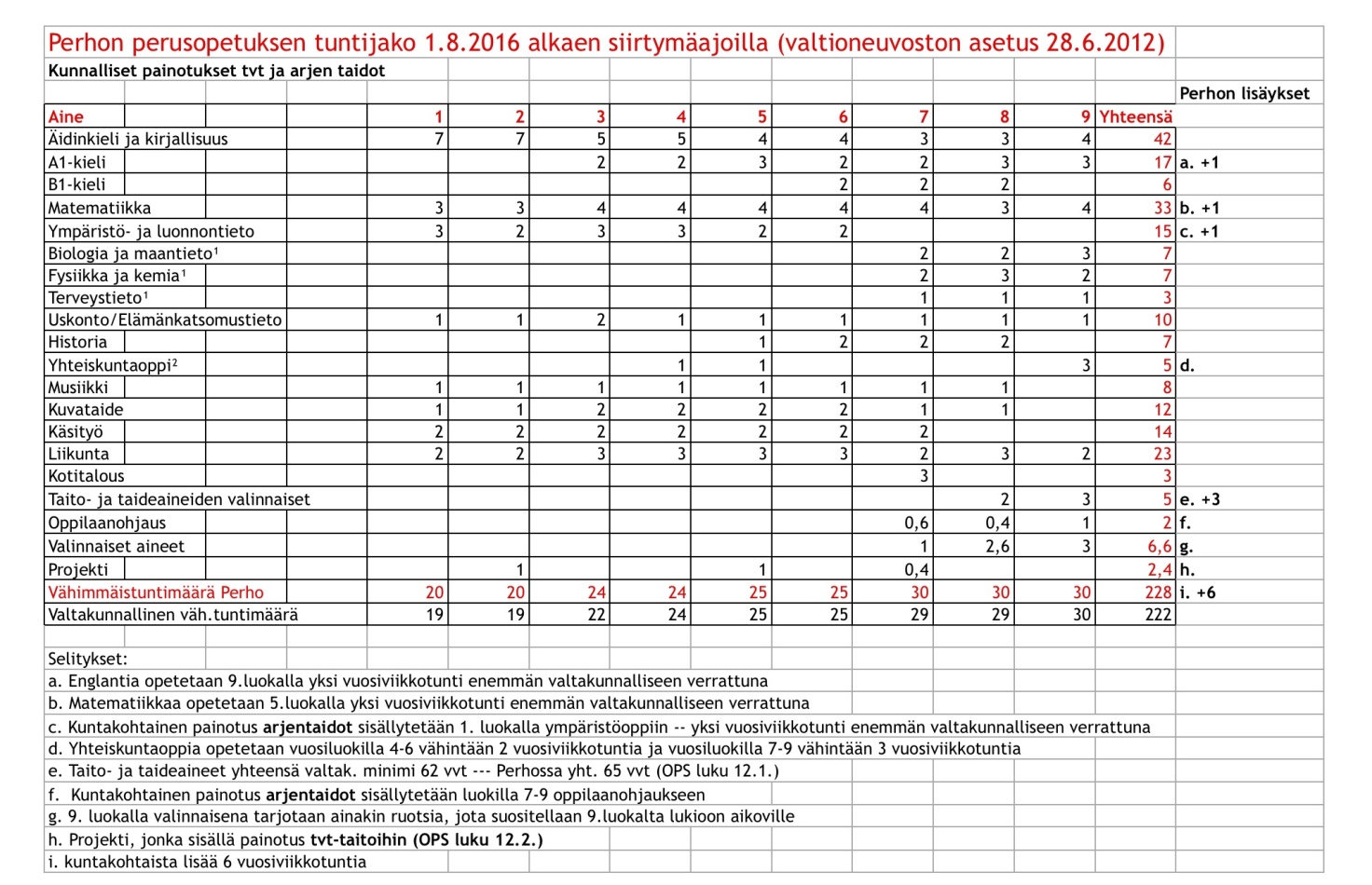 LUKU 2 PERUSOPETUS YLEISSIVISTYKSEN PERUSTANA2.1 Opetuksen järjestämistä ohjaavat velvoitteet2.2 Perusopetuksen arvoperusta2.3 Oppimiskäsitys2.4 Paikallisesti päätettävät asiat PerhossaArvokeskustelut luovat perustan sekä opetussuunnitelman laadinnalle että yhteiselle opetus- ja kasvatustyölle. Paikallisesti päätetään, miten arvokeskustelut toteutetaan opetussuunnitelmaa laadittaessa ja muutoin säännöllisesti koulutyön aikana. Tällöin päätetään myös, miten luodaan edellytykset henkilöstön, oppilaiden ja huoltajien sekä mahdollisten muiden yhteistyökumppanien osallistumiselle keskusteluun. 

Perhon esi- ja perusopetuksen arvot:

"Lapsi on kuin perhonen tuulessa: toiset lentävät korkeammalle kuin toiset,
mutta jokainen lentää parhaan kykynsä mukaan.
Miksi heitä pitäisi verrata keskenään?
Jokainen on erilainen.
Jokainen on erityinen.
Jokainen on kaunis."

Perhossa esi-ja perusopetuksessa arvostetaan

1. Toisten ihmisten kunnioittamista
2. Työntekoa ja vastuullisuutta
3. Suvaitsevaisuutta ja erilaisuuden hyväksymistä sekä
4. Ekologisuutta

Arvokeskusteluja käydään säännöllisesti oppilaiden, huoltajien ja koulun henkilöstön kesken. Keskusteluissa kiinnitetään erityistä huomiota perusteissa kuvatun oppimiskäsityksen käytännön toteutukseen ja oppilaan osuuteen omassa oppimisessaan. 

Arvoperustan ja oppimiskäsityksen toteutumista seurataan ja arvioidaan opetuksen järjestäjän toimesta (rehtoreilla vastuu) Perhossa käytettävissä olevien toimintamallien avulla (esim. vuosittain tehtävä Toiminnan arviointi). Toimintaa kehitetään ja muutetaan saatujen tulosten perusteella.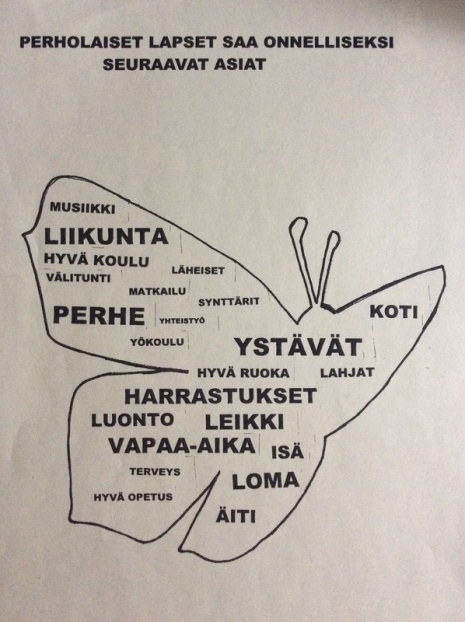 LUKU 3 PERUSOPETUKSEN TEHTÄVÄT JA TAVOITTEET3.1 Perusopetuksen tehtävä3.2 Opetuksen ja kasvatuksen valtakunnalliset tavoitteet3.3 Tavoitteena laaja-alainen osaaminen3.4 Paikallisesti päätettävät asiat PerhossaPaikallista opetussuunnitelmaa laadittaessa keskustellaan, mitä perusopetuksen tehtävä sekä valtioneuvoston asetuksessa määritellyt opetuksen ja kasvatuksen valtakunnalliset tavoitteet merkitsevät paikallisesti. Pohditaan myös, mitä opetukselle ja kasvatukselle asetettujen valtakunnallisten tavoitteiden sekä niistä johdettujen laaja-alaisen osaamisen ja oppiainekohtaisten tavoitteiden toteuttaminen edellyttää opetuksen järjestämiseltä, johtamiselta ja koulutyöltä. 


Perusopetuksen tehtävä Perhossa 

- Perhon perusopetuksessa tavoitellaan oppiainerajat ylittävää osaamista.

- Perhossa painotetaan itsestä huolehtimisen ja arjen taitojen hallintaa sekä tieto- ja viestintäteknologista osaamista. Perholainen luonto tulee olla vahvasti esillä monipuolisesti eri oppimiskokonaisuuksissa. 

- Perhossa toteutetaan vähintään yksi monialainen oppimiskokonaisuus lukuvuoden aikana joka luokka-asteella.

- Kukin koulu määrittelee kokonaisuuden tavoitteet, sisällön, laajuuden ja arvioinnin lukuvuosisuunnitelmassaan.LUKU 4 YHTENÄISEN PERUSOPETUKSEN TOIMINTAKULTUURI4.1 Toimintakulttuurin merkitys ja kehittäminen4.2 Toimintakulttuurin kehittämistä ohjaavat periaatteet4.3 Oppimisympäristöt ja työtavat4.4 Opetuksen eheyttäminen ja monialaiset oppimiskokonaisuudet4.5 Paikallisesti päätettävät asiat PerhossaToimintakulttuurin kehittämistä ohjaavien periaatteiden pohdinta on keskeinen osa opetussuunnitelmatyötä ja samalla toiminnan jatkuvaa kehittämistä edistävä tekijä. Paikallisesti päätetään, miten oppilaat ja huoltajat osallistuvat toimintakulttuurin kehittämiseen sekä mitä muuta yhteistyötä ja keiden toimijoiden kanssa tehdään toimintakulttuurin kehittämiseksi. Suunnittelussa kiinnitetään huomiota myös toimintakulttuurin jatkuvuuteen esiopetuksesta perusopetukseen ja perusopetuksen eri vaiheissa. 

Toimintakulttuuri Perhossa 

- Perhon kunnan strategiassa painotetaan asukkaiden hyvinvointia ja viihtyvyyttä sekä yhteisöllisyyden vahvistamista, "Meidän kunta". 
- Esi - ja perusopetuksen tavoitteena on yhdessä kodin ja ympäröivän yhteiskunnan kanssa edistää oppilaiden persoonallisuuden kasvua, tukea jatko-opintojen kannalta tarpeellisten valmiuksien saavuttamista ja antaa elämässä tarpeellisia tietoja ja taitoja. 
- Yhteistyössä oppilaiden ( esim.oppilaskunta), huoltajien (esim.vanhempainyhdistykset) ja eri toimijoiden (esim. kunnan nuorisotoimi, yritykset, seurakunta, paikalliset järjestöt, kirjasto ym.) kanssa pyrimme edistämään oppivan yhteisön toimintakulttuurin eri osa-alueita. 
- Monialaisia oppimiskokonaisuuksia toteutetaan huomioimalla toimintakultturin eri osa-alueet. 
- Perhossa toteutetaan vähintään yksi monialainen oppimiskokonaisuus lukuvuoden aikana joka luokka-asteella.
- Kukin koulu määrittelee kokonaisuuden tavoitteet, sisällön, laajuuden ja arvioinnin lukuvuosisuunnitelmassaan.
- Eri koulujen ja toimijoiden kanssa tehdään yhteistyötä monialaisten oppimiskokonaisuuksien käytännön toteuttamisessa. 
- Monialaisten oppimiskokonaisuuksien tavoitteiden ja sisältöjen valinnassa pyritään noin viiden vuoden sykliin (aihekokonaisuudet toistuvat tiettyjen vuosien välein). Toteutuneet monialaiset oppimiskokonaisuudet kirjataan opetussuunnitelman kohtii 13.2 (luokat 1-2), 14.2 (luokat 3-6) ja 15.2 (luokat 7-9).
- Perhossa painotetaan itsestä huolehtimisen, arjen taitojen ja tieto-ja viestintäteknologian osaamista. Nämä painotukset tulee huomioida jokaisessa monialaisessa oppimiskokonaisuudessa. 
- Oppimisympäristöjen ja työtapojen valinnassa pyritään hyödyntämään Perhon luontoa ja muiden yhteistyötahojen tarjoamia monimuotoisia oppimisympäristöjä. 
- Monialaisia oppimiskokonaisuuksia arvioidaan kyselyillä eri toimijoille (vaihdellen esim. vuorovuosina oppilaat, vanhemmat, yhteistyötahot). LUKU 5 OPPIMISEN JA HYVINVOINNIN EDISTÄMINEN KOULUTYÖN JÄRJESTÄMISESSÄPerhon paikalliset lisäykset löytyvät kunkin kohdan alasivulta.

Koulutyön käytännön järjestämisestä päätettäessä kiinnitetään huomiota siihen, että ratkaisut tukevat kasvatuksen ja opetuksen tavoitteiden saavuttamista ja edistävät perusopetuksen yhtenäisyyttä rakentavaa toimintakulttuuria. Kaikkien tässä käsiteltävien asioiden osalta koulukohtaiset ratkaisut, työn- ja vastuunjako sekä muu käytännön toteutus täsmennetään koulukohtaisessa opetussuunnitelmassa ja/tai lukuvuosisuunnitelmassa opetuksen järjestäjän päätöksen mukaisesti.5.1 Yhteinen vastuu koulupäivästä PerhossaPerhossa esi- ja perusopetuksessa arvoina painotetaan 
1. toisten ihmisten kunnioittamista
2. työntekoa ja vastuullisuutta
3. suvaitsevaisuutta ja erilaisuuden hyväksymistä
4. ekologisuutta

Nämä ovat lähtökohtana hyvään ja turvalliseen koulupäivään. Kasvatustyö ja hyvinvoinnin edistäminen kuuluu koulun kaikille aikuisille tehtävästä riippumatta. Koulutyön järjestämisessä otetaan huomioon kaikkien oppilaiden tarpeet, edellytykset ja vahvuudet. Huoltajien ja muiden tahojen kanssa tehtävä yhteistyö tukee tässä onnistumista. 

Koulun henkilöstö edistää koulun turvallisuutta. Kouluilla on turvallisuussuunnitelmat sekä järjestyssäännöt. Välitunneilla on valvojat. 

Kouluyhteisö sitoutuu kiusaamisen ehkäisemiseen ja kiusaamiseen puuttumiseen KiVa- kouluohjelman avulla. 

Vastuu oppilaan terveellisestä ja turvallisesta koulupäivästä ja auttamisvelvollisuus ensiaputilanteessa on jokaisella kouluyhteisöön kuuluvalla aikuisella. 

Oppilaiden osallisuutta vahvistetaan oppilaskunnan toimintaa kehittämällä. Lapsia ja nuoria kuunnellaan erilaisia suunnitelmia laadittaessa.5.2 Yhteistyö PerhossaOppilaiden osallisuus PerhossaPerhon jokaisessa koulussa on oppilaskunta. Alakouluissa järjestetään kummioppilastoimintaa ja yläkoulussa tukioppilastoimintaa. Nämä tukevat oppilaiden osallisuutta ja kouluviihtyvyyttä.Kodin ja koulun yhteistyö PerhossaKodin ja koulun yhteistyötä vahvistetaan esimerkiksi kehitys- ja arviointikeskusteluissa, vanhempaintapaamisissa, vanhempainilloissa, kodin ja koulun päivinä sekä koulun juhlissa ja tapahtumissa. Koulu antaa aktiivisesti tietoa lapsen koulunkäyntiin ja oppimiseen liittyvistä asioista. Huoltajan vastuulla on seurata lapsensa koulunkäyntiä säännöllisesti sekä toimia yhteistyössä koulun kanssa. Tärkeänä viestintäkanavina Perhossa toimivat Wilma ja Pedanet.Koulun sisäinen yhteistyö ja yhteistyö muiden tahojen kanssa PerhossaToimintakulttuuria kehitetään uuden opetussuunnitelman mukaisesti yhteistyötä lisäämällä sekä luokkien/koulujen kesken että ulkopuolisten toimijoiden kesken. 

Yhteistyötä tarvitaan erityisesti oppilaan siirtymävaiheissa. Kts. tuen suunnitelma ja luku 7.5.3 Kasvatuskeskustelut ja kurinpidollisten keinojen käyttö PerhossaOpetuksen järjestäjä vastaa kasvatuskeskusteluja ja kurinpidollisia keinoja koskevan suunnitelman laatimisesta. Suunnitelma voi olla osa paikallista opetussuunnitelmaa tai erillinen suunnitelma, jolloin siitä tulee mainita opetussuunnitelmassa. 

Perhon alakouluissa välitön puuttuminen on ensisijainen tapa puuttua oppilaan epäasialliseen käyttäytymiseen. Epäasiallisen käyttäytymisen yms. jatkuessa opettaja käy kasvatuskeskustelun oppilaan kanssa, tarvittaessa rehtori on mukana. Kiusaamistilanteissa käytetään Kiva-koulun ohjeistusta ja kirjaamistapaa. Koulujen omissa järjestyssäännöissä määritellään tarkemmin epäasiallisen käyttäytymisen seuraukset.

Kasvatuskeskustelussa kirjataan tavoiteltu käyttäytyminen, johon oppilas sitoutuu. Lomakkeesta annetaan yksi kappale oppilaalle ja toinen talletetaan Kake -kansioon. Kasvatuskeskustelu voidaan käydä osissa. Rikkeen toistuessa kasvatuskeskustelu uusitaan ja mukaan voidaan pyytää huoltaja. Rikkeen edelleen toistuessa siirrytään kurinpidollisiin rangaistuksiin, joita ovat jälki-istunto, kirjallinen huomautus/varoitus tai määräaikainen erottaminen. (POL 36§).

Käytänteistä tiedotetaan koulun nettisivuilla, vanhempainilloissa, Wilma-tiedotteilla ja vanhempainvarteissa. 

Toimintaa arvioidaan perusopetuksen toiminnan arvioinnin yhteydessä sekä vuosittain lukuvuosisuunnitelman arvioinnin yhteydessä.

Perhon yläkoulussa kasvatuskeskustelu on ensisijainen ojentamiskeino. 
Kasvatuskeskustelua käytetään esim. seuraavissa tapauksissa:
- toistuva myöhästely
- opiskeluvälineiden puuttuminen tai tehtävien laiminlyönti
- epäasiallinen käyttäytyminen

Kasvatuskeskustelussa kirjataan tavoiteltu käyttäytyminen, johon oppilas sitoutuu. Lomakkeesta annetaan yksi kappale oppilaalle ja toinen talletetaan Kake -kansioon. Kasvatuskeskustelu voidaan käydä osissa. Rikkeen toistuessa kasvatuskeskustelu uusitaan ja mukaan voidaan pyytää huoltaja. Rikkeen edelleen toistuessa siirrytään kurinpidollisiin rangaistuksiin, joita ovat jälki-istunto, kirjallinen huomautus/varoitus tai määräaikainen erottaminen. (POL 36§).

Jälki-istunto annetaan suoraan seuraavissa tapauksissa:
- tupakointi
- luvaton koulualueelta poistuminen
- törkeä kielenkäyttö 
- väkivaltaisuus

Jälki-istunnot kirjataan rangaistuskirjaan. 
Rike-, vilppi- ja häiriötilanteissa noudatamme valtakunnan opetussuunnitelmaa. Kouluissamme toimii KiVa -tiimit, jotka selvittävät kiusaamistapaukset. 

Lukuvuoden alussa oppilaiden, henkilöstön ja huoltajien kanssa käydään kurinpidolliset käytänteet läpi ja ne tarkastetaan vuosittain Open ABC -oppaaseen ja käydään läpi perehdytettäessä uusia työntekijöitä. 

Käytänteistä tiedotetaan koulun nettisivuilla, vanhempainilloissa, Wilma-tiedotteilla ja luokanohjaajatuokioissa. 

Toimintaa arvioidaan perusopetuksen toiminnan arvioinnin yhteydessä sekä vuosittain lukuvuosisuunnitelman arvioinnin yhteydessä5.4 Opetuksen järjestämistapoja PerhossaVuosiluokkiin sitomaton opiskelu PerhossaPerhossa opintokokonaisuudet muodostetaan oppilaalle yksilöllisesti. 


Mikäli opetuksen järjestäjä tarjoaa mahdollisuudet edetä vuosiluokkiin jaetun oppimäärän sijaan oman opinto-ohjelman mukaisesti, tulee tästä päättää opetussuunnitelmassa. Tämän lisäksi opetuksen järjestäjä päättää ja kuvaa opetussuunnitelmassa
- miten vuosiluokkiin sitomatonta eli oman opinto-ohjelman mukaan etenevää opiskelua käytetään (koskeeko ratkaisu kaikkia vai joitakin kouluja, joitakin luokka-asteita, yksittäisiä oppilaita jne.) 
- mitkä ovat oppimäärään sisältyvät opintokokonaisuudet, joista opinnot rakentuvat
- mitkä ovat tuntijako sekä opetuksen tavoitteet ja sisällöt näille opintokokonaisuuksille 
- mitkä opintokokonaisuudet ovat oppilaalle pakollisia ja mitkä valinnaisia
- miten opintojen etenemistä ja opintokokonaisuuksien suorittamista seurataan ja arvioidaan. 
Vuosiluokkiin sitomattomasti edettäessä otetaan huomioon oppimisen arviointia sekä seuraavalle vuosiluokalle siirtymistä koskevat erityismääräykset oppimisen arviointia käsittelevässä luvussa 6.Yhdysluokkaopetus PerhossaOpetussuunnitelmaa laadittaessa tulee ottaa huomioon, että se soveltuu myös yhdysluokkaopetukseen ja pienille kouluille. Toinen vaihtoehto on sisällyttää opetussuunnitelmaan pienten koulujen opetuksen ja yhdysluokkaopetuksen järjestelyjä koskeva osio. Mikäli opetus järjestetään yhdysluokissa, tulee opetuksen järjestäjän päättää ja kuvata opetussuunnitelmassa
- miten yhdysluokkaopetus järjestetään ja mitkä ovat siinä noudatettavat keskeiset toimintatavat
- miten eri oppiaineiden vuosiviikkotunnit jaetaan vuosiluokille valtioneuvoston asetuksen määrittelemien nivelvaiheiden mukaisesti tai miten oppimäärä jaetaan opintokokonaisuuksiin, jos käytetään vuosiluokkiin sitomatonta opetusta.

Perhossa Oksakosken koululla opetus on pääsääntöisesti yhdysluokkaopetusta. Yhdysluokkaopetusta tai opiskelua pienryhmissä voidaan järjestää muillakin kouluilla tarvittaessa. Opetus järjestetään osittain vuorokurssiperiaatetta noudattaen.Etäyhteyksiä hyödyntävä opetus Perhossa

Järjestetään tarvittaessa muun kuin ev.lut.uskonnon, elämänkatsomustiedon, oppilaan oman äidinkielen opetuksessa. Opetuksessa noudatetaan valtakunnallisen opetussuunnitelman perusteita. Kunnassamme käytetään esimerkiksi Adobe Connect Pro- ohjelmaa tai muita verkkotyövälineitä. Käytännön järjestelyihin koulutuksen järjestäjä nimeää vastuuopettajan ja teknisen yhdyshenkilön. Tarvittaessa palvelu voidaan ostaa ulkopuoliselta palveluntuottajalta. Etäopettaja vastaa opetuksesta ja oppilaan arvioinnista. 
Kriisitilanteessa oppilaat voidaan määrätä opiskelemaan tiettyjä opintokokonaisuuksia kotona etäyhteyksiä hyödyntäen määrätyksi ajaksi.Joustava perusopetus PerhossaPerhossa joustavaa perusopetusta järjestetään tarvittaessa ja sen tarpeen arvioi opetuksen järjestäjä ja koulun moniammatillinen oppilashuoltoryhmä. Joustavaan perusopetukseen voi hakeutua runsaiden poissaolojen ja henkilökohtaisten syiden vuoksi. Syynä voi olla myös sosiaaliset syyt. 

Joustavaan perusopetukseen haetaan ja kaikki hakijat huoltajineen haastatellaan. Käytännössä opetus voidaan järjestää yksilöllisesti joustavan perusopetuksen periaatteiden mukaisesti tai pienryhmässä, mikäli opiskelijoita on useampia. Pienryhmällä on oma opettaja vastuullisena opettajana. 

Opetusjärjestelyistä ja työpaikalla oppimisesta sovitaan tapauskohtaisesti ja järjestelyt on kuvattu tarkemmin Tuen suunnitelmassa. Jopo-tiimiin kuuluu rehtori, erityisopettaja, opinto-ohjaaja ja tarvittaessa kuraattori ja työpaikkaohjaaja. Jopo- tiimi vastaa käytännön järjestelyistä ja yhteistyöstä eri toimijoiden kesken.

Oppilaan oppimissuunnitelman tai henkilökohtaisen opetuksen järjestämistä koskevan suunnitelman laadintaa koskevat määräykset sisältyvät lukuun 6.Opetus erityisissä tilanteissa PerhossaPerhossa erityisissä tilanteissa oppilaalle laaditaan aina henkilökohtainen suunnitelma. Sairaalakoulujaksolla koulut ovat tiiviisti yhteydessä, ja meidän kouluilta annetaan tietoa opiskeltavista asioista sairaalan suuntaan. Arviointi suoritetaan siellä, missä oppilas opiskelee. Päättöarviointi Perhon kunnasta, mikäli on täällä kirjoilla päättötodistuksen antohetkellä.

Erityisissä tilanteissa annettavan opetuksen mahdollisuus on syytä kirjata paikalliseen opetussuunnitelmaan. Erityisesti sairaalassa annettavan opetuksen osalta opetussuunnitelmassa kuvataan, miten yhteistyö ja oppilaan tukeminen hoidetaan oppilaan siirtyessä omasta koulustaan sairaalaopetukseen ja palatessa jälleen omaan kouluun. Yhteistyön ja tuen kysymykset ovat tärkeitä myös muissa tilanteissa.5.5 Opetuksen ja kasvatuksen tavoitteita tukeva muu toiminta PerhossaOpetuksen järjestäjä päättää opetuksen ja kasvatuksen tavoitteita tukevan muun toiminnan linjauksista ja tähän liittyvästä yhteistyöstä kotien sekä muiden sidosryhmien kanssa sekä oppilaiden osallistumisesta suunnitteluun. Perhon kunnan opetuksen ja kasvatuksen tavoitteita tukevasta muusta toiminnasta tietoa alla olevissa osioissa.Koulun kerhotoiminta PerhossaKerhotoiminnan lähtökohdat Perhossa

Koulun kerhotoiminta on tarkoitettu 1-9 luokkalaisille. Kerhoon osallistuminen on vapaaehtoista harrastustavoitteista toimintaa, se voi toimia myös kutsukerhona esim. erityisopetuksen oppilaille. Kerhojen aihepiiri on vapaasti valittavissa. Kerholla on oltava vastuullinen ohjaaja, jolla maksetaan tukiopetustunnin mukaista palkkiota pidetystä kerhotunnista (60 minuuttia). Kerhossa on noudatettava koulun järjestyssääntöjä ja hyviä tapoja sekä pidettävä kerhopäiväkirjaa. Kerhot on merkittävä koulun työsuunnitelmaan.

Ohjaaja voi olla koulun oma opettaja tai avustaja tai muu koulun rehtorin hyväksymä ohjaaja tai apuohjaaja.

Kerhosta on pidettävä päiväkirjaa, johon merkitään kerhon nimi, pitoaika, osanottajat ja pidetyt tunnit. Kerhonohjaajan on ilmoitettava pidetyt tunnit sekä asianomaisen koulun rehtorille että kerhokoordinaattorille. Materiaali ym. hankintoihin on saatava koordinaattorin lupa. Suositus on että kerhossa on oltava keskimäärin 8 osanottajaa.

Kerhotoiminnalla on omat sivut Perhon koulujen Peda.net sivustolla https://peda.net/perho/kerhotoimintaKoulun kirjastotoiminta PerhossaAlakoulun luokat pyrkivät käymään kirjastossa säännöllisesti lukuvuoden aikana. Kirjastoon, sen käytäntöihin ja materiaaleihin perehdytään kirjaston henkilökunnan johdolla (esim. kirjavinkkaus). Kirjastovierailujen yhteydessä tutustutaan kirjastossa esillä oleviin näyttelyihin.
Kirjaston järjestämään kirjadiplomi -toimintaan osallistutaan ja kirjastovirkailijat myös jalkautuvat kouluille pyydettäessä.

Oppilaita kannustetaan käyttämään kirjaston palveluja myös vapaa-ajalla.Kouluruokailu PerhossaLuokanopettaja ruokailee pääsääntöisesti oppilaidensa kanssa. Ruokaillessa luokanopettajan johdolla harjoitellaan ja ylläpidetään hyviä ruokailutapoja (esim. haarukan ja veitsen käyttö, hillitty käyttäytyminen ruokaillessa). Ruokailussa kannustetaan oppilaita maistamaan erilaisia ruokia.

Silloin tällöin henkilökunta (ainakin isompien oppilaiden osalta) voi ruokailla omassa pöydässään, jolloin voidaan kokeilla miten ruokailu onnistuu opetettujen asioiden ja sovittujen sääntöjen mukaan myös ilman opettajan valvontaa.

Panostetaan lähiruokaan ja laadukkaisiin retkieväisiin.

Mahdollisuus toteuttaa teemaruokailua kuukausittain: luokka/kuukausi valitsee yhden mieleisen aterian. Mahdollisuuksien mukaan oppilaat suunnittlevat aterian sisällön keittiön edustajan kanssa. Myöskin oppilaat voivat esim. koristella ruokalaa jne. teeman pohjalta. Lopuksi arvioidaan, kuinka kokonaisuus onnistui.Välitunnit, päiväavaukset, opintokäynnit, opintoretket ja leirikoulut PerhossaVälitunnit
Perhon kouluissa välitunnit vietetään koulun pääsääntöisesti ulkona. Koulut voivat itsenäisesti päättää välituntien pituudet yms. lainsäädännön puitteissa. Sisävälitunteja ja muita liikunnallisia välitunteja pyritään lisäämään Liikkuva koulu -hankkeen mukaisesti.

Päivänavaukset
Koulupäivä aloitetaan lyhyellä päivänavauksella opettajan, oppilaiden ja/tai koulun sopimalla tavalla.

Mikä on opintokäynti?
Opintokäynti on oppituntien ja koulun työpäivän puitteissa tehtävä retki esimerkiksi uimahalliin, museoon, konserttiin, luontokohteeseen ja niin edelleen. Ruokailu järjestetään normaalisti koulussa. Opintokäynti ei edellytä erillistä suunnitelmaa. Turvallisuuteen tulee kuitenkin kiinnittää erityistä huomiota.

Mikä on opintoretki?
Opintokäynti muuttuu opintoretkeksi, mikäli ruokailu tapahtuu muualla kuin koulussa tai retki ylittää työjärjestyksen mukaisen koulupäivän pituuden. Opintoretken vuoksi voidaan muuttaa tuntijakoa. Opintoretki ilmoitetaan alustavasti lukuvuosisuunnitelmassa ja retken johtajan esimies hyväksyy retkisuunnitelman.

Mikä on leirikoulu?
Kun opintoretki laajenee yöpymiseksi, on kyseessä leirikoulu. Leirikoulun vuoksi voidan muuttaa tuntijakoa. Leirikoulu ilmoitetaan alustavasti lukuvuosisuunnitelmassa ja leirikoulun johtajan esimies hyväksyy leirikoulusuunnitelman.

Mikä on yökoulu?
Yökoulu lasketaan leirikouluksi, joten se vaatii vastaavat suunnitelmat. Päivän koulutunnit voidaan siirtää iltaan, yöpyä koululla ja jatkaa koulunkäyntiä aamulla tietyn ajan. Yöpymistiloissa tulee olla palovaroittimet. Opetushallituksen ohjeet linkkinä: http://www.oph.fi/saadokset_ja_ohjeet/ohjeita_koulutuksen_jarjestamiseen/perusopetuksen_jarjestaminen/kouluretket_ja_leirikoulut.Koulumatkat ja koulukuljetukset PerhossaOppitunneilla käsitellään turvalliseen koulumatkaan liittyviä asioita ja hyviin tapoihin myös koulumatkojen aikana. Lisäksi oppilaita pyritään kannustamaan turvalliseen koulumatkaan (mm. pyöräilykypärän käyttö) esimerkiksi liikunnallisin palkinnoin. Se voisi olla jopa luokkakohtaista (luokka, jossa on parhaiten käytetty pyöräilykypärää, saa oman salivälkän, matkan uimahalliin, tms...). 

Perhossa opetuksen järjestäjä huolehtii koulukuljetuksista. Koulukuljetuksen kilometrirajat ovat 3 kilometriä luokilla 1-4 ja esiopetuksessa. Luokilla 5 – 9 noudatetaan lakisääteistä viittä kilometriä. Liikennöitsijöiltä voi ostaa omavastuulippuja.Aamu- ja iltapäivätoiminta PerhossaPerhossa järjestetään tarvittaessa aamu- ja iltapäivätoimintaa 0-2 luokkalaisille kaikilla alakouluilla. Aamu- ja iltapäivätoiminnan suunnitelma tästä linkistä https://peda.net/perho/varhaiskasvatus/apip-toiminta2.LUKU 6 OPPIMISEN ARVIOINTI6.1 Arvioinnin tehtävät ja oppimista tukeva arviointikulttuuri6.2 Arvioinnin luonne ja yleiset periaatteet6.3 Arvioinnin kohteet6.4 Opintojen aikainen arviointi6.5 Perusopetuksen päättöarviointi6.6 Perusopetuksessa käytettävät todistukset ja todistusmerkinnät6.7 Paikallisesti päätettävät asiat PerhossaOppimisen arvioinnissa pohditaan erityisesti, miten arviointia ja palautteen antamista kehitetään oppimista edistävänä pedagogisena kokonaisuutena. Paikallisesti varmistetaan monipuolisten arviointimenetelmien käyttö, arviointiperusteiden yhteinen käsittely ja käyttäminen sekä päättöarvosanojen muodostaminen yhtenäisin perustein.

Valtakunnalliset arviointikriteerit 6. vuosiluokan loppuun sekä päättöarvioinnin kriteerit ja päättöarvosanan muodostamisen periaatteet siirtyvät opetussuunnitelman perusteista paikalliseen opetussuunnitelmaan sellaisenaan. 

Perhossa pyritään kehittämään oppilaan monipuolista arviointia tasapuolisesti oppimisen, työskentelyn ja käyttäytymisen osalta (kts. tarkemmin valtakunnalliset perusteet).Paikallisena painopisteenä on opintojen aikaisen arvioinnin kehittäminen eli oppimisen ohjaaminen palautteen avulla.Opintojen aikaisen arvioinnin tehtävänä on ohjata ja kannustaa opiskelua ja tukea oppimista sekä edistää itse- ja vertaisarvioinnin taitoja. Siihen sisältyy myös oppilaiden edistymisen ja osaamisen tason kuvaamista keskusteluin, arviointitiedottein ja todistuksin tiettyinä ajankohtina. Oppilaalle ja huoltajalle tulee antaa tietoa opintojen edistymisestä, työskentelystä ja käyttäytymisestä riittävän usein.Perhon toimintatavatPerhossa jokaisella koululla on yksi koulukohtainen vanhempainilta syksyllä koulun alkaessa. Vanhempainillan yhteydessä tai luokka/luokkaparikohtaisissa omissa vanhempainilloissa annetaan vanhemmille tietoa arvioinnista vuosiluokittain. Tietoa arvioinnista voi antaa myös kirjallisena koteihin. Vanhemmille kerrotaan, minkälainen lukuvuoden arviointikokonaisuus on, mihin se pohjautuu ja miten se toteutetaan esim. seuraavan listan mukaisesti:-Arviointi perustuu opetussuunnitelman perusteissa asetettuihin ja paikallisessa opetussuunnitelmassa tarkennettuihin tavoitteisiin.-Oppimista edistetään ottamalla arviointi osaksi suunnittelua. Oppilaalle ja huoltajalle tehdään tiettäväksi jo alkuvaiheessa opiskelun tavoitteet ja arviointikriteerit. Opiskelun eri vaiheessa käytetään formatiivista arviointia. 
-Arvioinnissa käytetään riittävästi suullista arviointia. 
-Oppilaille annetaan palautetta työskentelystään oppimiskokonaisuuden aikana ja oppilaan osoittama osaaminen otetaan huomioon oppiaineissa annettavaa sanallista arviota tai arvosanaa muodostettaessa.-Monialainen oppimiskokonaisuus eli projekti luokilla 2,5 ja 7 voidaan arvioida osana oppiaineita. 
Itse- ja vertaisarviointia toteutetaan Perhossa esimerkiksi portfolioiden tai oppimispäiväkirjojen avulla. 
-Opinnoissa etenemisen, luokalta siirtymisen ja luokalle jättämisen periaatteet ja käytännöt ovat valtakunnallisen opetussuunnitelman mukaiset, kohta 6.4.3.ARVIOINTI ALAKOULUILLAArviointi lukuvuoden aikanaPerhossa alakouluilla pidetään arviointikeskustelut marras – tammikuun aikana. Arviointikeskustelulomake on pohjana arviointikeskustelulle, joka annetaan kotiin vaihtoehtoisesti joululomalle lähdettäessä tai kaksi viikkoa ennen arviointikeskustelua. Arviointikeskustelulomake allekirjoitetaan keskustelun yhteydessä. Keskustelun pohjalta mietitään yhdessä suuntaviivoja kevätlukukautta ajatellen. Arviointikeskustelussa ovat mukana oppilas, huoltajat ja opettaja/opettajat. Arviointilomakepohja on tulostettavissa opetussuunnitelman luvusta 6 sivupalkista.

Arviointikeskustelu sisältää oppilaan monipuolista arviointia oppimisen, työskentelyn ja käyttäytymisen osalta. Arviointikeskustelussa pohjana käytetään oppilaan oppimisprosessin kannalta keskeisiä, laaja-alaisen osaamisen tavoitteisiin perustuvia oppimisen, työskentelyn ja käyttäytymisen näkökulmia. 

Ohjeet arviointikeskustelulle:
1. Oppilas (ensin) ja opettaja täyttävät arviointilomakkeen koulussa. 2. Arviointikeskustelulomake annetaan kotiin vähintään kaksi viikkoa ennen arviointikeskustelua. 3. Kotona huoltajat tutustuvat lomakkeeseen yhdessä lapsensa kanssa ja voivat lisätä omia huomioitaan. 4. Arviointikeskustelulomake palautetaan opettajalle ennen arviointikeskustelua. 5. Arviointikeskustelussa lomake käydään läpi oppilaan, huoltajan ja opettajan kanssa sekä allekirjoitetaan. Opettaja säilyttää allekirjoitetun lomakkeen ja antaa sen kevättodistuksen kanssa kotiin. Luokilla 2. ja 6. voidaan keväällä laajennetussa arvioinnissa käydä vielä keskustelu saman kaavakkeen avulla.Arviointi lukuvuoden päättyessäLukuvuoden päätteeksi luokilla 1-6 annetaan lukuvuositodistus, joka sisältää sanallisesti tai numeroin ilmaistut arviot siitä, miten oppilas on kyseisenä lukuvuonna saavuttanut tavoitteet opinto-ohjelmaansa kuuluvissa oppiaineissa tai opintokokonaisuuksissa. Lukuvuositodistukseen sisältyy liitteenä käyttäytymisen arviointi. Lukuvuositodistus ja käyttäytymisen arviointipohjat tehdään Wilmaan ja rehtori tulostaa ne sieltä.Lukuvuoden päätteeksi tehtävä arviointi on kokonaisarvio oppilaan koko lukuvuoden edistymisestä ja suoriutumisesta. Lukuvuositodistus on myös päätös oppilaan siirtymisestä seuraavalle luokalle tai hänen jättämisestään luokalle.Käyttäytymisen arviointiKäyttäytymisen tavoitteet perustuvat koulun kasvatustavoitteisiin, yhteisön toimintakulttuuria määrittäviin linjauksiin ja järjestyssääntöihin. Käyttäytymisen arviointi Perhossa on valtakunnallisen opetussuunnitelman mukaista, kohta 6.3. 

Käyttäytymisarviointi annetaan luokilla 1-6 lukuvuoden lopussa erillisellä käyttäytymisen liitteellä.

Arviointikeskustelussa pohjana käytetään oppilaan oppimisprosessin kannalta keskeisiä, laaja-alaisen osaamisen tavoitteisiin perustuvia oppimisen, työskentelyn ja käyttäytymisen näkökulmia.
Yksilöllisten oppimäärien arviointi 

Jos oppilaalle on tehty erityisen tuen päätös ja hänen henkilökohtaista opetuksen järjestämistä koskevaan suunnitelmaansa (HOJKS) on kirjattu, että hän opiskelee yhdessä tai useammassa oppiaineessa yksilöllistetyn oppimäärän mukaan, voidaan kyseisten aineiden arvioinnissa käyttää todistuksissa sanallista arviota kaikilla vuosiluokilla. Myös päättöarviointi voi olla sanallinen. Kaikilla kouluilla käydään arviointikeskustelut lomakkeen pohjalta, ainostaan jos HOJKS-keskustelu on luontevaa pitää samalla kertaa, voidaan näin tehdä.Arviointi nivelvaiheissaNivelvaihe- eli siirtopalaverit käydään tuen suunnitelman mukaisesti keväisin (katso luku 7).
Lisäksi tai siirtopalaverin yhteydessä opettaja käy (luokilla 2 ja 6) niiden oppilaiden osalta laajennetun arviointikeskustelun kevään aikana, joiden kohdalla se katsotaan tarpeelliseksi.TodistuksetArviointikeskustelu on kaikilla alakouluilla yhtenäinen luokille 1-2, 3-4 ja 5-6. Arviointikeskustelulomakkeen pohja tulostetaan peda.netistä Perhon opetussuunnitelman luvusta 6 tai Asiakirjat-sivulta. Opettaja säilyttää allekirjoitetun lomakkeen ja antaa sen kevättodistuksen kanssa kotiin. Luokilla 2. ja 6. voidaan keväällä laajennetussa arvioinnissa käydä vielä keskustelu saman kaavakkeen avulla.Lukuvuositodistus luokilla 1-4 on sanallinen. Luokilla 5-6 lukuvuositodistus on numeerinen.Lukuvuositodistuksen tulostukseen käytetään kouluhallinto-ohjelma Primuksessa olevaa todistuspohjaa. Arvosanat voidaan syöttää Wilman kautta. Lukuvuositodistuksesta otetaan sähköinen kopio Primuksen tulostearkistoon. Primuksen tulostearkistosta tulostetaan kopio, jonka oppilaan luokanopettaja, luokanvalvoja tai rehtori allekirjoittaa.Todistuksissa oltavat merkinnät löytyvät Perusopetuksen opetussuunnitelman luvusta 6.6 .ARVIOINTI YLÄKOULULLA
Arviointi lukuvuoden aikana yläkoululla
- Arviointi annetaan jaksojen lopussa numeerisesti. 
- Valinnaiset aineet arvioidaan numeerisesti.
- Sanallinen arviointi tarkoittaa suoritusmerkintää (S)
- Taito- ja taideaineet arvioidaan osana varsinaista ainetta. Siitä ei tule erillistä arvosanaa. 

Päättöarviointi
- Päättöarviointi toteutetaan valtakunnallisen opetussuunnitelman mukaisesti. 
- Päättöarviointiin merkitään yhden vuosiviikkotunnin oppimäärä suoritusmerkinnällä.Käyttäytymisen arviointi- Vuosiluokilla 7-9 käyttäytymisen arviointi annetaan numeerisesti osana jaksoarvioita. 
- Päättötodistukseen käyttäytymisen arviota ei merkitä.Yksilöllisten oppimäärien arviointiJos oppilaalle on tehty erityisen tuen päätös ja hänen henkilökohtaista opetuksen järjestämistä koskevaan suunnitelmaansa (HOJKS) on kirjattu, että hän opiskelee yhdessä tai useammassa oppiaineessa yksilöllistetyn oppimäärän mukaan, voidaan kyseisten aineiden arvioinnissa käyttää todistuksissa sanallista arviota kaikilla vuosiluokilla ja myös päättöarviointi voi olla sanallinen.TodistuksetTodistusten tulostukseen käytetään kouluhallinto-ohjelma Primuksessa olevaa todistuspohjaa. Arvosanat voidaan syöttää Wilman kautta. Lukuvuositodistuksesta otetaan sähköinen kopio Primuksen tulostearkistoon. Primuksen tulostearkistosta tulostetaan kopio, jonka oppilaan luokanopettaja, luokanvalvoja tai rehtori allekirjoittaa.Todistuksissa oltavat merkinnät löytyvät Perusopetuksen opetussuunnitelman luvusta 6.6 .

Erotodistus annetaan valtakunnallisten ohjeiden mukaan. Lisäksi vanhempien luvalla liitteeksi liitetään tieto tuen vaiheesta ja mahdollisista oppimissuunnitelmista tai Hojksista.Vinkkejä arviointikeskusteluunSelkiytä keskustelun roolit ja anna rohkeasti keskusteluun osallistuvien olla omassa roolissaan ja toteuttaa sitä.
a. Oppilas on oman oppimisensa ja tunteidensa asiantuntija
b. Oppilaan huoltajat ovat vanhemmuuden asiantuntijoita
c. Opettaja on pedagoginen asiantuntija."
Keskustelussa oppilas voisi esim. käyttää ensimmäisen puheenvuoron. Väliarviointilomaketta ei tarvitse käydä kohta kohdalta, vaan tärkeämpää on käydä dialogia oppilaan, vanhempien sekä opettajan kesken.LUKU 7 OPPIMISEN JA KOULUNKÄYNNIN TUKI7.1 Tuen järjestämistä ohjaavat periaatteet7.2 Yleinen tuki7.3 Tehostettu tuki7.4 Erityinen tuki7.5 Perusopetuslaissa säädetyt tukimuodot7.6 Paikallisesti päätettävät asiat PerhossaPerhon kunnan perusopetuksen tuen suunnitelman linkki löytyy Pedanetistä etusivulta. 

Oppimisen ja koulunkäynnin tuen käytännön järjestämiseen liittyvät keskeiset paikalliset linjaukset Perhon kunnassa
- On käytettävä kaikkia tehostetun tuen keinoja ennen siirtymisiä (kts. tehostetun tuen valikko, tuen suunnitelma)
- Nivelvaiheissa myös erityisopettaja mukana
- erityisopetuksen vuosikello (löytyy liitteenä asiakirjat -sivulta)
- Perhossa avustajista käytetään nimitystä ohjaaja
- Pienryhmät suunniteltu ensisijaisesti esi- ja alkuopetusikäisille

Yleinen tuki
Yleinen tuki järjestetään valtakunnallisen opetussuunnitelman mukaisesti. Paikallisesti Perhossa toimitaan lisäksi seuraavalla tavalla: 
1. Kun oppilaan tuen tarve kasvaa säännölliseksi, laatii oppilaan esikoulunopettaja, luokanopettaja tai aineenopettaja pedagogisen arvion (Wilma).
2. Moniammatillinen työryhmä arvioi, onko oppilaan tuki kasvanut tehostetuksi pedagogisen arvion avulla.
​

1. Siirryttäessä tehostettuun tai erityiseen tukeen, tieto viedään rehtorille, joka kirjaa muutospäivämäärän (Primus).
2. Luokanopettaja tai aineenopettaja laatii oppilaalle oppimissuunnitelman (Wilma).
3. Huomioi, että viimeisin asiakirja tulee olla allekirjoitettuna. Erityisopettaja huolehtii säilytyksestä.
​
Tehostettu tuki
Tehostettu tuki järjestetään valtakunnallisen opetussuunnitelman mukaisesti. Paikallisesti Perhossa toimitaan lisäksi seuraavalla tavalla: 
1. Opettajat laativat oman selvityksensä Wilmaan ja kutsuvat koolle moniammatillisen yhteistyöryhmän sekä huoltajat.
3. Rehtori tekee päätöksen siirtymisestä erityiseen tukeen tai siirron purkamisesta ja kirjaa tarvittavat tiedot Primukseen.
​Opettajat valmistelevat pedagogisen selvityksen, joka julkaistaan huoltajille etukäteen tutustumista varten. Rehtori tekee päätöksen ja kirjaa tiedot Priimukseen. 

Liitteet (löytyvät sähköisenä osoitteesta https://peda.net/perho/opetussuunnitelmat/ol/7ojktl)TOIMINTA-ALUEITTAIN JÄRJESTETTÄVÄ OPETUS PERHOSSAMOTORISET TAIDOT

Tavoitteet:

1. Motoristen taitojen suunnittelu ja ohjaus
- Oppilasta tuetaan ohjaamaan omaa toimintaansa.
- Oppilas opettelee monipuolisesti sekä karkea- että hienomotorisia perustaitoja. Puhe- elinten motoriikan kehittäminen.
- Oppilas kokee liikunnan riemua ja saa virikkeitä liikunnan harrastamiseen.

2. Kehon tuntemus
- Oppilas tiedostaa oman kehonsa ja sen osat.
- Oppilas hahmottaa oman kehonsa suhteessa itseensä, ympäristöönsä sekä toimintaan. - Oppilas tiedostaa ja harjoittelee erilaisia liikkumistapoja.
Oppilas tutustuu erilaisiin liikuntavälineisiin.

3. Tasapaino ja koordinaatio
- Oppilas kontrolloi omaa kehoaan.
Oppilas oppii silmän ja käden / jalan koordinaatiotaitoja.

4. Rytmi
Oppilas oppii käyttämään kehon rytmiä liikkeissään ja toiminnassaan.

5. Kestävyys ja lihasvoiman kehittäminen
Oppilas harjaantuu havaintomotorisissa ja motorisissa perustaidoissaan.

Sisältöjä:

- Perusliikuntataidot esim. kävely, juoksu, hypyt, ryömiminen, konttaaminen, keinuminen, kieriminen, kiipeäminen.
- Sensomotorinen harjoitukset.
- Voimansäätelyharjoitukset esim. tavaroiden koskettaminen, kantaminen, nostaminen, puristaminen.
- Koordinaation harjoittelu ilman välineitä ja välineillä.
- Musiikkiliikunta esim. itseilmaisua, tanssia.
- Pallottelu esim. vierittäminen, heittäminen, kiinniotto.
- Liikkuminen luonnossa eri vuoden aikoihin.
- Liikunnalliset ja vuorovaikutteiset leikit.

Menetelmiä:
Erityisiä menetelmiä voivat olla esim. KKK-harjoitusohjelma, Sherborne, basaalistimulaatio, Aivojumppa, Delecato, Petö, Motorinen rata.
Jäljittely mallin mukaan tarvittaessa opettajan tai avustajan tukemana.
Fysioterapeutin ja/tai toimintaterapeutin konsultointi apuna.

KIELI JA KOMMUNIKAATIO

Tavoitteet:

1. Kielellinen tietoisuus
Oppilas ymmärtää kielen ja kommunikaation vuorovaikutuksen merkityksen.

2. Ilmaisujen ymmärtäminen ja tuottaminen
- Oppilas ymmärtää hänelle suunnattua kommunikaatiota.
- Oppilas osaa tehdä kommunikaatioaloitteita sekä ylläpitää kommunikaatiotaan.
Oppilas harjoittelee vuorovaikutustaitoja.

3. Kommunikaation keinot
- Oppilas ymmärtää ja oppii tarvittaessa käyttämään vuorovaikutuksen tukena hänelle
luontaista tapaa kommunikoida.
Oppilas ymmärtää ja käyttää kommunikaatiomenetelmiä eri tilanteissa.

4. Kirjainten, sanojen ja lauseiden tunnistaminen ja käyttö
- Oppilas ymmärtää puhetta tukevien ja korvaavien menetelmien symboloivan
merkityksen.
- Oppilas laajentaa käsite- ja sanavarastoaan.

Sisältöjä:

- Orientoituminen tilanteeseen suuntaamalla katse, keskittymällä olennaiseen ja
rauhoittuminen tilanteeseen.
- Suun alueen motoriikan aktivointi ja harjoittelu.
- Jäljittely mallin mukaan tarvittaessa opettajan tai avustajan tukemana.
- Oman kommunikaatiokeinon käyttäminen ja vahvistaminen eri tilanteissa.
- Käsitteiden harjoittelu, ylä- ja alakäsitteet.
- Erilaisiin kirjallisuuden muotoihin tutustuminen, kuten runot, lorut, riimittelyt, sadut, tietotekstit ja eri kirjallisuuden lajit.
- Vuorovaikutukselliset ja ilmaisulliset leikit ja harjoitukset.
- Sanan äännerakenteen harjoittelu.
- Kirjaimiin tutustutaan eri aistien avulla ja edetään yksilöllisesti sanatasoiseen
tunnistamiseen.
Kirjaston käyttö.

Menetelmiä:
- Jokaiselle oppilaalla on oikeus kommunikoinnin harjoittamiseen ja vahvistamiseen
hänelle sopivimman menetelmän avulla. Tällaisia voivat olla mm. PECS, AAC-menetelmät (esim. valokuvat, pictot, pcs-kuvat), erilaisten kommunikointilaitteiden käyttö, kommunikaatiokansiot ja –taulut, tukiviittomat, esinekommunikaatio, KKK- harjoitusohjelma, LOVIT- menetelmä, KPL-kokosanamenetelmä.
- Puheterapeutin konsultointi apuna.

SOSIAALISET TAIDOT

Tavoitteet:

1. Vuorovaikutustaidot
Oppilas osallistuu erilaisiin vuorovaikutustilanteisiin ja etenee niissä omien edellytystensä mukaisesti.

2. Itsehallintataidot
- Oppilas oppii tekemään valintoja erilaisissa tilanteissa.
- Oppilas noudattaa sovittuja sosiaalisia sääntöjä.
- Oppilas oppii sopeutumaan muutoksiin.
- Oppilas oppii hallitsemaan ja kontrolloimaan omaa käyttäytymistään.

Sisältöjä:
- Ryhmätilanteissa oleminen (istuminen, odottaminen, toisten huomioiminen).
- Tottuminen koulun eri vuorovaikutustilanteisiin (välitunti, juhlat, ruokailu).
- Oikean ja väärän toimintatavan tunnistaminen ja harjoitteleminen.
- Hyvät käytöstavat (kiittäminen, anteeksi pyytäminen ja tervehtiminen).
- Yhteisten sääntöjen noudattaminen.
- Tunteiden tunnistaminen ja nimeäminen.
- Sopivan käytöksen harjoittelu erilaisissa sosiaalisissa tilanteissa.
Retket, kaupassa asioiminen ja muut koulun ulkopuoliset oppimisympäristöt.

Menetelmiä:
- Varsu, kuvat, struktuuri, jäljittely mallin mukaan tarvittaessa opettajan tai avustajan
tukemana.
Puheterapeutin, fysioterapeutin ja/tai toimintaterapeutin konsultointi apuna.


KOGNITIIVISET TAIDOT

Tavoitteet:
1. Aistien stimulointi ja harjoittaminen
Oppilas aktivoituu käyttämään eri aistejaan ympäröivän todellisuuden hahmottamiseen.

2. Luokittelu ja valintojen tekeminen
- Oppilas oppii luokittelemaan samanlaiset sekä erottelemaan erilaiset esineet / asiat.
Oppilas oppii tekemään valintoja eri vaihtoehtojen välillä

3. Ongelmanratkaisutaidot
- Oppilas havaitsee ja paikallistaa esineet / asiat ja ymmärtää niiden väliset suhteet.
- Oppilas oppii käyttämään välineitä päämääräänsä pyrkiessään.
Oppilas oppii esineiden väliset suhteet, käsittelyn ja hallinnan.

4. Syy- ja seuraussuhteet
- Oppilas ymmärtää omien ja / tai muiden toimintojen seuraukset.
Oppilas ennakoi tulevia tapahtumia ja niiden järjestyksiä signaalein (esim. esine, kuva, ele) avulla.

Sisältöjä:
Asioiden yhteyden opettelu ja ymmärtäminen liittämällä ne arjen kokemuksellisiin tilanteisiin eri aistikanavia hyödyntäen. 
Aistiharjoituksia (kuulo, näkö, tunto, haju, maku, tasapaino).
- Vuodenaikojen vaihtelu ja niiden vaikutus ympäröivään luontoon eri oppiaineita
hyödyntäen.
- Aikakäsite, tunti, päivä, viikko, kuukaudet ja vuosi.
- Sään havainnointi.
- Esineiden luokittelua, vertailua ja järjestämistä toiminnallisin menetelmin, rakentelu ja
kokoaminen, avaruudellisten suhteiden hahmottaminen ajassa ja tilassa, mittaaminen, numeron tunnistaminen, lukumäärien harjoittelu ja lukujonon hahmottaminen arjen toiminnoissa (kalenteri), kappaleiden ja kuvion tunnistaminen.
- Tutustuminen yleisimpiin eläimiin ja kasveihin kokemuksellisesti.
Keskeisimpien kirkkovuoden juhliin tutustuminen ja osallistuminen.

Menetelmiä:
- TEACCH-menetelmä, KKK- harjoitusohjelma, Multisensorinen tila, Bright Start, Koritehtävät, struktuuri, mallin mukaan oppiminen.
Kuvataiteelliset menetelmät eri aihealueiden käsittelyssä.
- Tietokoneavusteinen opetus.LUKU 8 OPPILASHUOLTO8.1 Monialainen oppilashuollon yhteistyö8.2 Yhteisöllinen oppilashuolto8.3 Yksilökohtainen oppilashuolto8.4 Oppilashuoltosuunnitelmat8.5 Paikallisesti päätettävät asiat ja koulukohtaisen oppilashuoltosuunnitelman laadintaPerhon kunnan oppilashuoltosuunnitelma löytyy Perhon peda.netin etusivulta ja tästä linkistä ​Monialainen oppilashuoltotyö Perhossa Monialainen oppilashuoltotyö Perhossa 2016.pdf.​LUKU 9 KIELEEN JA KULTTUURIIN LIITTYVIÄ ERITYISKYSYMYKSIÄ9.1 Saamelaiset ja saamenkieliset9.2 Romanit9.3 Viittomakieliset9.4 Muut monikieliset oppilaat9.5 Paikallisesti päätettävät asiat PerhossaOpetussuunnitelman laadinnassa otetaan huomioon paikalliset, kieleen ja kulttuuriin liittyvät erityiskysymykset ja ratkaistaan, miten opetus järjestetään. Opetussuunnitelman laadinnassa tehdään yhteistyötä oppilaiden, huoltajien sekä kyseisten kieli- ja kulttuuriyhteisöjen kanssa.

Perhon kunnan kouluissa noudatetaan valtakunnallista opetussuunnitelmaa kieleen ja kulttuuriin liittyvissä erityiskysymyksissä. Tarvittaessa laaditaan henkilökohtainen opetuksen järjestämistä koskeva suunnitelma.LUKU 10 KAKSIKIELINEN OPETUS10.1 Kaksikielisen opetuksen tavoitteet ja opetuksen järjestämisen lähtökohtia10.2 Paikallisesti päätettävät asiat PerhossaMikäli opetuksen järjestäjä tarjoaa kaksikielistä opetusta jossakin muodossa, opetuksen järjestäjä päättää ja kuvaa siitä opetussuunnitelmassa.

Perhon kunta on suomenkielinen kunta ja perusopetuksen kielenä on suomi.LUKU 11 ERITYISEEN MAAILMANKATSOMUKSEEN TAI KASVATUSOPILLISEEN JÄRJESTELMÄÄN PERUSTUVA PERUSOPETUS11.1 Opetuksen järjestämisen periaatteet11.2 Paikallisesti päätettävät asiat PerhossaPerusopetuksen paikallinen opetussuunnitelma voi olla järjestäjäkohtainen tai yksikkökohtainen tai näiden yhdistelmä opetuksen järjestäjän päätöksen mukaisesti. Erityiseen maailmankatsomukseen tai kasvatusopilliseen järjestelmään perustuva paikallinen opetussuunnitelma voi olla omaleimainen opetuksen järjestämisluvan ja valtioneuvoston asetuksen määrittämissä rajoissa. Opetussuunnitelma ei voi olla ristiriidassa perusopetuslain ja -asetusten, tavoitteita ja tuntijakoa koskevan valtioneuvoston asetuksen tai perusopetuksen opetussuunnitelman perusteiden kanssa. 

Perhon kunnassa noudatetaan Opetushallituksen laatimaa Perusopetuksen opetussuunnitelman perusteita 2014. Kunnassamme ei ole muuhun järjestelmään perustuvaa opetussuunnitelmaa.LUKU 12 VALINNAISUUS PERUSOPETUKSESSA12.1 Taito- ja taideaineiden valinnaiset tunnit12.2 Valinnaiset aineet12.3 Vieraiden kielten vapaaehtoiset ja valinnaiset oppimäärät12.4 Paikallisesti päätettävät asiat PerhossaOpetuksen järjestäjä päättää valinnaisuudesta opetuksessa siten, että tarjonta toteuttaa perusopetukselle asetettuja tavoitteita ja vastaa oppilaiden tarpeisiin.Perhon taide- ja taitoaineiden valinnaiset tunnit
Valinnaiset aineet: Taito- ja taideaineiden valinnaiset on sisällytetty suoraan vuosiluokilla 1-6 taito- ja taideaineiden kokonaistuntimäärään. Aineina ovat kuvaamataito, käsityö ja liikunta. Yläkoululla taito- ja taideaineiden valinnaisia tunteja tarjotaan 8.lla ja 9.llä vuosiluokalla. Aineina ovat musiikki, kuvataide, käsityö, liikunta ja kotitalous. Oppiaineen kokonaistuntimäärä näkyy Perhon kunnan tuntijaossa ja kunkin oppiaineen vuosiluokkaistetussa osiossa.Perhon valinnaiset aineet (tähän lisätään luettelo valinnaisaineista ja niiden kokonaisuuksista)
- Yläkoulun valinnaisainetarjonta löytyy valinnaisainevihkoista (linkki kohdassa 1.4.)
Valinnaisia aineita tarjotaan luokilla 2, 5 sekä 7-9. Osa valinnaisaineista on laaja-alaisia projekteja, joihin sisältyy painotus tvt-taitoihin. Luokilla 7-9 valinnaisina aineina voidaan tarjota lisäksi esim. maa- ja metsätaloutta, atk, ilmaisutaitoa, eri kieliä.Kunnalliset painotukset Perhossa ovat tvt-taidot sekä arjentaidot. Arjentaidot sisällytetään ensimmäisellä luokalla ympäristöoppiin ja opetuksen apuna voi käyttää Askeleeni-materiaaleja. Luokilla 7-9 arjentaidot sisällytetään oppilaanohjaukseen. Tvt-taitoja opetetaan kaikilla luokka-asteilla, mutta niitä painotetaan projektien yhteydessä luokilla 2, 5 ja 7.Perhon vieraiden kielten vapaaehtoiset ja valinnaiset oppimäärät 

Valinnaisina B2-kielinä Perhossa voi opiskella saksaa ja venäjää. Molempia kieliä opiskellaan 2 vuosiviikkotuntia sekä 8. että 9. luokalla. 

Tavoitteet ja sisällöt vuosiluokittain sekä oppimisympäristöihin, työtapoihin, tukeen ja ohjaukseen liittyvät mahdolliset erityispiirteet löytyvät kohdasta Vieras kieli, B2-oppimäärä vuosiluokilla 7-9.LUKU 13 VUOSILUOKAT 1-213.1 Siirtymä esiopetuksesta perusopetukseen sekä vuosiluokkien 1-2 tehtävä13.2 Laaja-alainen osaaminen vuosiluokilla 1-213.3 Paikallisesti päätettävät asiat PerhossaPerhossa toimintatavat siirtymävaiheessa, yhteistyö, työnjako ja vastuut on kuvattu opetussuunnitelman luvussa 7. 

Laaja-alaisen osaamisen, kunkin oppiaineen tavoitteiden, sisältöjen ja arvioinnin mahdolliset paikalliset lisäykset on kuvattu kunkin oppiaineen kohdalla.

Paikallisen opetussuunnitelman ja laaja-alaisen osaamisen painotuksia ja lisäyksiä seurataan ja kehitetään arvioimalla paikallista opetussuunnitelmaa vuosittain luvussa 1 kuvatulla tavalla. 

Oppimisympäristöihin ja työtapoihin sekä ohjaukseen, eriyttämiseen ja tukeen ja oppimisen arviointiin liittyvät mahdolliset erityispiirteet vuosiluokkakokonaisuudessa 1-2 on kuvattu kunkin oppiaineen kohdalla .Laaja-alaiset kokonaisuudet Perhossa vuosiluokilla 1-2Lukuvuonna 2016-2017: Olympialaiset

Laaja-alaisen osaamisen yleistavoitteet on määritelty luvussa 3. Tässä tuodaan esiin, mitkä tavoitenäkökulmat painottuvat vuosiluokilla 1-2. Tähän kerätään suunnitellut kokonaisuudet lukuvuosittain.

Laaja-alaisen osaamisen kehittämistä jatketaan systemaattisesti. Tavoitteena on, että oppilaan osaamisen kehittyminen vahvistaa edellytyksiä itsensä tuntemiseen ja arvostamiseen sekä oman identiteetin muotoutumiseen. Identiteetti rakentuu vuorovaikutuksessa toisten ihmisten ja ympäristön kanssa. Ystävyyden ja hyväksytyksi tulemisen merkitys on suuri. Ikävuodet ovat erityisen otollisia myös kestävän elämäntavan omaksumiselle ja kestävän kehityksen tarpeen pohtimiselle.13.4 Oppiaineet vuosiluokilla 1-2 paikallinen osuus13.4.1 Äidinkieli ja kirjallisuusPerhon perusopetuksen opetussuunnitelmassa paikallinen osuus on kuvattu alla. 

Äidinkielen ja kirjallisuuden oppimääränä on suomen kieli ja kirjallisuus, jonka valtakunnallinen opetussuunnitelma löytyy osiosta Äidinkieli ja kirjallisuus tältä sivulta alhaalta vasemmalta. Muita oppimääriä opetetaan tarvittaessa valtakunnallisen opetussuunnitelman mukaisesti.

Perhon paikalliset lisäykset ja painotukset:

Vuorovaikutustilanteissa toimiminen 1.-2. lk
T1, S1,L1,L2, L3, 1-2.lk
T2-T4, S1, L1, L2 ja L7, 1.-2.lk

Tekstien tulkitseminen 1.-2. lk
T5, T7, S2, L1, L4 ja L5
T6, S2, L1, L2 ja L4
T8, S2, L 2, L4 ja L5

Tekstien tuottaminen1-2. lk 
T9, S3, L1, L4, L5 ja L7
T10, S3, L2, L 4 ja L5
T11, S3, L1, L4 ja L5

1. luokalla
S 1
- oppilaan kokemusmaailman kielellinen jäsentäminen: kuvaamista, nimeämistä, kuuntelemista, kysymistä, vastaamista, kertomista
- ryhmäviestintätaidot
erilaiset viestintätavat. suullinen, kuvallinen, kirjallinen, nonverbaalinen, monimediainen sekä kulttuurinen viestintä
- lastenkirjallisuuden maailmaan eläytyminen

- lisäksi 2. luokalla edellisten asioiden syventäminen

S 2
-lukutaidon opettelu ja siinä tarvittavien käsitteiden harjoittelu: äänne, kirjain, tavu, sana, virke, lopetusmerkki, otsikko, teksti ja kuva
- käsitevarannon laajeneminen
- omien tuntemusten jakaminen henkilöistä ja hahmoista
- lukukokemuksen jakaminen: keskstellen, kertominen omin sanoin
- tiedon etsinnän harjoittelu

- lisäksi 2. luokalla lukyutaidon kehittäminen ja vakiinnuttaminen
- tekstinymmärtämisen taitojen harjoittelu ja keskeisiin tekstinymmärtämisen strategioihin tutustuminen (silmäily, pääasiat, otsikot, kuvat, kuvatekstit, graafiset esitykset)
- tekstin visuaaliset korostukset (lihavointi, kursivointi, alleviivaus, numerointi)
- tutustuminen internetiin tiedon lähteenä 

S 3
- omien tarinoiden keksiminen ja kertominen
- isot ja pienet tekstauskirjaimet ja näppäintaitoja
- oikeinkirjoitustaidon kehittäminen äänne-kirjain -vastaavuus

- lisäksi 2. luokalla korostuu "kirjoitettua kieltä koskevia sopimuksia" (sanavälit, taivutus, virke ja sen lopetusmerkit, iso alkukirjain virkkeen alussa ja tutuissa erisnimissä)

S 4
- sanojen, sanontojen ja ilmaisutapojen pohtiminen, kielellä leikittely lorujen, runojen ja sanaleikkien avulla
- kirjastoon ja sen käyttöön tutustuminen
- itseä kiinnostavan luettavan etsiminen ja lukuharrastukseen innostaminen
- lastenkultturiin ja tapakulttuuriin tutustuminen omassa lähiympäristössä, tutustutaan juhlaperinteisiin sekä kansanperinteisiin tutustuminen ja osallistuminen yhdessä esitysten tai muiden kulttuurituotteiden tekemiseen.

- lisäksi 2. luokalla edelliset aiheet jatkuvat ja syventyvät

Kielen, kirjallisuuden ja kulttuurin ymmärtäminen 1.-2. lk
T12 ja T14, S4, L2, L4 ja L7
T13, S4, L2, L3, L4 

Äidinkielen ja kirjallisuuden oppimisympäristöihin ja työtapoihin sekä ohjaukseen, eriyttämiseen ja tukeen ja oppimisen arviointiin liittyvät erityispiirteet on kirjattu valtakunnallisiin perusteisiin.13.4.2 Toinen kotimainen kieliPerhossa ei tarjota toisen kotimaisen kielen opetusta luokilla 1-2.13.4.3 Vieraat kieletPerhossa ei tarjota vieraan kielen opetusta luokilla 1-2.13.4.4 MatematiikkaPerhon perusopetuksen opetussuunnitelmassa paikallinen osuus on kuvattu alla.

Matematiikan tavoitteet vuosiluokalla 1
MERKITYS, ARVOT JA ASENTEET
T1 Pitää yllä oppilaan innostusta ja kiinnostusta matematiikkaa kohtaan sekä tukea myönteistä minäkuvaa ja itseluottamusta.
L1 Ajattelu- ja oppimaan oppiminen
L3 Itsestä huolehtiminen ja arjen taidot

TYÖSKENTELYN TAIDOT
T3 Kannustaa oppilasta esittämään ratkaisujaan ja päätelmiään konkreettisin välinein, piirroksin, suullisesti ja kirjallisesti 
L2 Kulttuurinen osaaminen, vuorovaikutus ja ilmaisu
L4 Monilukutaito

T4 Ohjata oppilasta kehittämään päättely- ja ongelmanratkaisutaitojaan
L1 Ajattelu- ja oppimaan oppiminen
L4 Monilukutaito
KÄSITTEELLISET JA TIEDONALAKOHTAISET TAVOITTEET
T5 Ohjata oppilasta ymmärtämään matemaattisia käsitteitä ja merkintätapoja. 1. luokalla painotetaan yhtäsuuruutta.
L1 Ajattelu- ja oppimaan oppiminen
L4 Monilukutaito
T6 Tukea oppilasta lukukäsitteen kehittymisessä ja kymmenjärjestelmän periaatteen ymmärtämisessä. 1. luokalla käytetään ykkösiä ja kymmeniä.
L1 Ajattelu- ja oppimaan oppiminen
T7 Perehdyttää oppilasta peruslaskutoimitusten periaatteisiin ja tutustuttaa niiden ominaisuuksiin
L1 Ajattelu- ja oppimaan oppiminen
T8 Ohjata oppilasta kehittämään sujuvaa peruslaskutaitoa luonnollisilla luvuilla ja käyttämään erilaisia päässälaskustrategioita
L1 Ajattelu- ja oppimaan oppiminen
T9 Tutustuttaa oppilas geometrisiin muotoihin ja ohjata havainnoimaan niiden ominaisuuksia
L1 Ajattelu- ja oppimaan oppiminen
L4 Monilukutaito
L5 Tieto- ja viestintäteknologinen osaaminen
T10 Ohjata oppilasta ymmärtämään mittaamisen periaatteita
L1 Ajattelu- ja oppimaan oppiminen
L4 Monilukutaito

MATEMATIIKAN SISÄLLÖT VUOSILUOKALLA 1
S1 AJATTELUN TAIDOT:
- yhtäsuuruuden ymmärtäminen
- lukujen vertailua, luokittelua ja järjestykseen asettamista
- päässälaskut
- tutustuminen ohjelmoinnin ja koodaukseen alkeita

S2 LUVUT JA LASKUTOIMITUKSET:
- lukumäärän pysyvyys
- lukualue 0-20
- lukukäsite
- lukusuora
- yhteen- ja vähennyslasku
- hajotelmat (kymppiparit)

S3 GEOMETRIA JA MITTAAMINEN: 
- tutustutaan tasokuvioihin ja luokitellaan niitä
- harjoitellaan mittaamisen alkeita
- kello (tasan ja puoli)

ARVIOINTI
Arviointi valtakunnallisen opetussuunnitelman mukaisesti.

MATEMATIIKAN OPETUKSEN TAVOITTEET, SISÄLLÖT JA ARVIOINTI VUOSILUOKALLA 2

MATEMATIIKAN TAVOITTEET VUOSILUOKALLA 2
MERKITYS, ARVOT JA ASENTEET
T1 Pitää yllä oppilaan innostusta ja kiinnostusta matematiikkaa kohtaan sekä tukea myönteistä minäkuvaa ja itseluottamusta
L1 Ajattelu- ja oppimaan oppiminen

TYÖSKENTELYN TAIDOT
T2 Ohjata oppilasta kehittämään taitoaan tehdä havaintoja matematiikan näkökulmasta sekä tulkita ja hyödyntää niitä eri tilanteissa. 
L4 Monilukutaito
T3 Kannustaa oppilasta esittämään ratkaisujaan ja päätelmiään konkreettisin välinein, piirroksin, suullisesti ja kirjallisesti myös tieto- ja viestintäteknologiaa hyödyntäen.
L2 Kulttuurinen osaaminen ja vuorovaikutus ja ilmaisu
L4 Monilukutaito
L5 Tieto- ja viestintäteknologinen osaaminen
T4 Ohjata oppilasta kehittämään päättely- ja ongelmanratkaisutaitojaan
L1 Ajattelu- ja oppilmaan oppiminen
L4 Monilukutaito
L6 Työelämätaidot ja yrittäjyys

KÄSITTEELLISET JA TIEDONALAKOHTAISET TAVOITTEET
T5 Ohjata oppilasta ymmärtämään matemaattisia käsitteitä ja merkintätapoja. 
2. luokalla painotetaan yhtäsuuruutta.
L1 Ajattelu- ja oppimaan oppiminen
L4 Monilukutaito
T6 tukea oppilasta lukukäsitteen kehittymisessä ja kymmenjärjestelmän periaatteen ymmärtämisessä. 2. luokalla käytetään ykkösiä, kymmeniä ja satoja.
L1 Ajattelu- ja oppimaan oppiminen
L4 Monilukutaito
T7 Perehdyttää oppilasta peruslaskutoimitusten periaatteisiin ja tutustuttaa niiden ominaisuuksiin. 
L1 Ajattelu- ja oppimaan oppiminen
L4 Monilukutaito
T8 Ohjata oppilasta kehittämään sujuvaa peruslaskutaitoa luonnollisilla luvuilla ja käyttämään erilaisia päässälaskustretegioita.
L1 Ajattelu- ja oppimaan oppiminen
L4 Monilukutaito
T9 Tutustuttaa oppilas geometrisiin muotoihin ja ohjata havainnoimaan niiden ominaisuuksia
L1 Ajattelu- ja oppimaan oppiminen
L4 Monilukutaito
L5 Tieto- ja viestintäteknologinen osaaminen
T11 Tutustuttaa oppilas taulukoihin ja diagrammeihin
L4 Monilukutaito
L5 Tieto- ja viestintäteknologinen osaaminen
T12 Harjaannuttaa oppilasta laatimaan vaiheittaisia toimintaohjeita ja toimimaan ohjeen mukaan
L1 Ajattelu- ja oppimaan oppiminen
L2 Kulttuurinen osaaminen, vuorovaikutus ja ilmaisu
L4 Monilukutaito
L5 Tieto- ja viestintäteknologinen osaaminen

MATEMATIIKAN SISÄLLÖT VUOSILUOKALLA 2

S1 AJATTELUN TAIDOT:
- yhtäsuuruuden ymmärtäminen
- harjoitellaan luokittelua, vertailua ja järjestykseen asettamista
- havaitaan syy- ja seuraussuhteita
- ohjelmoinnin ja koodauksen alkeita

S2 LUVUT JA LASKUTOIMITUKSET
- lukualue 0-100
- kymmenjärjestelmän ymmärtäminen
- yhteenlaskun vaihdannaisuus ja liitännäisyys
- allekkainlasku
- kertolaskun käsite
- kertotaulut 1-5, 10
- kertolaskun vaihdannaisuus ja liitännäisyys
- tutustutaan jakolaskuun ja murtoluvun käsitteeseen puolittamalla

S3 GEOMETRIA JA MITTAAMINEN: 
- luokitellaan ja tutkitaan tasokuvioita ja kappaleita
- harjoitellaan suunta - ja sijaintikäsitteiden käyttöä
- keskeiset mittayksiköt: cm/metri; g/kg; dl/l 
- kellonajat, ajanyksiköt

S4 TIETOJEN KÄSITTELY JA TILASTOT:
- yksinkertaisia taulukoita ja pylväsdiagrammeja

MATEMATIIKAN ARVIOINTI VUOSILUOKALLA 2
Jatkuva oppimisprosessin arviointi. Oppilas osoittaa osaamistaan monipuolisesti.

Muuta:
Matematiikan opetuksessa huomioitavaa, että opetus tapahtuisi 
- lapsilähtöisesti
- leikkiä hyödyntäen
- työtapoja vaihdellen
- toiminnallisesti konkreettisin välinein
- oppiainerajat rikkoen
- tieto- ja viestintätekniikkaa hyödyntäen13.4.5 YmpäristöoppiPerhon perusopetuksen opetussuunnitelmassa paikallinen osuus on kuvattu alla.
Kuntakohtaisena painotuksena arjentaidot sisällytetään 1. luokan ympäristöoppiin.
Elinvoimaisen maaseudun merkitys otetaan huomioon soveltuvin osin työtavoissa ja oppimisympäristöissä.
Arvioinnissa otetaan huomioon oppilaan tiedollinen ja taidollinen edistyminen sekä oppilaan oma näkemys edistymisestään.13.4.6 UskontoPerhon kunnassa tarjotaan uskonnon oppimääränä evankelisluterilaista uskonnon opetusta.

Perhossa noudatetaan valtakunnallisen opetussuunnitelman tavoitteita vuosiluokilla 1-2. Tavoitteita ei eritellä vuosiluokille 1 ja 2, vaan kaikki tavoitteet (T1-T8) täyttyvät vuosiluokan 2 loppuun mennessä.

Opettajan tulee kirjata ylös kullakin luokalla käsitellyt sisällöt, jotta siirtymä seuraavalle vuosiluokalle sujuu myös opettajan vaihtuessa. Tämä helpottaa lisäksi sivukoulujen mahdollisten yhdysluokkien opetusta.

Paikallinen painotus

Uskonnon opetuksessa hyödynnetään Perhon omaa rikasta uskonnollista elämää. Erilaiset yhteisöt, esimerkiksi herätysliikkeet, huomioidaan opetuksessa. Samalla tutustutaan kristinuskon paikalliseen moninaisuuteen ja kasvatetaan oppilaita kohti suvaitsevaisuutta.13.4.7 ElämänkatsomustietoPerhon kunnassa ei tarjota tällä hetkellä elämänkatsomustiedon opetusta.13.4.8 MusiikkiOpetuksen tavoitteet ja sisällöt:

1. LUOKKA

- keskitytään oman lauluäänen rohkeaan käyttöön. Sekä oikean hengitystekniikan harjoitteluun ryhmässä.
- perussykkeen löytäminen / harjoittelua kehosoittimin avulla
- helppojen nuottikuvioiden tunnistaminen rytmisoittimia käyttäen ( taa, ti-ti, taa-aa)
-kokonaisvaltainen musiikin kokeminen/tuottaminen; liikkuen, eläytyen, kuvittaen jne.
- positiivisten elämysten kerääminen innostavassa ilmapiirissä

2. LUOKKA

- 1. Luokan sisältöjä syvennetään ja kehitetään edelleen 2. Luokalla.
- lauluohjelmiston laajentaminen ottaen huomioon oppilaiden omat mielenkiinnon kohteet sekä integroiden muihin oppiainekokonaisuuksiin.
- tutustuminen koulusoittimiin; kantele, rytmisoittimet sekä muihin soittimiin edellytysten mukaan.

Eriyttäminen ja erityistä tukea vaativat oppilaat

- musiikin opetus tulisi järjestää niin, että jokaisella oppilaalla, tiedoista ja taidoista riippumatta, on mahdollisuus jollain tapaa osallistua tunnin kulkuun ja kokea musiikin iloa. 
- ohjauksessa ja opetuksesa tulee huomioida positiivinen kannustus ja rohkaisu. Tavoitteena tulisi olla osallistuminen ja kokeminen ja tunne osaamisesta ja onnistumiesta.

1-2 luokan arviointi

- oppilaan arviointi tapahtuu positiivisessa hengessä
- arviointi on jatkuvaa ,mutta sitä ei merkitä väli- eikä lukuvuositodistukseen erikseen 

T1. S1, S3,S4. L2, L3, L7
Liitteet löytyvät osoitteesta https://peda.net/perho/opetussuunnitelmat/ol/13-luonnos/1ov1/13-4-8-musiikki13.4.9 KuvataideKuvataiteen tavoitteet ja sisällöt Perhossa valtakunnallisen OPS:n mukaan. (T1-T11) ja (S1-S3).

Laajennetaan oppimisympäristöä luokkahuoneen ulkopuolelle. Koulun "ulkopuoliset" osaajat ovat myös osa oppimisympäristöä. Monipuoliset ja vaihtelevat työtavat, projektit, ryhmätyöt, ilmiölähtöisyys. Ohjaus, eriyttäminen ja tuki OPS:n mukaan resurssit huomioiden. Erittäin tärkeää on käynnistää itsearviointitaitojen kehittyminen jo alkuopetuksessa!

Vuosiluokkaistaminen: T1 Kannustaa oppilasta havainnoimaan taidetta, ympäristöä...
"Oppimista kaikilla aisteilla".

Laaja-alainen oppiminen: L2 (Kulttuurinen osaaminen, vuorovaikutus ja ilmaisu)13.4.10 KäsityöKäsityön järjestäminen

Perhossa käsityötä opetetaan 1.-2. luokilla 2vvt. Käsityön opetus toteutetaan kummallakin vuosiluokalla kaikille oppilaille saman sisältöisenä. Opetuksessa käytetään sekä teknisen työn että tekstiilityön työtapoja.
Oppimisympäristö valitaan työn ja mahdollisuuksien mukaan käyttäen sisä- ja ulkotiloja, pihaa ja luontoa.

Käsityön oppimisympäristöihin ja työtapoihin liittyvät tavoitteet 1.-2. lk:lla sekä opetuksen eriyttäminen ja arviointi ovat valtakunnallisten perusteiden mukaiset.

Käsityön tavoitteet 1. vuosiluokalla
Käsityön sisällöt 1. vuosiluokallaS1 Ideointi
- lähtökohtana omat aistimukset, havainnot ja kokemukset, mielikuvituksen käyttö
- suunnitellaan käsityölle muoto, väri ja pinta, aluksi esitellyistä vaihtoehdoista valiten
S2 Kokeilu
- materiaalivaihtoehtoja, erilaisia työvälineitä
- ensin kokeillaan, sitten ideoidaan
S3 Suunnittelu
- ideasta suunnitelmaksi, kerronnan harjoittelua
- suunnittelua yksin, parin kanssa, ryhmässä
S4 Tekeminen
- harjoitellaan suunnitelman mukaista tekemistä
- erilaisten käsityövälineiden ja laitteiden käytön harjoittelua
S5 Dokumentointi
- tvt:n käyttöön tutustumista
S6 Arviointi
- tutustumista itse- ja vertaisarviointiin
Paikalliset tarkennuksetTutustutaan erilaisiin käsityön työtapoihin:
- Ompelu- ja lankatyöt: Langan pujottaminen neulaan, solmun harjoitteleminen. Yksinkertaiset pistot. 
Ketjusilmukka sormivirkkauksella. Tupsuja ja nyörejä.
- Tekninen työ: Sahaaminen, hiominen, naulaaminen, liimaaminen, maalaaminen
- Askartelu: Erilaisten materiaalien leikkaaminen, liimaaminen ja pujotteleminen. Paperin ja kartongin taittaminen ja repiminen. Muovailu ja rakentelu. Luonnon- ja jätemateriaalien käyttö.
- Esimerkkejä muista työtavoista: Märkä- tai neulahuovutus. Mosaiikki-, paperinaru-, metallifolio-, massapallo-, styrox-, helmityöt. Kehyskudonta. Painanta.

Työskentelyssä huomioidaan ekologisuus käyttämällä materiaaleja säästäen ja kierrättäen. 
Opetellaan tunnistamaan ja nimeämään käytössä olevat työvälineet ja käyttämään niitä oikein.Käsityön tavoitteet 2. vuosiluokalla
Käsityön sisällöt 2. vuosiluokallaS1 Ideointi
- lähtökohtana omat aistimukset, havainnot ja kokemukset, mielikuvituksen käyttö
- suunnitellaan käsityölle muoto, väri ja pinta
- kohteina liike, tasapaino, säilytys ja suojautuminen
S2 Kokeilu
- materiaalivaihtoehtoja, erilaisia työvälineitä
- ensin kokeillaan, sitten ideoidaan kokeiluja hyväksi käyttäen
S3 Suunnittelu
- käsityöprosessin mukaista työskentelyä
- harjoitellaan kertomaan prosessista sekä valmistuneesta tuotteesta
S4 Tekeminen
- suunnitelman mukainen tekeminen
- erilaisten käsityövälineiden ja laitteiden käytön harjoittelua vastuullisesti ja turvallisesti
S5 Dokumentointi
- tvt:n käyttöön tutustumista esim. ideoinnin, suunnittelun tai dokumentoinnin osana
S6 Arviointi
- tutustumista itse- ja vertaisarviointiin
- kannustavan palautteen antamisen harjoittelua
Paikalliset tarkennuksetKokeillaan erilaisia käsityön työtapoja:
- Ompelu- ja lankatyöt: Langan pujottaminen neulaan, solmun harjoitteleminen. Yksinkertaiset pistot. 
Ketjusilmukka virkkuukoukulla. Tupsuja ja nyörejä.
- Tekninen työ: Sahaaminen, hiominen, naulaaminen, liimaaminen, maalaaminen
- Askartelu: Erilaisten materiaalien leikkaaminen, liimaaminen ja pujotteleminen. Paperin ja kartongin taittaminen ja repiminen. Muovailu ja rakentelu. Luonnon- ja jätemateriaalien käyttö.
- Esimerkkejä muista työtavoista: Märkä- tai neulahuovutus. Mosaiikki-, paperinaru-, metallifolio-, massapallo-, styrox-, helmityöt. Kehyskudonta. Painanta.

Työskentelyssä huomioidaan ekologisuus käyttämällä materiaaleja säästäen ja kierrättäen. 
Opetellaan tunnistamaan ja nimeämään käytössä olevat työvälineet ja käyttämään niitä oikein.13.4.11 LiikuntaYleistä 
Liikunnassa toteutetaan valtakunnallisen opetussuunnitelman perusteita. Opetussuunnitelman perusteita tarkentaa lisäksi opetushallituksen laatima tukimateriaali, joka löytyy osoitteesta http://www.edu.fi/ops2016_liikunnan_tukimateriaalit

Paikallinen painotus

Alkuopetuksessa painottuvat etenkin perusmotoriset liikuntataidot, jotka pitävät sisällä mm. tasapaino- ja välineenkäsittelytaidot. Taitoja harjoitellessa pyritään hyödyntämään Perhon monipuolista luontoa ja ympäristöä. Monipuolinen ympäristö antaa myös hyvät mahdollisuudet muiden aineiden integrointiin osaksi liikuntatunteja. 

Liikunnanopetuksen keskeisenä tavoitteena on tarjota kaikille oppilaille mahdollisuus onnistumiseen ja osallisuuteen. Tuntien kannustava ja hyväksyvä ilmapiiri mahdollistetaan painottamalla oppilaslähtöisyyttä, osallistavia työtapoja, sopivia työtehtäviä ja rohkaisevaa palautetta. Tärkeää on mahdollistaa oppilaiden luova toiminta ja itseilmaisu leikkien ja pelien avulla.

Tärkeää on muistaa perusliikuntataitojen merkitys sekä liikunnan avulla oppiminen.13.4.12 OppilaanohjausPerhossa luokanopettaja vastaa 1-2 luokilla oppilaanohjauksen toteutuksesta valtakunnallisen opsin mukaisesti.
Kaustisen seutukunnan oppilaanohjauksen suunnitelma https://peda.net/ks2/opinto-ohjausLUKU 14 VUOSILUOKAT 3-614.1 Vuosiluokkien 2 ja 3 välinen siirtymävaihe ja vuosiluokkien 3-6 tehtävä14.2 Laaja-alainen osaaminen vuosiluokilla 3-614.3 Paikallisesti päätettävät asiat PerhossaPerhossa toimintatavat siirtymävaiheessa, yhteistyö, työnjako ja vastuut on kuvattu opetussuunnitelman luvussa 7. 

Laaja-alaisen osaamisen, kunkin oppiaineen tavoitteiden, sisältöjen ja arvioinnin mahdolliset paikalliset lisäykset on kuvattu kunkin oppiaineen kohdalla.

Paikallisen opetussuunnitelman ja laaja-alaisen osaamisen painotuksia ja lisäyksiä seurataan ja kehitetään arvioimalla paikallista opetussuunnitelmaa vuosittain luvussa 1 kuvatulla tavalla. 

Oppimisympäristöihin ja työtapoihin sekä ohjaukseen, eriyttämiseen ja tukeen ja oppimisen arviointiin liittyvät mahdolliset erityispiirteet vuosiluokkakokonaisuudessa 3-6 on kuvattu kunkin oppiaineen kohdalla .Laaja-alaiset kokonaisuudet Perhossa vuosiluokilla 3-6Laaja-alaiset kokonaisuudet lukuvuonna 2016-2017: Olympialaiset

Laaja-alaisen osaamisen yleistavoitteet on määritelty luvussa 3. Tässä tuodaan esiin, mitkä tavoitenäkökulmat painottuvat vuosiluokilla 3-6. Tähän kerätään suunnitellut kokonaisuudet lukuvuosittain.

Laaja-alaisen osaamisen kehittämistä jatketaan systemaattisesti. Tavoitteena on, että oppilaan osaamisen kehittyminen vahvistaa edellytyksiä itsensä tuntemiseen ja arvostamiseen sekä oman identiteetin muotoutumiseen. Identiteetti rakentuu vuorovaikutuksessa toisten ihmisten ja ympäristön kanssa. Ystävyyden ja hyväksytyksi tulemisen merkitys on suuri. Ikävuodet ovat erityisen otollisia myös kestävän elämäntavan omaksumiselle ja kestävän kehityksen tarpeen pohtimiselle.14.4 Oppiaineet vuosiluokilla 3-6 paikallinen osuus14.4.1 Äidinkieli ja kirjallisuusPerhon perusopetuksen opetussuunnitelmassa paikallinen osuus on kuvattu alla. 

Äidinkielen ja kirjallisuuden oppimääränä on suomen kieli ja kirjallisuus, jonka valtakunnallinen opetussuunnitelma löytyy osiosta Äidinkieli ja kirjallisuus tältä sivulta alhaalta vasemmalta. Muita oppimääriä opetetaan tarvittaessa valtakunnallisen opetussuunnitelman mukaisesti.

Vuorovaikutustilanteissa toimiminen 3.-6.lk, S1
T1, L1, L2, L7
T2, L1, L2, L 3, L7
T3, L1, L2, L4, L7
T4, L1, L2, L3, L4
3.lk
- Mielipiteen ilmaiseminen ja perusteleminen
- Toisten puheenvuorojen kuunteleminen ja rakentava kommentointi
- Leikin ja draamamenetelmien käyttö

4. lk
- opetellaan antamaan ja vastaanottamaan rakentavaa palautetta

5. lk
- osallistuminen oman lukan sekä kouluyhtesiön vuorovaikutus- ja kulttuuritoimintaan, niiden suunniteluun ja toteuttamiseen

6. lk
- toisten huomioonottaminen eri viestintätilanteissa, myös eri kulttuureja vertaillen
- monipuolisten ilmaisukeinojen harjoittelua (esim. lyhytelokuva, kuunnelma, pienoisnäytelmä, sketsi, vlogi)

Tekstin tulkitseminen 3.-6.lk, S2
T5, T7 ja T8, L1, L4, L5
T6, L1, L2, L4, L5

3. lk
- Sujuvan peruslukutaidon vahvistaminen
- Erilaisten tekstien lukeminen
- Tekstinymmärtämiseen ja opiskelutaitoihin liittyvät strategiat (ajatuskartta, kokeeseen valmistautuminen)
- Verbi, substantiivi ja adjektiivi
- Verbin taivuttaminen eri persoonissa
- Tiedonhankinnan harjoittelu

4. lk
- Laajennetaan sanavarastoa (synonyymit ja vastakohdat)
- Sanojen luokittelu merkityksen ja muodon perusteella (numeraalit ja pronominit)
- Verbin aikamuodot, passiivin käyttötavat

5. lk
- sanojen, sanontojen ja käsitteiden merkitykset ja hierarkiat (esim. ylä- ja alakäsitteet)
- taipumattomat sanat, erityisesti adverbit ja konjunktiot

6. lk
- Kielikuvien tulkinta
- ohjaavien ja yksinkertaisten kantaaottavien tekstien kielelliset piirteet
- tekstien ja lähteiden luotettavuuden arviointi

Tekstin tuottaminen 3.-6.lk, S3
T9, L1, L2, L4, L7
T10, L1, L4, L5, L7
T11, L1, L4, L5
T12, L2, L4, L5, L6

3. lk
- Virkkeen tunnistaminen ja muodostaminen
- Oikeinkirjoituksen perusasioita (iso ja pieni alkukirjain, yhdyssanat)
- Käsinkirjoittamisen harjoittelu (esim. kirjainkorkeudet), näppäintaitoja
- Erilaisten lyhyiden tekstien tuottamista oppilaan omien valintojen pohjalta

4.lk 
- Lauseen tunnistaminen (päälause, sivulause, pilkun käyttö)
- sekä fiktiivisiä että tietotekstejä
- otsikointi ja kappalejako
- oikeinkirjoituksen taidot (vuoropuhelun kirjoittaminen, pilkku sanojen ja ilmausten välissä)
- sosiaalisen median käytön periaatteita "netiketti"

5. lk
- tekstien otsikointi, rakenne (aloitus, käsittely, lopetus), kappalejako
- kirja- ja puhekielen ero
- lauseen pääjäsenet (subjekti, predikaatti, objekti)

6. lk
- Prosessikirjoittaminen, rakentavan palautteen antaminen ja vastaanottaminen
- Tekijänoikeuksia
- Eettinen toiminta sosiaalisessa mediassa
- Sijamuodot: käytön havainnointi ja taivutus
- Rinnastuskonjunktiot
- Lähteiden käyttö ja lähdemerkinnät

Kielen, kirjallisuuden ja kultturin ymmärtäminen 3.-6.lk, S4
T13, L1, L2, L4
T14, L2, L4, L5, L7
T15, L2, L4, L6, L7

3. lk
- Lukukokemusten jakaminen suullisesti ja kirjallisesti (kirja-arvioinnit, lukupäiväkirja) ja kirjallisuuden herättämien kysymysten pohtiminen

4.lk
- Kirjallisuuden peruskäsitteet (juoni, pää- ja sivuhenkilöt, tapahtumapaikka ja -aika)
- Mediakulttuurin ilmiöiden ja ikäkaudelle tarkoitettujen sisältöjen tarkastelu; median rooli oppilaan arjessa
- Omien esitysten suunnittelu ja toteuttaminen

5.lk
- Lasten ja nuortenkirjallisuuden, sekä koti- että ulkomaisen, lukeminen nykykirjallisuudesta klassikoihin

6. lk
- tekstienvälisyys monimuotoisissa teksteissä (intertekstuaalisuus)
- suomen ja A1-kielen ja ruotsin kielten vertailu (esim. sijamuotojen käyttö, peruslauseiden rakenteet)

Äidinkielen ja kirjallisuuden oppimisympäristöihin ja työtapoihin sekä ohjaukseen, eriyttämiseen ja tukeen ja oppimisen arviointiin liittyvät erityispiirteet on kirjattu valtakunnallisiin perusteisiin.14.4.2 Toinen kotimainen kieliPerhon perusopetuksen kouluissa opiskellaan toisena kotimaisena kielenä ruotsia B1 - oppimäärän mukaisesti ja opetus alkaa 6. luokalla, jolloin ruotsia opiskellaan 2 viikkotuntia.

B1-ruotsin tavoitteet ja sisällöt 6. luokalla

Tavoitteet ja sisällöt ovat valtakunnallisen opetussuunnitelman mukaiset. Erityisesti korostetaan sitä, mitä hyötyä ruotsin osaamisesta on. Myönteisen asenteen luominen ruotsin kieltä kohtaan on yksi tärkeimmistä tavoitteista. Kieliaineissa pyritään oppiainerajat ylittävään oppimiseen, eli integroidaan mahdollisuuksien mukaan kielten opetusta esimerkiksi biologian, historian ja musiikin kanssa. Opetuksessa korostetaan myös niitä yhtäläisyyksiä, mitä ruotsin ja suomen / englannin kielissä on. Oppilaalle opetetaan se, miten ruotsia kannattaa opiskella, esim. erilaisia oppimistekniikoita.

6. luokalla opetellaan tervehtimään ja kertomaan itsestä, perheestä, harrastuksista sekä omasta kodista. Opetellaan ruokasanoja, koulusanastoa ja värejä.

Rakenteista opetellaan substantiivien taivutus, adjektiivien taivutus, lukusanat ja kellonajat, verbin perusmuoto ja preesens, persoonapronominit ja päälauseen sanajärjestys sekä kieltosanan käyttö.


B1-ruotsin oppimisympäristöihin ja työtapoihin liittyvät tavoitteet vuosiluokalla 6

- kielenkäyttö arkipäivän tarpeita vastaavaa, luontevaa ja oppilaille merkityksellistä
- työskentelyssä käytetään sekä yhdessä että itsenäisesti oppimiseen suuntaavia muotoja
- leikillisyys, laulut, lorut, pelit, draama, ym.
- monipuoliset viestintäkanavat ja -välineet
- ohjataan kohti itsenäistä vastuunottoa omasta opiskelusta
- kriittinen ja luova ajattelu sekä taito soveltaa osaamista


Ohjaus, eriyttäminen ja tuki ruotsin kielen B1-oppimäärässä vuosiluokalla 6- ohjataan oppilaita käyttämään kieltä rohkeasti
- viestinnällisyys korostuu harjoituksissa
- pyritään herättämään innostus kieliä ja kieltenopiskelua kohtaan yleensä
- tarjotaan tukea, esim. tukiopetusta, oppilaille, joilla on oppimisvaikeuksia
- tarvittaessa eriytetään opetusta niin ylös- kuin alaspäinkin oppilaiden yksilöllisten tarpeiden mukaisestiOppilaan oppimisen arviointi ruotsin kielen B1-oppimäärässä vuosiluokalla 6- arviointi ja palaute pyritään antamaan monipuolisesti ja -muotoisesti ja se annetaan ohjaavasti ja kannustavasti
- oppilaiden erityispiirteet, esim. oppimisvaikeudet, otetaan huomioon arvioinnissa
- arviointi suhteutetaan paikallisen opetussuunnitelman tavoitteisiin
- arvioinnissa käytetään oppimäärän mukaisia valtakunnallisia arviointikriteereitä
- arvioinnissa huomiodaan myös asennoituminen opiskelua ja oppiainetta kohtaan14.4.3 Vieraat kieletPerhossa tarjotaan vieraana kielenä A1-englantia vuosiluokille 3-6.

A1-englannin tavoitteet ja sisällöt vuosiluokilla 3-6

Tavoitteet ja sisällöt ovat valtakunnallisen opetussuunnitelman mukaiset. Oppilas tulee tietoiseksi englannin kielen merkityksestä vapaa-ajalla ja työelämässä läpi koko elämän. Opiskelutaidot ja pitkäjänteinen, tavoitteellinen työskentely kuuluvat vieraan kielen opiskeluun. Työskentelyn säännöllisyys: läksyä on aina. Oppilaan tuntityöskentely ja opiskeluasenne ovat olennainen osa arviointia. Käsitellään sitä, että oman kielialueen kulttuuri sekä vieraat kielet ja kulttuurit ovat erilaisia mutta keskenään silti samanarvoisia. Kieliaineissa pyritään oppiainerajat ylittävään oppimiseen, eli integroidaan mahdollisuuksien mukaan kielten opetusta esimerkiksi biologian, historian ja musiikin kanssa. 

3. luokka
Toimiminen arkielämän tavallisimmissa viestintätilanteissa: tapaaminen, esittäytyminen, tervehtiminen, nimen, iän ja voinnin tiedusteleminen. Ikäkaudelle tyypillisissä asiointitilanteissa toimiminen. 

SANASTOA JA AIHEPIIREJÄ
Viikonpäivät, lukusanoja, värejä, ruokia ja juomia, tavallisimpien koti- ja villieläimien nimiä, asumiseen, liikenteeseen ja harrastuksiin liittyvää sanastoa. 

RAKENTEITA
I am, you are, she/he is; kysymyksiä, verbejä, pronomineja, prepositioita

4. luokka

Kerrataan 3. luokan aihepiirejä syventäen ja laajentaen.

SANASTOA JA AIHEPIIREJÄ
Kerrataan 3. luokan aihepiirien sanastoa, aakkoset, kalenterikuukaudet, kellonaikoja, urheilulajeja, oppiaineita, maiden ja kielten nimiä.

RAKENTEITA
Kerrataan 3. luokalla opittuja rakenteita. Esimerkiksi seuraavia rakenneasioita laajentaen: mm. olla-verbi, pronomineja, epäsäännöllisiä monikkomuotoja, prepositioita, kysymyslauseita, artikkelien käyttöä.

5. luokka

Kerrataan ja syvennetään tähän saakka opittua. 

SANASTOA JA AIHEPIIREJÄ
Itsestä kertominen; koti ja perhe, harrastukset, mieltymykset, matkustaminen. Ruokailusanastoa, ammatteja, rakennuksia, paikkoja, liikennevälineitä, ostos- ja matkasanastoa.

RAKENTEITA
Be- ja have-verbin preesens, yleispreesens, lukuja, kellonaikoja.

6. luokka

Kerrataan edellisten vuosien aihepiirejä, mutta runsaammalla sanastolla. 

SANASTOA JA AIHEPIIREJÄ
Tutustutaan eri maanosiin. Eläinsanastoa, matkustaminen, tiede ja teknologia. Terveys ja itsestä huolehtiminen sekä muita nuorten elämään liittyviä aihepiirejä.

RAKENTEITA
Kerrataan edellisinä vuosina opittua. Imperfekti.

Vieraiden kielten A1-oppimäärän oppimisympäristöihin ja työtapoihin liittyvät tavoitteet vuosiluokalla 3-6
- kielenkäyttö arkipäivän tarpeita vastaavaa, luontevaa ja oppilaille merkityksellistä
- työskentelyssä käytetään sekä yhdessä että itsenäisesti oppimiseen suuntaavia muotoja
- leikillisyys, laulut, lorut, pelit, draama, ym.
- monipuoliset viestintäkanavat ja -välineet
- ohjataan kohti itsenäistä vastuunottoa omasta opiskelusta
- kriittinen ja luova ajattelu sekä taito soveltaa osaamista
- pyritään luomaan myönteinen asenne opiskeltavaa kieltä kohtaan
- pyritään huomioimaan kansainvälisyys ja englannin kielen asema maailmankielenä


Ohjaus, eriyttäminen ja tuki vieraiden kielten A1-oppimäärässä vuosiluokilla 3-6- ohjataan oppilaita käyttämään kieltä rohkeasti
- viestinnällisyys korostuu harjoituksissa
- pyritään herättämään innostus kieliä ja kieltenopiskelua kohtaan yleensä
- tarjotaan tukea, esim. tukiopetusta, oppilaille, joilla on oppimisvaikeuksia
- tarvittaessa eriytetään opetusta niin ylös- kuin alaspäinkin oppilaiden yksilöllisten tarpeiden mukaisestiOppilaan oppimisen arviointi vieraiden kielten A1-oppimäärässä vuosiluokilla 3-6- arviointi ja palaute pyritään antamaan monipuolisesti ja -muotoisesti ja se annetaan ohjaavasti ja kannustavasti
- oppilaiden erityispiirteet, esim. oppimisvaikeudet, otetaan huomioon arvioinnissa
- arviointi suhteutetaan paikallisen opetussuunnitelman tavoitteisiin
- arvioinnissa käytetään oppimäärän mukaisia valtakunnallisia arviointikriteereitä
- arvioinnissa huomiodaan myös asennoituminen opiskelua ja oppiainetta kohtaan14.4.4 MatematiikkaMATEMATIIKAN OPETUKSEN TAVOITTEET, SISÄLLÖT JA ARVIOINTI VUOSILUOKALLA 3

MATEMATIIKAN TAVOITTEET VUOSILUOKALLA 3

MERKITYS, ARVOT JA ASENTEET
T1 Pitää yllä oppilaan innostusta ja kiinnostusta matematiikkaa kohtaan sekä tukea myönteistä minäkuvaa ja itseluottamusta
L1 Ajattelu- ja oppimaan oppiminen
L3 Itsestä huolehtiminen ja arjen taidot

TYÖSKENTELYN TAIDOT
T2 Ohjata oppilasta havaitsemaan yhteyksiä oppimiensa asioiden välillä 
L1 Ajattelu ja oppimaan oppiminen

KÄSITTEELLISET JA TIEDONALAKOHTAISET TAVOITTEET

Kolmannella luokalla painotetaan kertotaulujen 1-10 opiskelua ja niiden sujuvaa osaamista.
T4 Kannustaa oppilasta esittämään päättelyään ja ratkaisujaan muille konkreettisin välinein, piirroksin, suullisesti ja kirjallisesti myös tieto- ja viestintäteknologiaa hyödyntäen.
L1 Ajattelu ja oppimaan oppiminen
L2 Kulttuurinen osaaminen, vuorovaikutus ja ilmaisu
L4 Monilukutaito
L5 Tieto- ja viestintäteknologinen osaaminen
T5 Ohjata ja tukea oppilasta ongelmanratkaisutaitojen kehittämisessä
L1 Ajattelu ja oppimaan oppiminen
L4 Monilukutaito
T8 Tukea ja ohjata oppilasta vahvistamaan ja laajentamaan ymmärrystään kymmenjärjestelmästä.
3. luokalla käytetään ykkösiä, kymmeniä, satoja ja tuhansia.
L1 Ajattelu ja oppimaan oppiminen
L4 Monilukutaito
T10 Opastaa oppilasta saavuttamaan sujuva päässälaskutaito.
L1 Ajattelu ja oppimaan oppiminen

MATEMATIIKAN SISÄLLÖT 3. VUOSILUOKALLA

S1 AJATTELUN TAIDOT
- yhtäsuuruuden ymmärtäminen
- päässälaskutaitojen varmentaminen
- ongelmatehtävät, pulmatehtävät, diagrammit
- vertaillaan, luokitellaan ja asetetaan järjestykseen
- ohjelmoinnin ja koodauksen alkeita

S2 LUVUT JA LASKUTOIMITUKSET
- kymmenjärjestelmän varmentaminen
- kertolaskukäsitteen varmistaminen
- kertotaulut 1-10
- opetellaan kertomaan allekkain
- peruslaskutoimitukset
- lauseke
- laskujärjestykseen tutustuminen
- murtoluvun käsite toiminnallisesti

S3 ALGEBRA
- lukujonon säännönmukaisuus

S4 GEOMETRIA JA MITTAAMINEN
- tutkitaan ja luokitellaan tasokuvioita
- piste, suora, jana, kulmien luokittelua
- mittaaminen
- piiriin tutustuminen
- kellon kertausta (tasan, puoli, vartti)

S5 TIETOJENKÄSITTELY, TILASTOT JA TODENNÄKÖISYYS
- kehitetään taitoja kerätä tietoa järjestelmällisesti

MATEMATIIKAN ARVIOINTI VUOSILUOKALLA 3
Arviointi valtakunnallisen opetussuunnitelman mukaan. 
Lisäksi painotetaan myös seuraavia asioita.
Arviointi on monipuolista ja jatkuvaa. Arviointikriteerit tulee olla ennakolta tiedossa. 
Oppilaalle annettava palaute on ohjaavaa ja rakentavaa. 
Oppilasta ohjataan itse arvioimaan oppimistaan, tiedostamaan vahvuuksiaan sekä kehittämiskohteitaan. Oppilasta ohjataan huomioimaan työskentelytapaansa ja matematiikan opiskeluun kohdistuvaa asennettaan.


MATEMATIIKAN OPETUKSEN TAVOITTEET, SISÄLLÖT JA ARVIOINTI VUOSILUOKALLA 4

MATEMATIIKAN TAVOITTEET VUOSILUOKALLA 

MERKITYS, ARVOT JA ASENTEET

T1 Pitää yllä oppilaan innostusta ja kiinnostusta matematiikkaa kohtaan sekä tukea myönteistä minäkuvaa ja itseluottamusta.
L1 Itsestä huolehtiminen ja arjen taidot

TYÖSKENTELYN TAIDOT

T4 Kannustaa oppilasta esittämään päättelyään ja ratkaisujaan muille konkreettisin välinein, piirroksin, suullisesti ja kirjallisesti myös tieto- ja viestintäteknologiaa hyödyntäen.
L1 Ajattelu ja oppimaan oppiminen

T7 Ohjata oppilasta käyttämään ja ymmärtämään matemaattisia käsitteitä ja merkintöjä.
L1 Ajattelu ja oppimaan oppiminen

KÄSITTEELLISET JA TIEDONALAKOHTAISET TAVOITTEET

4. luokalla painotetaan jakolaskua
T8 Tukea ja ohjata oppilasta vahvistamaan ja laajentamaan ymmärrystään kymmenjärjestelmästä
L1 Ajattelu ja oppimaan oppiminen

MATEMATIIKAN SISÄLLÖT VUOSILUOKALLA 4

S1 AJATTELUN TAIDOT
- harjoitellaan vertailu- ja luokittelutaitoja
- löydetään yhtäläisyyksiä, eroja ja säännönmukaisuuksia
- havaitaan syy- ja seuraussuhteita
- ohjelmoinnin ja koodauksen alkeita

S2 LUVUT JA LASKUTOIMITUKSET
- jakokulma, yksiköittäin jakaminen
- yksinumeroinen kertoja ja jakaja
- tutustutaan pyöristämiseen
- samannimisten murtolukujen yhteen- ja vähennyslasku
- kellonajat

S3 ALGEBRA
- tutkitaan lukujonon säännönmukaisuutta

S4 GEOMETRIA JA MITTAAMINEN
- yksikönmuunnoksia
- tutkitaan tarkemmin tasokuvioita
- piirin laskeminen
- koordinaatiston 1. neljännes
- suoran suhteen peilaaminen
- havaitaan kierto- ja siirtosymmetrioita esim. taiteessa ja ympäristössä

S5 TIETOJENKÄSITTELY, TILASTOT JA TODENNÄKÖISYYS
- tallennetaan ja esitetään tietoa taulukoiden ja diagrammien avulla

MATEMATIIKAN ARVIOINTI VUOSILUOKALLA 4
Arviointi valtakunnallisen opetussuunnitelman mukaan. 
Lisäksi painotetaan myös seuraavia asioita.
Arviointi on monipuolista ja jatkuvaa. Arviointikriteerit tulee olla ennakolta tiedossa. 
Oppilaalle annettava palaute on ohjaavaa ja rakentavaa. 
Oppilasta ohjataan itse arvioimaan oppimistaan, tiedostamaan vahvuuksiaan sekä kehittämiskohteitaan. Oppilasta ohjataan huomioimaan työskentelytapaansa ja matematiikan opiskeluun kohdistuvaa asennettaan.

MATEMATIIKAN OPETUKSEN TAVOITTEET, SISÄLLÖT JA ARVIOINTI VUOSILUOKALLA 5

MATEMATIIKAN TAVOITTEET VUOSILUOKALLA 5

MERKITYS, ARVOT JA ASENTEET

T1 Pitää yllä oppilaan innostusta ja kiinnostusta matematiikkaa kohtaan sekä tukea myönteistä minäkuvaa ja itseluottamusta
L3 Itsestä huolehtiminen ja arjen taidot

TYÖSKENTELYN TAIDOT

T3 Ohjata oppilasta kehittämään taitoaan esittää kysymyksiä ja tehdä perusteltuja päätelmiä havaintojensa pohjalta.
L1 Ajattelu ja oppimaan oppiminen

T5 Ohjata ja tukea oppilasta ongelmanratkaisutaitojen kehittämisessä
L1 Ajattelu ja oppimaan oppiminen

KÄSITTEELLISET JA TIEDONALAKOHTAISET TAVOITTEET

T7 Ohjata oppilasta käyttämään ja ymmärtämän matemaattisia käsitteitä ja merkintöjä.
5. luokalla painotetaan desimaali- ja murtolukuja ja niiden yhteyden ymmärtämistä.
L4 Monilukutaito

T9 Tukea oppilasta lukukäsitteen kehittymisessä positiivisiin rationaalilukuihin ja negatiivisiin kokonaislukuihin
L1 Ajattelu ja oppimaan oppiminen

T11 Ohjata oppilasta havainnoimaan ja kuvailemaan tasokuvioiden geometrisia ominaisuuksia sekä tutustuttaa oppilas geometrisiin käsitteisiin suorakulmio, kolmio, neliö ja niiden pinta-alat
L4 Monilukutaito

T12 Ohjata oppilasta arvioimaan mittauskohteen suuruutta ja valitsemaan mittaamiseen sopivan välineen ja mittayksikön sekä pohtimaan mittaustuloksen järkevyyttä.
L1 Ajattelu ja oppimaan oppiminen

MATEMATIIKAN SISÄLLÖT VUOSILUOKALLA 5

S1 AJATTELUN TAIDOT
- harjoitellaan vertailu- ja luokittelutaitoja
- löydetään yhtäläisyyksiä, eroja ja säännönmukaisuuksia
- havaitaan syy- ja seuraussuhteita
- suunnitellaan ja toteutetaan ohjelmointia graafisessa ympäristössä

S2 LUVUT JA LASKUTOIMITUKSET
- kokonaisluvut, positiiviset ja negatiiviset luvut
- allekkainkertolasku kaksinumeroisella kertojalla
- murtolukujen kertolasku (kertojana luonnollinen luku)
- tutustutaan desimaalilukuihin osana kymmenjärjestelmää
- harjoitellaan peruslaskutoimituksia desimaaliluvuilla
- tutustutaan prosenttilukuun ja prosenttiarvoon
- tutustutaan murto-, desimaali- ja prosenttiluvun välisiin yhteyksiin

S3 ALGEBRA
- jatketaan lukujonoa säännön mukaan

S4 GEOMETRIA JA MITTAAMINEN
- suorakulmion, kolmion, neliön pinta-ala ja piiri
- luokitellaan kappaleet lieriöihin, kartioihin ja muihin kappaleisiin
- suurennos ja pienennös

S5 TIETOJENKÄSITTELY, TILASTOT JA TODENNÄKÖISYYS
- tallennetaan ja esitetään tietoa taulukoiden ja diagrammien avulla
- tutustutaan todennäköisyyteen

MATEMATIIKAN ARVIOINTI VUOSILUOKALLA 5
Arviointi valtakunnallisen opetussuunnitelman mukaan. 
Lisäksi painotetaan myös seuraavia asioita.
Arviointi on monipuolista ja jatkuvaa. Arviointikriteerit tulee olla ennakolta tiedossa. 
Oppilaalle annettava palaute on ohjaavaa ja rakentavaa. 
Oppilasta ohjataan itse arvioimaan oppimistaan, tiedostamaan vahvuuksiaan sekä kehittämiskohteitaan. Oppilasta ohjataan huomioimaan työskentelytapaansa ja matematiikan opiskeluun kohdistuvaa asennettaan.

MATEMATIIKA OPETUKSEN TAVOITTEET, SISÄLLÖT JA ARVIOINTI VUOSILUOKALLA 6

MATEMATIIKAN TAVOITTEET VUOSILUOKALLA 6

MERKITYS, ARVOT JA ASENTEET

T1 Pitää yllä oppilaan innostustaja kiinnostusta matematiikkaa kohtaan sekä tukea myönteistä minäkuvaa ja itseluottamusta. 
L3 Itsestä huolehtiminen ja arjen taidot

TYÖSKENTELYN TAIDOT

T2 Ohjata oppilasta havaitsemaan yhteyksiä oppimiensa asioiden välillä. 
6. luokalla painotetaan desimaali-, murto- ja prosenttiluvun yhteyttä.
L1 Ajattelu ja oppimaan oppiminen

T4 Kannustaa oppilasta esittämään päättelyään ja ratkaisujaan monin eri tavoin
L2 Kulttuurinen osaaminen, vuorovaikutus ja ilmaisu

T6 Ohjata oppilasta kehittämään taitoaan arvioida ratkaisun järkevyyttä ja tuloksen mielekkyyttä
(Keskeinen tavoite 6. luokalla)
L1 Ajattelu ja oppimaan oppiminen

KÄSITTEELLISET JA TIEDONALAKOHTAISET TAVOITTEET

T13 Ohjata oppilasta laatimaan ja tulkitsemaan taulukoita ja diagrammeja sekä käyttämään tilastollisia tunnuslukuja sekä tarjota kokemuksia todennäköisyydestä.
L4 Monilukutaito

T14 Innostaa oppilasta laatimaan toimintaohjeita ja tietokoneohjelmia graafisessa ohjelmointiympäristössä.
L5 Tieto- ja viestintäteknologinen osaaminen

MATEMATIIKAN SISÄLLÖT VUOSILUOKALLA 6

S1 AJATTELUN TAIDOT
- syvennetään vertailu- ja luokittelutaitoja
- syvennetään taitoja havaita syy- ja seuraussuhteita
- tuloksen suuruusluokan ja järkevyyden arviointia
- suunnitellaan ja toteutetaan ohjelmointia graafisessa ympäristössä

S2 LUVUT JA LASKUTOIMITUKSET
- kaksinumeroinen jakaja
- desimaalilukujen kerto- ja jakolasku
- pyöristäminen
- harjoitellaan prosenttiluvun ja -arvon laskemista yksinkertaisissa tapauksissa
- murtolukujen kertolasku

S3 ALGEBRA
-tutustutaan tuntemattoman käsitteeseen kokeilemalla

S4 GEOMETRIA JA MITTAAMINEN
- tutustutaan tarkemmin suorakulmaiseen särmiöön, ympyrälieriöön, ympyräpohjaiseen kartioon ja pyramidiin
- suorakulmaisten särmiöiden tilavuuksia
- koordinaatisto
- tutustutaan mittakaavaan
- tutustutaan aikavyöhykkeisiin

S5 TIETOJENKÄSITTELY, TILASTOT JA TODENNÄKÖISYYS
- käsitellään tyyppiarvo ja keskiarvo
- tutustutaan todennäköisyyslaskentaan

MATEMATIIKAN ARVIOINTI VUOSILUOKALLA 6
Arviointi valtakunnallisen opetussuunnitelman mukaan. 
Lisäksi painotetaan myös seuraavia asioita.
Arviointi on monipuolista ja jatkuvaa. Arviointikriteerit tulee olla ennakolta tiedossa. 
Oppilaalle annettava palaute on ohjaavaa ja rakentavaa. 
Oppilasta ohjataan itse arvioimaan oppimistaan, tiedostamaan vahvuuksiaan sekä kehittämiskohteitaan. Oppilasta ohjataan huomioimaan työskentelytapaansa ja matematiikan opiskeluun kohdistuvaa asennettaan.


OPPIAINEEN ERITYISPIIRTEET:
- kumulatiivisuus
- pitkäjänteisyys
- erilaisten ratkaisustrategioiden hallitseminen
- abstraktin ajattelun taidot
- oppimisessa korostetaan oivaltamista ulkoa opettelun sijaan
- oppimaan oppiminen
- yhteistyö toisten oppilaiden kanssa
- itsetunnon tukeminen
- oppilaan ohjaaminen hänen omalla tasollaan
- positiivinen palaute
- matematiikan ymmärtäminen opiskelun tärkeäksi perustyökaluksi mm. tiedon etsimisessä, ajattelussa, jäsentämisessä, luokittelussa, tallentamisessa, esittämisessä ja koodaamisessa

OPPIMISYMPÄRISTÖN ERITYISPIIRTEET

Matematiikan opiskelussa on tavoitteena monipuolisten ympäristöjen käyttäminen sekä sähköisessä että fyysisissä ympäristöissä huomioiden oppilaiden yksilölliset tarpeet. Ympäristössä on tarjolla oppimiseen innostavia ja älyllisesti haastavia ajanmukaisia matemaattisia välineitä sekä mahdollisuuksia oppia asioita konkretian kautta.
Toimiva oppimisympäristö edesauttaa oppimista ja innostaa matemaattisten asioiden pariin. Lisäksi näin voidaan myös lisätä matematiikan arvostusta oppijan näkökulmasta ajateltuna. 

TYÖTAPOJEN JA OHJAUKSEN ERITYISPIIRTEET:
- omatoimisuuteen ohjaaminen
- laaja-alaisuuden ymmärtäminen
- matematiikan liittäminen arkielämään sekä muihin oppiaineisiin
- pitkäjänteisyyteen ohjaaminen
- arvioiminen (= vastauksen oikeellisuuden arvioiminen)
- ajattelun kirjaaminen ja esittäminen suullisesti ja/tai kirjallisesti
- työtapojen vaihtelevuus
- konkreettiset välineet
- oppilailla mahdollisuus vaikuttaa työtapojen valintaan

ERIYTTÄMISEN ERITYISPIIRTEET:
Eriyttäminen on opetuksen lähtökohta ja sen toteutuminen näkyy mm. opetusmateriaalien ja - tapojen valinnassa sekä opiskeltavien asioiden laajuudessa.
Piirtäminen, konkreettiset välineet ja sähköiset materiaalit auttavat opiskelun erityttämisessä. 
Opetus eriytetään vastaamaan oppilaan tasoa ja tarvittaessa eriytetään sekä ylös- että alaspääin. 
Tarvittaessa annetaan ennakoivaa tukea uuusien sisältöjen oppimiseksi. Tärkeää on huomioida myös oppilaiden erilaiset oppimistyylit ja ohjataan oppilasta löytämään itselleen luontainen tapa oppia.

TUEN ERITYISPIIRTEET:
Konkreettisten, havainnollistavien välineiden ja mallien käyttäminen sekä mahdollisuus ratkaisujen erilaiseen esittämiseen esim. suullinen esittämistapa. Opetus eriytetään vastaamaan oppilaan tasoa. Tarvittaessa annetaan ennakoivaa tukea uusien sisältöjen oppimiseksi. Tukitoimien tulee olla suunniteltuja ja systemaattisia ja niiden vaikutusta on seurattava jatkuvasti. Tuen avulla ylläpidetään myönteisen asenteen säilymistä matematiikkaa kohtaa ja voimistetaan oppilaan osaamisen tunnetta. Tuen avulla ylläpidetään myönteistä minäkuvaa ja rakennetaan hyvää itseluottamusta.14.4.5 Ympäristöoppi(Kuudes vuosiluokka voi opiskella lukuvuonna 2016-17 vielä edellisen tuntijaon mukaan eli biologia-maantietoa ja fysiikka-kemiaa.)Perhossa ympäristöopin tavoitteet ja keskeiset sisällöt vuosiluokilla 3, 4, 5 ja 6
Ympäristöopin oppimisympäristöihin ja työtapoihin sekä ohjaukseen, eriyttämiseen ja tukeen ja oppimisen arviointiin liittyvät mahdolliset erityispiirteet vuosiluokkakokonaisuudessa 3-6.


Elinvoimaisen maaseudun merkitys otetaan huomioon soveltuvin osin työtavoissa ja oppimisympäristöissä.
Arvioinnissa otetaan huomioon oppilaan tiedollinen ja taidollinen edistyminen sekä oppilaan oma näkemys edistymisestään.14.4.6 Uskonto(Uskonto ja elämänkatsomustieto arvioidaan lukuvuositodistuksessa merkinnällä uskonto/elämänkatsomustieto ja ilman oppimääriä.)Perhon kunnassa tarjotaan uskonnon oppimääränä evankelisluterilaista uskonnon opetusta.

Perhon paikallisessa opetussuunnitelmassa 3-6 luokkien tavoitteet on vuosiluokkaistettu kahteen kokonaisuuteen, luokille 3-4 ja 5-6. Kokonaisuuden 3-4 tavoitteet täyttyvät 4-luokan loppuun mennessä ja kokonaisuuden 5-6 tavoitteet täyttyvät 6-luokan loppuun mennessä. Opettajalle jätetään vapaus jakaa tavoitteita ja sisältöjä kahden luokan kesken parhaaksi katsomallaan tavalla. 

Opettajan tulee kirjata ylös kullakin luokalla käsitellyt sisällöt, jotta siirtymä seuraavalle vuosiluokalle sujuu myös opettajan vaihtuessa. Tämä helpottaa lisäksi sivukoulujen mahdollisten yhdysluokkien opetusta.

Paikallinen painotus

Uskonnon opetuksessa luokilla 3-6 hyödynnetään Perhon paikallista rikasta uskonnollista elämää; esimerkiksi erilaiset yhteisöt huomioidaan vierailujen ja vierailijoiden kautta. Samalla tutustustaan kristinuskon moninaisuuteen ja kasvatetaan oppilaita kohti suvaitsevaisuutta.

Uskonnon arvioinnin kriteerit on kirjattu valtakunnallisiin perusteisiin.14.4.7 Elämänkatsomustieto(Uskonto ja elämänkatsomustieto arvioidaan lukuvuositodistuksessa yhteisellä merkinnällä uskonto/elämänkatsomustieto.)Perhon kunnassa ei tarjota tällä hetkellä elämänkatsomustiedon opetusta.14.4.8 HistoriaPerhossa historiaa opetetaan 5. luokalla 1 vvt ja 6. luokalla 2 vvt. 

Historian tavoitteet (T1-T11), sisällöt (S1-S5) ja laaja-alaisen osaamisen alueet (L1-L7) ovat molemmilla luokilla valtakunnallisen opsin mukaiset.

Historian opetuksessa huomioidaan Perhon paikallishistoria, josta on koottu paikallinen materiaalipaketti (linkki tähän). Sisältöalueet (S1-S5) käydään läpi mahdollisimman johdonmukaisessa järjestyksessä, huomioiden esim. yhdysluokkaopetuksen haasteet.

Historian oppimisympäristöihin ja työtapoihin sekä ohjaukseen, eriyttämiseen ja tukeen liittyvät seikat ovat valtakunnallisten perusteiden mukaiset. 

Yhtymäkohtia muiden oppiaineiden tavaoitteisiin ja/tai sisältöihin ovat mm.
- äidinkieli T3 ja T10 (tulkinta ja lähdekriittisyys)
- uskonto T5 ja T6 (ihmisen toiminnan ymmärtäminen historiallisesti, syyt ja seuraukset)
- ympäristöoppi (karttatieto)
- kuvaamataito (tieteet ja taiteet eri aikakausina)

Historian arvioinnin kriteerit on kirjattu valtakunnallisiin perusteisiin.

Historiassa tärkeää:
Luodaan pohja historialliselle ajattelulle ja historian huomioivalle maailmankuvalle. Oppilas ymmärtää joidenkin asioiden muuttuvan ja toisten pysyvän ennallaan. Menneisyyden vaikutus nykypäivään, tulevaisuus ja historian jatkuvuus. Oppilas ymmärtää historiallisten ihmisten olleen samanlaisia ihmisiä kuin hän itse. Yleissivistävä ulottuvuus.

Tutustutaan esihistoriaan sekä Suomen ja Euroopan historiaan yleisellä tasolla. Perhon rikkaan paikallishistorian huomioiminen, josta on paikallinen materiaalipaketti. Verrataan mennyttä aikaa oppilaille tuttuun nykyhetkeen. 

Historian opiskelussa tärkeää keskusteleminen ja oppilaiden erilaiset näkemykset ja tulkinnat. Ilmiöiden ohjattu pohtiminen yhdessä kehittää oppilaan valmiuksia syvällisemmälle historialliselle pohdinnalle. Omaan historiaan ja menneisyyteen eläytyminen erilaisten välineiden ja menetelmien avulla.Huom! Perhon kotiseutuyhdistys on koonnut noin kymmenen esineen matkalaukkumuseon Perhon kotiseutumuseon kokoelmasta. Esineissä on nimilaput ja mukana seuraa myös esite, jossa on lyhyet luonnehdinnat esineitten käyttötarkoituksista.

Museomatkalaukkua voi halutessaan käyttää esim. oppitunneilla perinnepäivinä tai havainnollistamaan kotiseutuhistorian opetusta. Sitä voi käyttää myös pienenä ohjelmanumerona mille tahansa ryhmälle. Esineet varmaan saavat aikaan kysymyksiä ja tarinoita!

Matkalaukkumuseoa säilytetään Perhon kirjastossa. Sen saatavuuden voit varmistaa kirjastonjohtajalta. Noudon ja palautuksen kuittausta vastaan lainaaja joutuu hoitaa itse.

Tartu tilaisuuteen!14.4.9 YhteiskuntaoppiPerhossa yhteiskuntaoppia opetetaan 4.luokalla 1 vvt ja 5.luokalla 1 vvt. 

Yhteiskuntaopin tavoitteet (T1-T9), sisällöt (S1-S4) ja laaja-alaisen osaamisen alueet (L1-L7) ovat molemmilla luokilla valtakunnallisen opsin mukaiset.

Perholaiset painotukset: 
4.luokalla Perhossa tutustutaan vanhempien ammatteihin ja 5.luokalla perholaisiin yrityksiin.

Yhteiskuntaopin oppimisympäristöihin ja työtapoihin liittyvät tavoitteet ovat valtakunnallisten perusteiden mukaiset. 

Yhtymäkohtia muiden oppiaineiden tavoitteisiin ja /tai sisältöihin ovat mm: 
- ympäristöoppi S1 ja S4 (lähiympäristön turvallisuus ja viihtyvyys, kestävä kuluttaminen) 
- oppilaanohjaus T1, T5, S1 j S4 (ammatteihin tutustuminen)
- uskonto T2, T3, T6 ja S2 (eettisyys ja ihmisoikeudet)
- matematiikka T2, T8, S1 ja S4 (taloudellisuus ja rahan käyttö)
- äidinkieli T4, T7, T9 ja S3 (median käyttö, keskustelu ja vaikuttaminen)

Yhteiskuntaopin arvioinnin kriteerit on kirjattu valtakunnallisiin perusteisiin. 

Yhteiskuntaopissa tärkeää:
Pyritään tekemään oppilas tietoiseksi ympäröivästä yhteiskunnasta, yhteiskunnan rakenteista ja toiminnasta. Avataan yhteiskunnan vaikutusta oppilaan elämään, opetellaan tunnistamaan yhteiskunta, yhteisö ja yksilö. Luodaan pohjaa historian opinnoille. Opetellaan yhteiskunnan jäsenelle tärkeitä taitoja.

Erilaiset yhteisöt, perhe, koulu, kunta, valtio. Eri ilmiöt näissä yhteisöissä. Demokratia, laki, oikeudet ja velvollisuudet, työ, terveys, hyvinvointi. Erilaisten ammattien merkitys yhteiskunnalle.

Menetelmiä valitessa annettava tilaa oppilaiden omien kokemusten ja kysymysten ilmaisulle ja käsittelemiselle. Yhteiskunnallisista asioista keskusteleminen opettajan johdolla kehittää valmiuksia oppilaan omalle yhteiskunnalliselle ajattelulle. Toisten näkemysten ja kokemusten kunnioittamisen tärkeys.

Yhteiskuntaoppiin liittyvät luokan yhteiset projektit, leirirahojen keräykset, myyjäiset ym. toiminta.14.4.10 MusiikkiMusiikin opetussuunnitelman paikalliset lisäykset ja painotukset vuosiluokille 3-6 alla liitteissä.

Arviointi

3 lk arviointi

- oppilas osoittaa keskimääräistä osaamistasoa musiikissa
- löytää perussykkeen

4 lk arviointi

- löytää perussykkeen ja pystyy osallistumaan yhteissoittoon - ja lauluun
- tunnistaa kuulemaansa musiikkia ja osaa kertoa siitä sanallisesti, piirtäen tai liikken avulla
- osaa käyttää musiikin eri elementtejä omiin musiikillisiin kokeiluihin

5 lk arviointi

- osallistuu yhteislauluun ja osaa laulaa rytmisesti oikein sekä melodialinjan suuntaisesti
- oppilas pysyy mukana yhteissoitossa
- suhtautuu myönteisesti musiikin eri lajeihin
- tunnistaa kuulemaansa musiikkia ja osaa kertoa siitä sanallisesti 
- osaa käyttää musiikin eri elementtejä omiin musiikillisiin kokeiluihin.


6 lk:n päättöarvioinnin kriteerit hyvälle osaamiselle (8)

- Oppilas osallistuu yhteislauluun ja laulaa rytmisesti oikein ja melodialinjan suuntaisesti
- oppilas pysyy mukana yhteissoitossa
- osaa käyttää musiikin käsitteitä
- osaa käyttää musiikin eri elementtejä omiin musiikillisiin kokeiluihin
- oppilas suhtautuu myönteisesti musiikin eri lajeihin

Oppilaan ohjaus, työtavat ja tuki

Oppilasta ohjataan positiivisessa hengessä tukien ja kannustaen musiikillisiin kokeiluihin. Opetus tulisi järjestää niin, että jokainen oppilas pystyy/ voi osallistua soittmiseen/ laulamiseen omien kykyjensä mukaisesti yhdessä toisten kanssa. Työtapoja tulisi käyttää monipuolisesti ja innostavasti tavoitteena musiikin monipuolinen kokeminen. Oppimisympäristöjä tulisi vaihdella mahdollisuuksien mukaan.Liitteet löytyvät osoitteesta https://peda.net/perho/opetussuunnitelmat/ol/1vmosotjksl/tjkvnl/14-4-10-musiikki14.4.11 KuvataidePerhossa kuvataiteen tavoitteet ja keskeiset sisällöt vuosiluokilla 3, 4, 5 ja 6 valtakunnallisen OPS:n mukaan (S1-3) ja (T1-11).

Kuvataiteen oppimisympäristöihin ja työtapoihin sekä ohjaukseen, eriyttämiseen ja tukeen ja oppimisen arviointiin liittyvät mahdolliset erityispiirteet vuosiluokkakokonaisuudessa 3-6:
- Oppimisympäristön laajentaminen 
- Paikallisen luonnon ja historian hyödyntäminen (Esimerkiksi vanhat työvälineet/ uudet, Tähän voi integroida historian ja kuvataiteen lisäksi TVT:n, liikunnan, äidinkielen jne.) 
- Vaihtelevat ja monipuoliset työtavat

Ohjaus, eriyttäminen ja tuki valtakunnallisen OPS:n mukaan olemassaolevien resurssien mukaan. 

Arvioinnissa korostuu itsearvioinnin merkitys sekä se, että oppilaalle tehdään tavoitteet selväksi. 
Portfolio arvioinnin tueksi.

Vuosiluokkaistaminen: T1 Kannustaa oppilasta havainnoimaan... 
Esimerkiksi vierailu taidenäyttelyssä ja jonkin teoksen arvioiminen joko suullisesti tai kirjallisesti.
Kannustetaan oman työn esittelyyn.

Laaja-alainen osaaminen: L2 (Kulttuurinen osaaminen, vuorovaikutus ja ilmaisu) L4 (Monilukutaito) L5 (Tieto-ja viestintäteknologian osaaminen)14.4.12 KäsityöKäsityön opetuksen järjestäminen

Perhossa käsityötä opetetaan 3.-6. luokilla 2vvt. Luokilla 3-4 käsityön opetus toteutetaan kaikille saman sisältöisenä sekaryhmissä. Neljännen luokan keväällä oppilas valitsee joko teknisen työn tai tekstiilityön painotuksen luokille 5-6, mutta opetuksessa käytetään sekä teknisen työn että tekstiilityön työtapoja kaikilla luokilla 1-6.

Oppimisympäristöt: Perhon kouluissa ei ole yhteistä käsityön tilaa, vaan sisältöjen ja työtapojen mukaan työskennellään eri tiloissa, jopa eri rakennuksissa.

Käsityön sisällöt 3.-4. luokalla, samoin kuin 5.-6.luokalla, ovat yhteiset, jolloin sisällöt toteutetaan vähintään jommalla kummalla luokalla.


Käsityön tavoitteet ja arvioinnin kohteet vuosiluokilla 3-6Käsityön sisällöt vuosiluokilla 3-6
Paikallinen toteutus
3.-4.lk
- materiaalituntemus: kangas, lanka, puu, muovi (akryyli), metalli
- koneompelun alkeet: perusompeleet, langoitus, puolaus, ompelun aloitus ja lopetus, reunan vahvistaminen, yhdyssauma
- kaavan käyttö (mielellään itse tehty)
- lankatyöt: neulonnan (oikea s) ja virkkauksen alkeet (kjs ja ks)
- mahdollisuuksien mukaan erikoistekniikoita: huovutus, kankaanpainanta, kirjonta, solmeilu
- puutyöt: mittaaminen ja merkitseminen; poikkisahaaminen; viilaaminen ja hiominen; naulaaminen; helppoja liitosmenetelmiä; käsiporan käyttö; maalaaminen, vuoleminen, porakoneen käyttäminen, ruuvaaminen, höylääminen, talttaaminen
- metallityöt: rautalangan taivuttaminen; ohkolevyyn piirtäminen
- muovityöt: akryylin sahaus, poraaminen ja hiominen
- elektroniikka: juottaminen
Työturvallisuus:
- työympäristön järjestyksessä pitäminen
- oikeat otteet ja välineet työskentelyssä
- välineiden turvallinen käyttö
- vastuuntuntoinen suhtautuminen yhteiseen ja yksityiseen omaisuuteen

5.-6.lk
Edellisten lisäksi
- monipuolisesti eri materiaaleja: kankaat, langat, kuidut, puulajit, muovit, metallit
- koneompelu: yksinkertaisen vaatteen valmistaminen (joustinompeleet)
- neulonta: oikea ja nurja silmukka, suljettu neule
- mahdollisuuksien mukaan: virkkaus (kjs, ks, p), huovutus, kankaanpainanta, solmeilu, käsin tai konekirjonta, pehmeitä ja kovia materiaaleja yhdistävä työ
- puun pyörötappiliitos, tasoitteen käyttö, saranointi
- metallin leikkaaminen, taivuttaminen ja liittäminen, vetoniitti, lyöntiniitti sekä kuumamuokkaus takomalla
- puun lieriösorvaus, lakkaaminen ja vahaus
- elektroniikan peruskomponenttien tunnistus ja toiminta, laiterakentelu
- ohjelmointi ja robotiikka
- Dokumentointiin esim. Book Creator14.4.13 LiikuntaYLEISTÄ
Liikunnassa toteutetaan valtakunnallisen opetussuunnitelman perusteita. Opetussuunnitelman perusteita tarkentaa lisäksi opetushallituksen laatima tukimateriaali, joka löytyy osoitteesta http://www.edu.fi/ops2016_liikunnan_tukimateriaalit


PAIKALLISET PAINOTUKSET
Alle on koottuna Perhon kunnan liikunnanopetuksen paikalliset painotukset.


Liikunnan oppimisympäristöihin ja työtapoihin liittyvät tavoitteet vuosiluokalla 3-6
Perhossa 3-6 -luokkien liikunnanopetuksessa vahvistetaan ja monipuolistetaan etenkin perusmotorisia liikuntataitoja, jotka pitävät sisällä tasapaino-, liikkumis- ja välineenkäsittelytaidot. Myös tunne- ja vuorovaikutustaidot nousevat tuntien aikana keskiöön luoden näin pohjaa sosiaalisten taitojen kehittymiselle. Opetuksen avulla pyritään tukemaan taitojen oppimista, oppilaiden hyvinvointia, kasvua itsenäisyyteen ja osallisuuteen. Lisäksi oppilaille annetaan valmiuksia liikunnallisen elämäntavan omaksumiseen. 

Taitoja harjoitellessa hyödynnetään mahdollisuuksien mukaan Perhon monipuolista luontoa ja ympäristöä. Monipuolinen ympäristö antaa myös hyvät mahdollisuudet muiden aineiden integrointiin osaksi liikuntatunteja. Osana liikuntakasvatusta oppilaita ohjataan liikuntatuntien, säätilan ja vuodenajan mukaiseen pukeutumiseen. Vastuullisuus nousee esiin liikuntavälineiden ja -paikkojen kunnossapidosta huolehtimisena: liikuntapaikat jätetään siisteiksi, välineet pidetään ehjinä ja huolehditaan omista liikuntavarusteista. 

Liikuntakasvatuksessa voidaan hyödyntää liikuntateknologian tarjoamia mahdollisuuksia, esimerkiksi tabletteja voidaan käyttää taitojen opettamisessa, palautteen antamisessa, uusiin lajeihin tutustumisessa sekä opiskelun seurannassa. Liikuntateknologian mahdollisuuksiin tutustuminen voi kannustaa oppilaita niiden käyttöön myös vapaa-ajalla tapahtuvassa liikunnassa. 

Vuosiluokilla 3-6 liikuntaa voi Perhossa opettaa sekaryhmissä tai pitää tyttöjen ja poikien liikunnan erillään. Päätös on perusteltava sen mukaan, kumpi ryhmämuoto edesauttaa parhaiten oppilaskoon pysymistä järkevänä ja riippuen koulun tiloista sekä henkilökunnan resursseista. Opetuksen turvallisuuden edellytyksiä ovat mm. riittävän pienet opetusryhmät, koulun asianmukaiset liikuntavälineet ja –tilat sekä opettajien koulutus ja ammattitaidon ylläpitäminen. Tuntien kannustava ja hyväksyvä ilmapiiri mahdollistetaan painottamalla oppilaslähtöisyyttä, osallistavia työtapoja, monipuolisia työtehtäviä ja rohkaisevaa palautetta. Oppilaiden osallisuutta vahvistetaan luovalla liikunnalla, jossa oppilaat ovat mukana suunnittelemassa ja toteuttamassa liikunnan opetusta.Ohjaus, eriyttäminen ja tuki liikunnassa vuosiluokilla 3-6

Liikunnan opetuksen lähtökohtana on kannustava ja hyväksyvä ilmapiiri. Oppituntien on annettava kaikille mahdollisuus onnistumiseen ja osallistumiseen. Yksilölliset tarpeet pyritään huomioimaan sekä lahjakkaiden että liikunnan haasteelliseksi kokevien oppilaiden tukemisessa: Oppilaille pyritään tarjoamaan heidän omalle taitotasolleen soveltuvia harjoitteita, ja tarvittessa liikuntatehtäviä pilkotaan osasuorituksiksi madaltaen näin oppilaiden kynnystä osallistua liikuntatehtävien suorittamiseen.
Oppilaan oppimisen arviointi liikunnassa vuosiluokilla 3-6Arviointi perustuu valtakunnallisen opetussuunnitelman tavoitteisiin: Arvosanasta noin puolet muodostuu oppimisen ja taitojen arvioinnista ja toinen puolet oppilaan työskentelystä oppitunneilla. 

Move!:n mittaustulokset eivät vaikuta arviointiin. Työskentely ja yrittäminen mittaustilanteessa sekä toiminnan aktiivisuus puolestaan vaikuttavat tuntityöskentelyn arviointiin. Itsearviontia hyödynnetään säännöllisesti osana oppilaan omaa kehitystä. Opettaja pyrkii tunneilla antamaan positiivista, kannustavaa ja ohjaavaa palautetta jokaisen oppilaan oppimisesta tai työskentelystä tarjoten näin vertailupohjaa oppilaan itsearviointiin. Erityishuomiota kiinnitetään oppilaan työskentelyyn ryhmässä, reilun pelin sekä sääntöjen noudattamiseen ja yritteliäisyyteen.Liikkuva koulu Liikkuvan koulun tavoitteena on aktiivisempi ja viihtyisämpi koulupäivä. Jokainen koulu toteuttaa liikkuvampaa koulupäivää omalla tavallaan. Tärkeää on: oppilaiden osallisuus, oppiminen, lisää liikettä – vähemmän istumista.Move!Move! on perusopetuksen 5. ja 8. vuosiluokkien oppilaille tarkoitettu fyysisen toimintakyvyn valtakunnallinen tiedonkeruu- ja palautejärjestelmä, joka tuottaa muun muassa tietoa yhdistettäväksi 5. ja 8. vuosiluokilla koululaisille tehtäviin laajoihin terveystarkastuksiin. Järjestelmän keskeisenä tarkoituksena on kannustaa omatoimiseen fyysisestä toimintakyvystä huolehtimiseen.14.4.14 OppilaanohjausPerhossa luokanopettaja vastaa 3-6 luokilla oppilaanohjauksen toteutuksesta valtakunnallisen opsin mukaisesti.
Kaustisen seutukunnan oppilaanohjauksen suunnitelma https://peda.net/ks2/opinto-ohjausLUKU 15 VUOSILUOKAT 7-915.1 Vuosiluokkien 6 ja 7 välinen siirtymävaihe sekä vuosiluokkien 7-9 tehtävä15.2 Laaja-alainen osaaminen vuosiluokilla 7-915.3 Paikallisesti päätettävät asiat PerhossaPerhossa toimintatavat siirtymävaiheessa, yhteistyö, työnjako ja vastuut on kuvattu opetussuunnitelman luvussa 7. 
Laaja-alaisen osaamisen, kunkin oppiaineen tavoitteiden, sisältöjen ja arvioinnin mahdolliset paikalliset lisäykset on kuvattu kunkin oppiaineen kohdalla.

Paikallisen opetussuunnitelman ja laaja-alaisen osaamisen painotuksia ja lisäyksiä seurataan ja kehitetään arvioimalla paikallista opetussuunnitelmaa vuosittain luvussa 1 kuvatulla tavalla. 

Oppimisympäristöihin ja työtapoihin sekä ohjaukseen, eriyttämiseen ja tukeen ja oppimisen arviointiin liittyvät mahdolliset erityispiirteet vuosiluokkakokonaisuudessa 7-9 on kuvattu kunkin oppiaineen kohdalla .

Yläkoulun valinnaisainetarjonta löytyy opsin alusta, kohta 1.4. (liitteet).Laaja-alaiset kokonaisuudet Perhossa vuosiluokilla 7-9Laaja-alainen kokonaisuus lukuvuonna 2015-2016: kansainvälisyys- ja suvaitsevaisuusviikko.

Laaja-alainen kokonaisuus lukuvuonna 2016-2017: yrittäjyyskasvatus.

Laaja-alaisen osaamisen yleistavoitteet on määritelty luvussa 3. Tässä tuodaan esiin, mitkä tavoitenäkökulmat painottuvat vuosiluokilla 7-9. Tähän kerätään suunnitellut kokonaisuudet lukuvuosittain.

Laaja-alaisen osaamisen kehittämistä jatketaan systemaattisesti. Tavoitteena on, että oppilaan osaamisen kehittyminen vahvistaa edellytyksiä itsensä tuntemiseen ja arvostamiseen sekä oman identiteetin muotoutumiseen. Identiteetti rakentuu vuorovaikutuksessa toisten ihmisten ja ympäristön kanssa. Ystävyyden ja hyväksytyksi tulemisen merkitys on suuri. Ikävuodet ovat erityisen otollisia myös kestävän elämäntavan omaksumiselle ja kestävän kehityksen tarpeen pohtimiselle.15.4 Oppiaineet vuosiluokilla 7-9 paikallinen osuus15.4.1 Äidinkieli ja kirjallisuusPerhon perusopetuksen opetussuunnitelmassa paikallinen osuus on kuvattu alla. 

Äidinkielen ja kirjallisuuden oppimääränä on suomen kieli ja kirjallisuus, jonka valtakunnallinen opetussuunnitelma löytyy osiosta Äidinkieli ja kirjallisuus tältä sivulta vasemmalta. Muita oppimääriä opetetaan tarvittaessa valtakunnallisen opetussuunnitelman mukaisesti.

S1 Vuorovaikutustilanteissa toimiminen 7.-9.lk.

T1, L2, L3, L6, L7
T2 ja T3, L1, L2, L3, L7
T4, L1, L2, L6, L7

7. lk.
Harjoitellaan kuuntelemisen ja puhumisen taitoja. Tutustutaan teatteriin taidemuotona ja teatteri-ilmaisun keinoihin draaman toimintamuotojen avulla. 

8. lk.
Vahvistetaan kuuntelemisen ja puhumisen taitoja. Harjoitellaan valmisteltujen puhe-esitysten pitämistä sekä havainnollistamista.

9. lk.
Harjoitellaan kuuntelemisen ja puhumisen taitoja ideointi-, väittely-, neuvottelu- ja ongelmanratkaisutilanteissa. Harjoitellaan arvioimaan omia vuorovaikutustaitoja ja viestintätapoja ja havaitsemaan niiden kehittämiskohteita. 

S2 Tekstien tulkitseminen 7.-9.lk.

T5 ja T7, L1, L2, L4
T6ja T9, L1, L2, L4, L5
T8, L2, L4, L5, L6

7. lk.
Tutustutaan erilaisiin tekstilajeihin ja seurataan lukutaidon kehittymistä. Tutustutaan tiedonhaun vaiheisiin, erilaisiin tietolähteisiin ja arvioidaan niiden luotettavuutta.

8. lk.
Syvennetään tekstien tulkinnan taitoja lukemalla ja tutkimalla fiktiivisiä, media- ja asiatekstejä eri muodoissaan.

9. lk.
Laajennetaan lukuharrastusta nuortenkirjallisuudesta yleiseen kauno- ja tietokirjallisuuteen. Harjoitellaan kirjallisuuden analyysi- ja tulkintataitoja ja lisätään käsitteiden käyttöä tekstien tarkastelussa ja vertailussa.Tunnistetaan ja tulkitaan kielen kuvallisuutta ja symboliikkaa ja syvennetään fiktion kielen ja kerronnan keinojen tuntemusta.

S3 Tekstien tuottaminen 7.-9.lk.

T10, T14, L2, L4, L5, L7
T11, L2, L4, L5
T12, T13, L2, L4, L5, L6

7. lk.
Tuotetaan fiktiivisiä ja ei-fiktiivisiä tekstejä eri muodoissaan. Harjoitellaan tekstien tuottamista vaiheittain. Annetaan ja vastaanotetaan palautetta tekstin tuottamisen eri vaiheissa. Kerrataan kielenhuoltoa.

8. lk.
Tuotetaan fiktiivisiä ja ei-fiktiivisiä tekstejä eri muodoissaan: kielellisinä, visuaalisina, audiovisuaalisina ja verkkoteksteinä. Syvennetään ymmärrystä kirjoitetun yleiskielen piirteistä: hahmotetaan kappaleiden, virkkeiden ja lauseiden rakenteita. Perehdytään tekijänoikeuksiin ja noudatetaan tekijänoikeuksia omia tekstejä tuotettaessa.


9. lk.
Vahvistetaan opiskelussa tarvittavien tekstien tuottamisen taitoja, kuten referoimista, tiivistämistä, muistiinpanojen tekoa ja lähteiden käyttöä. Noudatetaan tekijänoikeuksia omia tekstejä tuotettaessa. Harjoitellaan tekstien kohdentamista ja kielen ja muiden ilmaisutapojen mukauttamista eri kohderyhmille ja eri tarkoituksiin sopiviksi.

S4 Kielen, kirjallisuuden ja kulttuurin ymmärtäminen 7.-9.lk.

T15 ja T16, L1, L2, L4
T17, L2, L4, L6, L7

7. lk.
Tutkitaan tekstejä ja niiden rakentamia merkityksiä ja käytetään käsitteitä, joiden avulla kieltä voidaan tarkastella. Tutustutaan kulttuurin käsitteeseen ja sen eri ilmenemismuotoihin, kuten kansanperinteeseen, elokuvaan, teatteriin, puhekulttuuriin ja mediakulttuurin eri muotoihin. Tutustutaan kirjallisuuden päälajeihin. Luetaan monipuolisesti nuortenkirjoja ja nykykirjallisuutta, myös tietokirjoja. Kannustetaan aktiiviseen ja monipuoliseen kirjaston tarjonnan hyödyntämiseen. 
Sanaluokat, sijamuodot.
Teatterivierailu.

8. lk.
Tehdään tekstejä eritellen havaintoja kielen rakenteista, eri rekistereille tyyleille tyypillisistä piirteistä ja kielellisten valintojen vaikutuksesta tekstin tyyliin ja sävyyn. Tutustutaan kulttuurin eri ilmenemismuotoihin. Tutustutaan joihinkin kirjallisuuden alalajeihin. Luetaan monipuolisesti kirjallisuutta. Kannustetaan aktiiviseen ja monipuoliseen kirjaston tarjonnan hyödyntämiseen.
Lauseenjäsenet, modukset.

9. lk.
Tutustutaan Suomen kielitilanteeseen, kielten sukulaisuussuhteisiin, suomen sukukieliin ja suomen kielen vaihteluun ja vaiheisiin sekä kielen ohjailun periaatteisiin. Vertaillaan suomea oppilaille tuttuihin kieliin ja tutustutaan suomen kielelle tyypillisiin äänne-, muoto- ja lauserakenteenpiirteisiin. Tutkitaan kielten vaikutusta toisiinsa sanaston ja nimistön tasolla. Vahvistetaan kulttuurikäsitystä. Tutustutaan kirjallisuuden keskeisiin tyylivirtauksiin ja sekä yleisen että suomalaisen kirjallisuuden vaiheisiin. Luetaan monipuolisesti nuortenkirjoja, klassikkoja ja nykykirjallisuutta, myös tietokirjoja. Kannustetaan aktiiviseen ja monipuoliseen kirjaston tarjonnan hyödyntämiseen. 

Suomen kielen ja kirjallisuuden oppimisympäristöihin ja työtapoihin sekä ohjaukseen, eriyttämiseen ja tukeen ja oppimisen arviointiin liittyvät erityispiirteet on kirjattu valtakunnallisiin perusteisiin.15.4.2 Toinen kotimainen kieliPerhossa opiskellaan toisena kotimaisena kielenä ruotsia B1 -oppimäärän mukaisesti. Opetus alkaa 6. luokalla ja sitä on 2 viikkotuntia. 7. ja 8. luokalla oppilaat opiskelevat kumpanakin vuonna 2 kurssia ruotsia. 9. luokalla oppilaille tarjotaan ruotsia valinnaisena oppiaineena.

Kieliaineissa pyritään oppiainerajat ylittävään oppimiseen, eli integroidaan mahdollisuuksien mukaan kielten opetusta esimerkiksi biologian, historian ja musiikin kanssa. 
B1-ruotsin tavoitteet ja sisällöt 7. - 9. luokalla

7. ja 8. luokalla tavoitteet ja sisällöt ovat valtakunnallisen opetussuunnitelman mukaiset ja ne toteutuvat jokaisessa kurssissa. 7. luokalla keskitytään Ruotsiin ja ruotsalaiseen kulttuuriin ja 8. luokalla Norjaan, Tanskaan ja Islantiin. Tärkeänä tavoitteena on säilyttää myönteinen asenne ruotsin kieltä ja opiskelua kohtaan.

7. luokalla opetellaan asioiminen tavallisimmissa tilanteissa sekä kehitetään keskustelutaitoja ja laajennetaan eri aihepiirien sanastoa mm. matkustaminen, tienneuvominen, voinnin kysyminen sekä kaupassa asiointi. Rakenteista opetellaan verbin aikamuodot, imperatiivi, prepositioita, persoonapronominien objektimuodot, adjektiivien vertailu sekä järjestysluvut.

8. luokalla syvennetään keskustelutaitoja eri aihepiireistä. Keskiössä ovat mm. opiskelu, ammatit ja ympäristö. Rakenteista opetellaan pää- ja sivulauseen sanajärjestys, konditionaali, futuuri ja passiivin ilmaiseminen.

9. luokalla ruotsia voi opiskella valinnaisena aineena yhden kurssin verran. Tavoitteista korostuvat T4, T5, T8 sekä T9. Sisällöistä keskityttään kohtaan S3. Kurssin aikana kerrataan ja syvennetään edellisinä vuosina opittuja asioita, harjoitellaan kuullun- ja luetunymmärtämistä sekä kirjoittamista. 


B1-ruotsin oppimisympäristöihin ja työtapoihin liittyvät tavoitteet vuosiluokalla 7 - 9

- kielenkäyttö arkipäivän tarpeita vastaavaa, luontevaa ja oppilaille merkityksellistä
- työskentelyssä käytetään sekä yhdessä että itsenäisesti oppimiseen suuntaavia muotoja
- leikillisyys, laulut, lorut, pelit, draama, ym.
- monipuoliset viestintäkanavat ja -välineet
- ohjataan kohti itsenäistä vastuunottoa omasta opiskelusta
- kriittinen ja luova ajattelu sekä taito soveltaa osaamista
- eri oppimisympäristöt sekä monipuolinen viestintäkanavien ja -välineiden käyttö
- pyritään korostamaan kohdekielisyyttä ja autenttisia materiaaleja


Ohjaus, eriyttäminen ja tuki B1-ruotsissa vuosiluokilla 7 - 9- ohjataan oppilaita käyttämään kieltä rohkeasti
- viestinnällisyys korostuu harjoituksissa
- pyritään herättämään innostus kieliä ja kieltenopiskelua kohtaan yleensä
- tarjotaan tukea, esim. tukiopetusta, oppilaille, joilla on oppimisvaikeuksia
- tarvittaessa eriytetään opetusta niin ylös- kuin alaspäinkin oppilaiden yksilöllisten tarpeiden mukaisestiOppilaan oppimisen arviointi B1-ruotsissa vuosiluokilla 7 - 9- arviointi ja palaute pyritään antamaan monipuolisesti ja -muotoisesti ja se annetaan ohjaavasti ja kannustavasti
- oppilaiden erityispiirteet, esim. oppimisvaikeudet, otetaan huomioon arvioinnissa
- arviointi suhteutetaan paikallisen opetussuunnitelman tavoitteisiin
- arvioinnissa käytetään oppimäärän mukaisia valtakunnallisia arviointikriteereitä
- arvioinnissa huomiodaan myös asennoituminen opiskelua ja oppiainetta kohtaan
- päättöarviointi määrittää, miten oppilas on opiskelun päättyessä saavuttanut ruotsin kielen B1-oppimäärän tavoitteet
- päättöarvosana muodostetaan suhteuttamalla oppilaan osaamisen taso oppiaineen valtakunnallisiin ruotsin kielen B1-oppimäärän päättöarvioinnin kriteereihin
- 9. luokan valinnainen kurssi arvioidaan suoritusmerkinnällä ja osallistumalla kurssiin aktiivisesti oppilas voi mahdollisesti korottaa päättötodistuksensa ruotsin arvosanaa15.4.3 Vieraat kieletPerhossa A1-englantia opiskellaan 7. luokalla 2 kurssia sekä 8. ja 9. luokalla 3 kurssia. 

Oppiaineen tehtävä
Oppiaineen tehtävä on kuvattuPerhossa A1-englantia opiskellaan 7. luokalla 2 kurssia sekä 8. ja 9. luokalla 3 kurssia. 

Oppiaineen tehtävä
Oppiaineen tehtävä on kuvattu valtakunnallisissa opetussuunnitelman perusteissa.

Tavoitteet, sisällöt ja arviointi vuosiluokilla 7-9:
Tavoitteet ja sisällöt ovat valtakunnallisen opsin mukaiset (alempana tällä sivulla) ja ne toteutuvat jokaisessa kurssissa. 

7. luokka
TILANTEET JA AIHEPIIRIT
- minä ja perhe
- lemmikit, harrastukset ja koulu
- ruokailu, koti ja asuminen
- vaatteet ja hinnat

RAKENTEET
- kerrataan aakkoset ja numerot, olla ja omistaa –verbit, yleispreesens ja -imperfekti
- perfekti ja pluskvamperfekti - epäsäännölliset verbit! (ollut 1/3 arvosanasta)
- adjektiivien vertailu
- artikkelit

8. luokka
TILANTEET JA AIHEPIIRIT
- vapaa-ajan ja loman vietto
- nuoren elämä ennen
- matkustaminen
- nuorten ongelmat
- järkevä kulutus ja terveellinen elämäntapa

RAKENTEET
- kerrataan perusaikamuodot
- laskettavat ja ei-laskettavat substantiivit
- sanajärjestys
- tuleva aika: aikoa ja futuuri + if -lauseet
- konditionaali + if -lauseet
- persoona- ja refleksiivipronominit
- verbin infinitiivi ja -ing -muoto
- relatiivipronomineista
- prepositiokooste

MAANTUNTEMUS
* EN3: Brittein saaret, Irlanti
* EN4: USA, Kanada
* EN5: Australia, Uusi Seelanti

9. luokka
TILANTEET JA AIHEPIIRIT
- kasvu aikuisuuteen
- opiskelu peruskoulun jälkeen 
- työelämään valmistautuminen
- ympäristöstä huolehtiminen 
- median ja kulttuurin moninaisuus

RAKENTEET
- aikamuotokertaus
- passiivi
- II konditionaali
- epäsuora esitys
- aiemmin opeteltujen rakenteiden vahvistaminen


Arviointi vuosiluokilla 7 - 9


Englannin kielen oppimisympäristöihin ja työtapoihin liittyvät tavoitteet vuosiluokalla 7-9

Oppimisympäristöihin ja työtapoihin liittyvät tavoitteet on kuvattu valtakunnallisissa opetussuunnitelman perusteissa (alempana tällä sivulla).


Ohjaus, eriyttäminen ja tuki englannissa vuosiluokilla 7-9

Ohjaus, eriyttäminen ja tuki on kuvattu valtakunnallisissa opetussuunnitelman perusteissa (alempana tällä sivulla).
9. luokalla eriyttämisen pohjana voi varsinkin viimeisessä kurssissa olla oppilaan hakeutuminen jatko-opintoihin?

Koulutuksen järjestäjä päättää ja kuvaa opetussuunnitelmassa

- mitkä ovat oppiaineen tavoitteet ja keskeiset sisällöt vuosiluokilla 7, 8 ja 9
- mitkä ovat kunkin oppimisympäristöihin ja työtapoihin sekä ohjaukseen, eriyttämiseen ja tukeen ja oppimisen arviointiin liittyvät mahdolliset erityispiirteet vuosiluokilla 7-9Perhossa englannin kielen A-oppimäärän oppimisympäristöihin ja työtapoihin liittyvät tavoitteet vuosiluokalla 7 - 9
- kielenkäyttö arkipäivän tarpeita vastaavaa, luontevaa ja oppilaille merkityksellistä
- työskentelyssä käytetään sekä yhdessä että itsenäisesti oppimiseen suuntaavia muotoja
- leikillisyys, laulut, lorut, pelit, draama, ym.
- monipuoliset viestintäkanavat ja -välineet
- ohjataan kohti itsenäistä vastuunottoa omasta opiskelusta
- kriittinen ja luova ajattelu sekä taito soveltaa osaamista
- eri oppimisympäristöt sekä monipuolinen viestintäkanavien ja -välineiden käyttö
- pyritään korostamaan kohdekielisyyttä ja autenttisia materiaaleja
- pyritään luomaan myönteinen asenne opiskeltavaa kieltä kohtaan
- pyritään huomioimaan kansainvälisyys ja englannin kielen asema maailmankielenäOhjaus, eriyttäminen ja tuki englannin kielen A-oppimäärässä vuosiluokilla 7 - 9- ohjataan oppilaita käyttämään kieltä rohkeasti
- viestinnällisyys korostuu harjoituksissa
- pyritään herättämään innostus kieliä ja kieltenopiskelua kohtaan yleensä
- tarjotaan tukea, esim. tukiopetusta, oppilaille, joilla on oppimisvaikeuksia
- tarvittaessa eriytetään opetusta niin ylös- kuin alaspäinkin oppilaiden yksilöllisten tarpeiden mukaisestiOppilaan oppimisen arviointi englannin kielen A-oppimäärässä vuosiluokilla 7 - 9- arviointi ja palaute pyritään antamaan monipuolisesti ja -muotoisesti ja se annetaan ohjaavasti ja kannustavasti
- oppilaiden erityispiirteet, esim. oppimisvaikeudet, otetaan huomioon arvioinnissa
- arviointi suhteutetaan paikallisen opetussuunnitelman tavoitteisiin
- arvioinnissa käytetään oppimäärän mukaisia valtakunnallisia arviointikriteereitä
- arvioinnissa huomiodaan myös asennoituminen opiskelua ja oppiainetta kohtaan
- päättöarviointi määrittää, miten oppilas on opiskelun päättyessä saavuttanut englannin kielen A-oppimäärän tavoitteet
- päättöarvosana muodostetaan suhteuttamalla oppilaan osaamisen taso oppiaineen valtakunnallisiin englannin kielen A-oppimäärän päättöarvioinnin kriteereihin

Valinnaisina B2-kielinä Perhossa voi opiskella saksaa ja venäjää. Molempia kieliä opiskellaan 2 vuosiviikkotuntia sekä 8. että 9. luokalla. 

B2-saksa

Tavoitteet ja sisällöt ovat valtakunnallisen opsin mukaiset ja ne toteutuvat jokaisessa kurssissa. Opiskelussa etsitään yhteneväisyyksiä oppilaan aikaisemmin opiskeltuihin kieliin ja korostetaan sitä, miten ne tukevat saksan opiskelua. Tärkeä osa opiskelua on myös saksankielisten alueiden kulttuurien ja tapojen tuntemus. 

8. luokalla opetellaan tervehtimään saksaksi, kertomaan itsestä, perheestä, harrastuksista, koulusta ja säästä. Tärkeitä opeteltavia asioita ovat myös ruokasanat ja ruokapöytäfraasit. Rakenteista opetellaan numerot, persoonapronominit ja verbin preesens, sanojen artikkelit, päälauseen sanajärjestys, apuverbejä sekä akkusatiivi.

9. luokalla opetellaan kertomaan voinnista ja terveydestä, kysymään ja neuvomaan tietä, asioimaan ravintolassa, hotellissa ja kaupassa. Rakenteista opetellaan haben- ja sein-verbien imperfektit, verbien perfekti sekä datiivi.

Oppimisympäristöihin ja työtapoihin sekä ohjaukseen, eriyttämiseen ja tukeen liittyvät seikat ovat valtakunnallisten perusteiden mukaiset. 

B2- saksan arvioinnin kriteerit on kirjattu valtakunnallisiin perusteisiin. Oppilaan arviointi perustuu kirjalliseen ja suulliseen näyttöön sekä ahkeraan opiskeluun. Arvioinnissa korostetaan tuntityöskentelyä. Päättöarvosana muodostetaan suhteuttamalla oppilaan osaamisen taso valtakunnallisiin päättöarvioinnin kriteereihin.15.4.4 MatematiikkaMatematiikan yhteiset tavoitteet vuosiluokilla 7 - 9

Merkitys, arvot ja asenteet
T1 Oppilas motivoituu matematiikan oppimiseen, ja hänelle muodostuu myönteinen minäkuva ja itseluottamus matematiikan oppijana.
T2 Oppilas ottaa vastuuta matematiikan oppimisesta sekä yksin että yhdessä toimien.
T3 Oppilas havaitsee ja ymmärtää oppimiensa asioiden välisiä yhteyksiä.
T4 Oppilas osaa täsmällisesti sekä suullisesti että kirjallisesti ilmaista matemaattista ajatteluaan.
T5 Oppilas osaa ratkaista loogista ja luovaa ajattelua vaativia matemaattisia tehtäviä ja hänelle on kehittynyt näissä tehtävissä tarvittavia taitoja.
T6 Oppilas osaa arvioida ja kehittää matemaattisia ratkaisuja ja osaa tarkastella kriittisesti tuloksen mielekkyyttä.
T7 Oppilas uskaltaa soveltaa matematiikkaa muissakin oppiaineissa ja ympäröivässä yhteiskunnassa.
T8 Oppilas osaa kehittää tiedonhallinta- ja analysointitaitojaan sekä hallitsee tiedon kriittisen tarkastelun.
T9 Oppilas osaa soveltaa tieto- ja viestintäteknologiaa matematiikan opiskelussa sekä ongelmien ratkaisemisessa.

Käsitteelliset ja tiedonalakohtaiset tavoitteet

T20 Oppilas osaa algoritmista ajattelua ja osaa soveltaa matematiikan taitoja ja ohjelmointia ongelmien ratkaisemisessa.

Tavoitteisiin liittyvä laaja-alainen osaaminen vuosiluokilla 7 - 9:

- Ajattelu ja oppimaan oppiminen
- Kulttuurinen osaaminen, vuorovaikutus ja ilmaisu
- Itsestä huolehtiminen ja arjen taidot
- Monilukutaito
- Osallistuminen, vaikuttaminen ja kestävän tulevaisuuden rakentaminen


Painotettavat käsitteelliset ja tiedonalakohtaiset tavoitteet vuosiluokalla 7

T10 Oppilas hallitsee päättely- ja päässälaskutaitoja ja käyttää laskutaitojaan eri tilanteissa.
T11 Oppilas osaa laskea peruslaskutoimituksia rationaaliluvuilla.
T16 Oppilas osaa geometrian käsitteitä ja ymmärtää niiden välisiä yhteyksiä.


Painotettavat käsitteelliset ja tiedonalakohtaiset tavoitteet vuosiluokalla 8

T12 Oppilas laajentaa lukukäsitteen ymmärtämistä reaalilukuihin.
T13 Oppilas laajentaa ymmärrystään prosenttilaskennasta.
T14 Oppilas ymmärtää tuntemattoman käsitteen ja osaa yhtälönratkaisutaitoja.
T17 Oppilas ymmärtää ja osaa hyödyntää suorakulmaiseen kolmioon ja ympyrään liittyviä ominaisuuksia.


Painotettavat käsitteelliset ja tiedonalakohtaiset tavoitteet vuosiluokalla 9

T15 Oppilas ymmärtää muuttujan ja funktion käsitteen sekä osaa tulkita funktion kuvaajaa sekä piirtää kuvaajia.
T17 Oppilas ymmärtää ja osaa hyödyntää suorakulmaiseen kolmioon ja ympyrään liittyviä ominaisuuksia.
T18 Oppilas osaa laskea pinta-aloja ja tilavuuksia.
T19 Oppilas osaa määrittää tilastollisia tunnuslukuja ja laskea todennäköisyyksiä.

Tavoitteisiin liittyvä laaja-alainen osaaminen:
- Tieto- ja viestintäteknologinen osaaminen
- Työelämäntaidot ja yrittäjyys



Matematiikan arviointi vuosiluokilla 7 - 9Arviointi perustuu pääasiassa kirjalliseen kokeeseen ja tuntityöskentelyyn. Arvioinnissa käytetään numeroarviointia. Yhdeksännellä vuosiluokalla arvioinnissa osaamista peilataan päättöarvioinnin hyvän osaamisen kriteereihin.



Matematiikan sisällöt vuosiluokalla 7

S1 Ajattelun taidot ja menetelmät

- Matemaattisen tekstin tuottaminen ja tulkitseminen
- Perustelun opetteleminen
- Perustelujen kirjoittaminen näkyviin
- Algoritminen ajattelu


S2 Luvut ja laskutoimitukset

- Kokonaisluvut ja niiden laskutoimitukset
- Rationaaliluvut ja niiden laskutoimitukset
- Potenssit
- Neliöjuuri


S3 Algebra

- Lausekkeet
- Yhtälöt
- Lukujono
- Kuviojono
- Polynomit


S5 Geometria

- Kulmat ja suorat
- Ympyrä
- MonikulmiotMatematiikan sisällöt vuosiluokalla 8

S1 Ajattelun taidot ja menetelmät

- Matemaattisen tekstin tulkitseminen ja tuottaminen
- Riippuvuuksien etsiminen ja esittäminen
- Perustelujen kirjoittaminen näkyviin
- Algoritminen ajattelu

S2 Luvut ja laskutoimitukset

- Prosenttilaskenta
- Tarkka arvo, pyöristäminen ja likiarvo

S3 Algebra

- Polynomit
- Yhtälöt
- Epäyhtälöt
- Verrannollisuus

S5 Geometria

- Ympyrä
- Monikulmiot
- Yhdenmuotoisuus ja yhtenevyys
- Pythagoraan lause
Matematiikan sisällöt vuosiluokalla 9

S1 Ajattelun taidot ja menetelmät

- Algoritminen ajattelu
- Vaihtoehtojen lukumäärän pohdinta ja määrittely
- Perustelujen kirjoittaminen näkyviin

S3 Algebra

- Yhtälöparit
- Epäyhtälöt

S4 Funktiot

- Funktio
- Suora
- Paraabeli
- Verrannolisuus

S5 Geometria

- Avaruusgeometria
- Trigonometria

S6 Tietojen käsittely ja tilastot sekä todennäköisyys

- Tilastolliset käsitteet
- Todennäköisyyslaskenta15.4.5 Biologia15.4.6 MaantietoPerhon painotukset:
Luokka-aste Tavoitteet Sisällöt Laaja-alaiset
7. S1: Maapallon karttakuva ja alueet
S2: Ajankohtainen muuttuva maailma
S3: Elämän perusedellytykset maapallolla
S6: Kestävä elämäntapa ja luonnonvarojen kestävä käyttö 

8. S1: Maapallon karttakuva ja alueet
S2: Ajankohtainen muuttuva maailma
S4: Muuttuvat maisemat ja elinympäristöt
S6: Kestävä elämäntapa ja luonnonvarojen kestävä käyttö 

9. Tavoitteet T1 - T13 saavutetaan viimeistään 9. lk:n lopussa 
S1: Maapallon karttakuva ja alueet
S2: Ajankohtainen muuttuva maailma
S5: Ihmiset ja kulttuurit maapallolla
S6: Kestävä elämäntapa ja luonnonvarojen kestävä käyttö 

Työtavoissa pyritään käyttämään mahdollisimman monipuolisesti geomediaa sekä sitomaan opetettavia asioita arkipäivän tasolle ja ajankohtaisiin aiheisiin.

Arvioinnissa otetaan huomioon oppilaan tiedollinen ja taidollinen edistyminen, sekä oppilaan oma näkemys edistymisestään.15.4.7 FysiikkaFysiikan yhteiset tavoitteet vuosiluokilla 7 - 9
Merkitys, arvot ja asenteet

T1 Oppilas kiinnostuu fysiikan opiskelusta
T2 Oppilas asettaa tavoitteita ja opettelee työskentelemään pitkäjänteisesti sekä tunnistamaan omaa osaamistaan
T3 Oppilas ymmärtää fysiikan osaamisen merkitystä omassa elämässä, elinympäristössä ja yhteiskunnassa.
T4 Oppilas käyttää fysiikan osaamistaan kestävän tulevaisuuden rakentamisessa sekä oppii tekemään valintoja energiavarojen kestävän käytön kannalta

Tutkimisen taidot

T5 Oppilas tekee kysymyksiä tarkasteltavista ilmiöistä, ja käyttää niitä omien tutkimusten ja toiminnan lähtökohtina 
T6 Oppilas toteuttaa kokeellisia tutkimuksia turvallisesti ja johdonmukaisesti yhdessä muiden kanssa 
T7 Oppilas oppii käsittelemään, tulkitsemaan ja esittämään saamiaan tutkimustuloksia sekä arvioimaan tutkimusprosessiaan
T8 Oppilas oppii ymmärtämään teknologisten sovellusten toimintaperiaatteita, innostuu yksinkertaisten teknologisten ratkaisujen ideointiin, suunnitteluun ja soveltamiseen
T9 Oppilas oppii käyttämään tieto- ja viestintäteknologiaa fysiikan ilmiöiden tutkimisessa

Fysiikan tiedot ja niiden käyttäminen

T10 Oppilas oppii käyttämään fysiikan käsitteitä ja oppii kehittämään luonnontieteellistä ajattelua
T11 Oppilas oppii mallintamaan, kuvaamaan, selittämään ja ennustamaan fysiikan ilmiöitä


Fysiikan yhteisiin tavoitteisiin liittyvä laaja-alainen osaaminen:
- Ajattelu ja oppimaan oppiminen
- Kulttuurinen osaaminen, vuorovaikutus ja ilmaisu
- Itsestä huolehtiminen ja arjen taidot
- Osallistuminen, vaikuttaminen ja kestävän tulevaisuuden rakentaminen
- Tieto- ja viestintäteknologinen osaaminen
- Työelämäntaidot ja yrittäjyys


Painotettavat fysiikan tietojen ja niiden käyttämisen tavoitteet vuosiluokalla 7

T12 Oppilas perustelee erilaisia näkemyksiä fysiikalle ominaisella tavalla.
T13 Oppilas harjoittelee hahmottamaan luonnontieteellisen tiedon luonnetta sekä tieteellisiä tapoja tuottaa tietoa.

Tavoitteisiin liittyvä laaja-alainen osaaminen:
- Monilukutaito


Painotettavat fysiikan tietojen ja niiden käyttämisen tavoitteet vuosiluokalla 8

T14 Oppilas saavuttaa riittävät tiedolliset jatko-opintovalmiudet vuorovaikutuksesta ja liikkeestä
T15 Oppilas osaa käyttää fysiikan tietoja ja taitoja sekä tutustuu fysiikan soveltamiseen jossakin arkielämän tilanteessa

Painotettavat fysiikan tietojen ja niiden käyttämisen tavoitteet vuosiluokalla 9

T12 Oppilas osaa käyttää eri tietolähteitä sekä perustelee erilaisia näkemyksiään fysiikalle ominaisella tavalla.
T14 Oppilas saavuttaa riittävät tiedolliset jatko-opintovalmiudet sähköstä
T15 Oppilas soveltaa fysiikan tietojaan ja taitojaan sekä mahdollisuuksien mukaan tutustuu fysiikan soveltamiseen erilaisissa tilanteissa

Tavoitteisiin liittyvä laaja-alainen osaaminen:
- Monilukutaito



Fysiikan arviointi vuosiluokilla 7 - 9Arviointi perustuu tuntityöskentelyyn ja kirjalliseen kokeeseen. Arvioinnissa käytetään numeroarviointia. Arvioinnissa osaamista peilataan päättöarvioinnin hyvän osaamisen kriteereihin kaikilla vuosiluokilla.


Fysiikan keskeiset sisällöt vuosiluokalla 7

S1 Luonnontieteellinen tutkimus
S2 Fysiikka omassa elämässä ja elinympäristössä
S4 Fysiikka maailmankuvan rakentajana

Aihealueet:
Fysiikka tieteenä
Värähdys- ja aaltoliike
Ääni
Valo


Fysiikan keskeiset sisällöt vuosiluokalla 8

S1 Luonnontieteellinen tutkimus
S2 Fysiikka omassa elämässä ja elinympäristössä
S3 Fysiikka yhteiskunnassa
S5 Vuorovaikutus ja liike

Aihealueet:
Lämpö
Energia ja ympäristö
Vuorovaikutus ja liike


Fysiikan keskeiset sisällöt vuosiluokalla 9

S1 Luonnontieteellinen tutkimus
S2 Fysiikka omassa elämässä ja elinympäristössä
S3 Fysiikka yhteiskunnassa
S6 Sähkö

Aihealueet:
Sähkö
Magnetismi15.4.8 KemiaKemian yhteiset tavoitteet vuosiluokilla 7 - 9
Merkitys, arvot ja asenteet

T1 Oppilas kiinnostuu kemian opiskelusta
T2 Oppilas asettaa tavoitteita ja opettelee työskentelemään pitkäjänteisesti sekä tunnistamaan omaa osaamistaan
T3 Oppilas ymmärtää kemian osaamisen merkitystä omassa elämässä, elinympäristössä ja yhteiskunnassa.
T4 Oppilas käyttää kemian osaamistaan kestävän tulevaisuuden rakentamisessa sekä oppii tekemään valintoja luonnonvarojen kestävän käytön ja tuotteen elinkaaren kannalta

Tutkimisen taidot

T5 Oppilas tekee kysymyksiä tarkasteltavista ilmiöistä, ja käyttää niitä omien tutkimusten ja toiminnan lähtökohtina 
T6 Oppilas toteuttaa kokeellisia tutkimuksia turvallisesti ja johdonmukaisesti yhdessä muiden kanssa 
T7 Oppilas oppii käsittelemään, tulkitsemaan ja esittämään saamiaan tutkimustuloksia sekä arvioimaan tutkimusprosessiaan
T8 Oppilas oppii ymmärtämään teknologisten sovellusten toimintaperiaatteita, innostuu kemiaa soveltavien ratkaisujen ideointiin, suunnitteluun ja soveltamiseen
T9 Oppilas oppii käyttämään tieto- ja viestintäteknologiaa kemian ilmiöiden tutkimisessa

Kemian tiedot ja niiden käyttäminen

T10 Oppilas oppii käyttämään kemian käsitteitä ja oppii kehittämään luonnontieteellistä ajattelua
T11 Oppilas oppii mallintamaan, kuvaamaan ja selittämään aineen rakennetta ja kemiallisia ilmiöitä


Kemian yhteisiin tavoitteisiin liittyvä laaja-alainen osaaminen:
- Ajattelu ja oppimaan oppiminen
- Kulttuurinen osaaminen, vuorovaikutus ja ilmaisu
- Itsestä huolehtiminen ja arjen taidot
- Osallistuminen, vaikuttaminen ja kestävän tulevaisuuden rakentaminen
- Tieto- ja viestintäteknologinen osaaminen
- Työelämäntaidot ja yrittäjyys


Painotettavat kemian tietojen ja niiden käyttämisen tavoitteet vuosiluokalla 7

T12 Oppilas perustelee erilaisia näkemyksiä kemialle ominaisella tavalla.
T13 Oppilas harjoittelee hahmottamaan luonnontieteellisen tiedon luonnetta sekä tieteellisiä tapoja tuottaa tietoa.

Tavoitteisiin liittyvä laaja-alainen osaaminen:
- Monilukutaito


Painotettavat kemian tietojen ja niiden käyttämisen tavoitteet vuosiluokalla 8

T14 Oppilas ymmärtää aineen ominaisuuksien ja rakenteen perusperiaatteita ja aineiden muuttumista kemiallisissa reaktioissa
T15 Oppilas osaa käyttää kemian tietoja ja taitoja sekä tutustuu kemian soveltamiseen jossakin arkielämän tilanteessa

Painotettavat kemian tietojen ja niiden käyttämisen tavoitteet vuosiluokalla 9

T12 Oppilas osaa käyttää eri tietolähteitä sekä perustelee erilaisia näkemyksiään kemialle ominaisella tavalla.
T14 Oppilas ymmärtää aineen ominaisuuksien ja rakenteen perusperiaatteita ja aineiden muuttumista kemiallisissa reaktioissa
T15 Oppilas soveltaa kemian tietojaan ja taitojaan sekä mahdollisuuksien mukaan tutustuu kemian soveltamiseen erilaisissa tilanteissa

Tavoitteisiin liittyvä laaja-alainen osaaminen:
- Monilukutaito



Kemian arviointi vuosiluokilla 7 - 9Arviointi perustuu tuntityöskentelyyn ja kirjalliseen kokeeseen. Arvioinnissa käytetään numeroarviointia. Arvioinnissa osaamista peilataan päättöarvioinnin hyvän osaamisen kriteereihin kaikilla vuosiluokilla.


Kemian keskeiset sisällöt vuosiluokalla 7

S1 Luonnontieteellinen tutkimus
S2 Kemia omassa elämässä ja elinympäristössä
S4 Kemia maailmankuvan rakentajana
S5 Aineen ominaisuudet ja rakenne
S6 Aineiden ominaisuudet ja muutokset

Aihealueet:
Työturvallisuus
Aineiden ominaisuuksia
Seos ja puhdas aine
Alkuaineet
Kemiallinen reaktio
Palaminen
Vesi


Kemian keskeiset sisällöt vuosiluokalla 8

S1 Luonnontieteellinen tutkimus
S2 Kemia omassa elämässä ja elinympäristössä
S3 Kemia yhteiskunnassa
S5 Aineen ominaisuudet ja rakenne
S6 Aineiden ominaisuudet ja muutokset

Aihealueet:
Atomi
Jaksollinen järjestelmä
Hapot, emäkset, suolat
Hiili ja hiilen yhdisteitä


Kemian keskeiset sisällöt vuosiluokalla 9

S1 Luonnontieteellinen tutkimus
S2 Kemia omassa elämässä ja elinympäristössä
S3 Kemia yhteiskunnassa
S5 Aineen ominaisuudet ja rakenne
S6 Aineiden ominaisuudet ja muutokset

Aihealueet:
Metallit
Sähkökemia
Hiilen yhdisteitä
Kestävä kehitys15.4.9 TerveystietoTerveystiedon opettaminen PerhossaPerhossa terveystiedon opetus noudattelee valtakunnallista opetussuunnitelmaa.Terveystieto tulee nähdä laajasti oppilaan hyvinvointia tukevana oppiaineena. Keskeistä on ymmärrys terveydestä voimavarana, sillä terveys on luonnollinen osa ihmisen elämänkaarta ja jokaista elämänvaihetta. Tämä antaa mahdollisuuden hyödyntää oppilaiden omaa kokemusmaailmaa terveyteen liittyvien asioiden käsittelyssä. Samalla terveystieto antaa hyvät mahdollisuudet opetuksen eheyttämiselle sekä koulun toimintakulttuurin kehittämiselle oppilasta osallistavaan ja yhteisölliseen suuntaan.Terveystiedon sisältöjen jako vuosiluokittainTerveystiedon arviointi- Itsearviointi- Vertaispalaute- Ryhmä- ja projektityöt- Kokeet ja kurssityöt- Tuntiosaaminen ja -työskentely- Erityisoppilaiden tavoitteet ja arviointi on kirjattu oppimissuunnitelmaan15.4.10 UskontoPerhon kunnan paikallinen uskonnon opetussuunnitelma luokille 7-9 löytyy evankelisluterilainen uskonto -otsikon alta.Evankelisluterilainen uskontoPerhossa noudatetaan valtakunnallisen opetussuunnitelman uskonnon opetuksen tavoitteita vuosiluokilla 7-9, jotka ovat kirjattuna oppiaineen yläotsikon "Uskonto" alle. Tavoitteet on vuosiluokkaistettu alla olevaan taulukkoon.Paikalliset painotuksetUskonnon opetuksessa hyödynnetään Perhon omaa rikasta uskonnollista elämää; esimerkiksi erilaiset yhteisöt huomioidaan vierailujen ja vierailijoiden kautta. Mahdollisuuksien mukaan myös maailmanuskonnot ovat edustettuina. Samalla syvennetään tietoa uskontojen moninaisuudesta ja kasvatetaan oppilaita kohti suvaitsevaisuutta.Laaja-alaisen osaamisen tavoitteista suuri osa toteutuu kun jokaisella vuosiluokalla toteutetaan jokin (oppiainerajat ylittävä) projekti, jossa tutustutaan vuosiluokan tavoitteisiin ja sisältöihin soveltuvaan ilmiöön tai kokonaisuuteen. Tällaisia projekteja voisivat olla esimerkiksi tutustuminen ja osallistuminen kirkon auttamistyöhön ja sen eri muotoihin, kansainvälisyys-teemaisen tapahtuman järjestäminen tai eettisen kulutuksen tutkiminen.15.4.11 ElämänkatsomustietoPerhon kunnassa ei tarjota tällä hetkellä elämänkatsomustiedon opetusta.15.4.12 HistoriaHistoriaa opetetaan 7. luokalla 2 vvh ja 8. luokalla 2 vvh. 

Oppiaineen tavoitteet ja sisällöt ovat valtakunnallisten perusteiden mukaiset. Tavoitteet (T1-T12) ovat samat sekä 7. että 8. luokalla, mutta niitä syvennetään eli vaativuutta lisätään opintojen edetessä. 

Sisällöt (S1-S6) jakautuvat vuosiluokittain siten, että 7. luokalla katetaan sisältöalueet S1-S4 ja 8. luokalla sisältöalueet S2, S3-S6.
Sisältöalueita S2 ("Ihmiset muuttavat maailmaa"/ yhteiskunnalliset aatteet) ja S3 ("Suomea luodaan, rakennetaan, puolustetaan") siis käsitellään ensin 7. luokalla ja käsittelyä jatketaan sekä syvennetään 8. luokalla. 
Sisältöalueesta S4 (" Suurten sotien aika") katetaan 7. luokalla ensimmäinen maailmansota ja 8. luokalla toinen maailmansota sekä kylmä sota. 
Paikallishistoria pyritään nostamaan esiin nivoen se osaksi Suomen ja maailmanhistorian ilmiöitä ja kehityskulkuja. 

Historian oppimisympäristöihin ja työtapoihin sekä ohjaukseen, eriyttämiseen ja tukeen liittyvät seikat ovat valtakunnallisten perusteiden mukaiset. 

Historian arvioinnin kriteerit on kirjattu valtakunnallisiin perusteisiin. Oppilaan arviointi perustuu erilaisiin kirjallisiin ja suullisiin näytteisiin sekä yritteliääseen opiskeluun. Sisältöjen muistamisen sijaan arvioinnissa kiinnitetään huomiota tiedon soveltamiseen ja historiallisen ajattelun hallintaan, kuten valtakunnallisissa perusteissakin todetaan. Historian osaamisen kehittyminen on kumulatiivinen prosessi, jossa opiskeltavia sisältöjä käytetään oppilaan historiallisen ajattelun taitojen vahvistamiseen. Päättöarviointi suoritetaan 8. luokan keväällä tästä näkökulmasta.15.4 13 YhteiskuntaoppiPerhossa yhteiskuntaoppia opetetaan 9. luokalla 3 vvh. Oppiaineen tavoitteet ja sisältöalueet ovat valtakunnallisten perusteiden mukaiset (T1-T9, S1-S4). 

Yhteiskuntaopin oppimisympäristöihin ja työtapoihin liittyvät tavoitteet ovat samoin valtakunnallisten perusteiden mukaiset. Opetuksessa voidaan niiden mukaan käyttää myös oppiainerajat ylittäviä lähestymistapoja. Yhtymäkohtia muiden oppiaineiden tavoitteisiin ja /tai sisältöihin ovat mm: 
- maantieto S2 ja S6 (ajankohtainen muuttuva maailma, globalisaatio) 
- oppilaanohjaus T6 (työelämä) 
- äidinkieli T2, T8 ja S2 (näkemysten perustelu, lähdekritiikki tekstien tarkoitusperissä ja tulkinnassa)

Oppiaineen ohjaukseen, eriyttämiseen ja tukeen liittyvät erityispiirteet ovat valtakunnallisten perusteiden mukaiset. 

Yhteiskuntaopin arvioinnin kriteerit on kirjattu valtakunnallisiin perusteisiin. Oppilaan arviointi perustuu erilaisiin kirjallisiin ja suullisiin näyttöihin sekä yritteliääseen opiskeluun. Päättöarviointi suoritetaan 9. luokan keväällä.15.4 14 MusiikkiMusiikin paikalliset tavoitteet ja keskeiset sisällöt vuosiluokilla 7 ja 8 sekä oppimisympäristöihin ja työtapoihin sekä ohjaukseen, eriyttämiseen ja tukeen ja oppimisen arviointiin liittyvät mahdolliset erityispiirteet vuosiluokilla 7-9 löytyvät liitteistä.Liitteet löytyvät osoitteesta https://peda.net/perho/opetussuunnitelmat/ol/luku15/15-4_oppiaineet/15-4-14_musiikki15.4.15 KuvataideKUVATAITEEN TAVOITTEET, SISÄLLÖT JA ARVIOINTI 
VALTAKUNNALLISTEN PERUSTEIDEN MUKAAN VUOSILUOKILLA 7-9


KUVATAITEEN TAVOITTEET, SISÄLLÖT JA ARVIOINTI VUOSILUOKALLA 7

Kuvataidetta on 1vvt



KUVATAITEEN TAVOITTEET, SISÄLLÖT JA ARVIOINTI VUOSILUOKALLA 8Kuvataidetta on 1vvt. Lisäksi se on valinnainen oppiaine vuosiluokalla 8 KUVATAITEEN TAVOITTEET, SISÄLLÖT JA ARVIOINTI VUOSILUOKALLA 9

Kuvataide on valinnainen oppiaine vuosiluokalla 9 Ohjaus, tuki ja eriyttäminen kuvataiteessa vuosiluokilla 7-9Tavoitteena ohjauksen, eriyttämisen ja tuen järjestämisessä on oppilaiden sosiaalisten, psyykkisten ja motoristen lähtökohtien ja taitojen huomioon ottaminen. Taideoppimisen yksilöllinen ja yhteisöllinen luonne tukee oppilaan identiteettien rakentumista, osallisuutta ja hyvinvointia. 
Opetusta eriytetään tarvittaessa esimerkiksi ilmaisukeinojen, työtapojen ja oppimisympäristöjen valinnoilla. Opetustilanteissa oppilaat voivat hyödyntää vahvuuksiaan, soveltaa erilaisia työtapoja ja käyttää vaihtoehtoisia lähestymistapoja.Taideoppimiselle luodaan turvallinen, moninaisuutta kunnioittava ja itseilmaisuun rohkaiseva ilmapiiri, jossa oppilaat saavat ohjausta ja tukea.15.4.16 KäsityöKäsityön opetuksen järjestäminenSeitsemännelle vuosiluokalle siirtyvä oppilas valitsee joko teknisen työn tai tekstiilityön painotuksen. Opetukseen voidaan sisällyttää kaikille oppilaille sekä teknisen työn että tekstiilityön sisältöjä lyhyinä vaihtojaksoina.8.-9 luokilla käsityö on valinnaisaine. Oppilailla on mahdollisuus valita teknisen työn kursseja, tekstiilityön kursseja tai tarjontaan voidaan lisätä monimateriaalisia kursseja yhdistäen molempia aihealueita.

Vuosiluokkien 7-9 työskentelyssä pyritään käsityölliseen prosessiin, jossa oppilas oppii tunnistamaan tarpeen ja luomaan ratkaisumalleja sen tyydyttämiseksi olemassa olevien ratkaisujen pohjalta, niitä soveltaen, kehittäen ja uusia keinoja luomalla. Työskentelyssä kehitetään oppilaan kykyä soveltaa aiemmin eri oppiaineissa opittuja tietoja ja taitoja sekä kykyä käyttää jo opittua uusissa yhteyksissä.

Käsityön oppimisympäristöihin ja työtapoihin liittyvät tavoitteet 7. - 9. lk:lla sekä opetuksen eriyttäminen ja arviointi ovat valtakunnallisten perusteiden mukaiset.
Käsityön tavoitteet, sisällöt ja arviointi
Käsityön tavoitteisiin liittyvät keskeiset sisältöalueetSisältöjen toteuttaminen antaa oppilaalle monipuolisen kokemuksen käsityön alueista ja mahdollisuuden useiden käsityötaitojen omaksumiseen. Sisältöalueista muodostetaan yhtenäisiä oppimistehtäviä, joissa useat sisällöt limittyvät yhtäaikaisesti toisiinsa.S1 Innovointi
Oppilas laatii tehtävänannon perusteella suunnitelman tuotteesta, työskentelyjärjestyksestä ja aikataulusta.Itse- ja vertaisarviointia voidaan toteuttaa esim. ideariihessä.Oppilas hyödyntää suunnittelussa omia vahvuuksiaan ja kiinnostuksen kohteita.Ideoinnissa ja suunnittelussa voidaan hyödyntää tvt:tä.Hyödynnetään kulttuurilaitosten tarjontaa ideoinnin lähteenä.S2 MuotoiluPerehdytään asumisen, liikkumisen ja pukeutumisen yhteiskunnalliseen, kulttuuriseen ja teknologiseen kehitykseen.Oppilas tutustuu tuotteen tehtävään hyödyntäen paikallistuntemusta ja perinteitä.S3 Kokeilu ja S5 TekeminenHarjoitellaan erilaisia tapoja muokata, yhdistää ja käsitellä materiaaleja.Käytetään mahdollisuuksien mukaan ohjelmointia suunnitelmiin ja valmistettaviin tuotteisiin.Valmistetaan erilaisia laadukkaita ja toimivia, ekologisesti ja eettisesti kestäviä tuotteita tai teoksia.Käytetään käsityön tekemiseen tarvittavia työvälineitä, koneita ja laitteita monipuolisesti ja tarkoituksenmukaisesti.S4 Dokumentointi ja arviointi
Käsityöprosessia dokumentoidaan eri menetelmin esim. hyödyntäen tieto- ja viestintäteknologiaa.Tuotteiden muotoilua ja käytettävyyttä analysoidaan itse- ja/tai vertaisarviointina.S6 TyöturvallisuusPerehdytään työturvallisuuteen ja kartoitetaan ja arvioidaan työn vaaroja sekä riskejä osana käsityöprosessia.Työskennellään turvallisesti ja toiset huomioiden.Käytetään asianmukaisia suojavarusteita.Perehdytään varoitus-, kielto- ja ohjekyltteihin liittyviin sisältöihin.S7 Yrittäjämäinen oppiminen Tutustutaan yrittäjyyteen havainnollisesti, virtuaalisesti, opintokäynneillä tai yritysvierailuilla.Huomioidaan käsityöosaamisen merkitys työelämälle.S8 Tiedostaminen ja osallistuminenPohditaan käsityötä hyvinvoinnin ja kestävän kehityksen edistäjänä arjessa.Harjoitellaan käsityöllä osallistumista, vaikuttamista ja viestimistä.
Käsityön oppimisympäristöt ja työtavatMonipuoliset laitteet, koneet, työvälineet ja ympäristöt mahdollistavat monimateriaalisen käsityön oppimisen ja vastuullisen työskentelyasenteen omaksumisen. Arkielämää, luontoa, rakennettua ja esineympäristöä havainnoidaan ja hyödynnetään käsityön suunnittelussa ja valmistuksessa. 

Opetuksessa käytetään teknisen työn ja tekstiilityön työtapoja. Sisältöjen toteuttaminen antaa oppilaalle monipuolisen kokemuksen käsityön alueista ja mahdollisuuden useiden käsityötaitojen omaksumiseen.
Ohjaus, eriyttäminen ja tuki käsityössäOppiaineen tavoitteiden kannalta keskeistä ohjauksen/tuen järjestämisessä on huomioida pedagogisesti erilaiset työ- ja vuorovaikutustavat, joilla tuetaan oppilaiden käsityötaitojen oppimista, suunnittelua ja yhteisöllistä työskentelyä. Yksilö-, ryhmä- ja yhteisöllisillä työtavoilla kannustetaan oppilaita osallisuuteen, aktiivisuuteen ja itseohjautuvuuteen. 

Opetuksessa huomioidaan oppilaiden erilaiset edellytykset ja tarpeet käsityön opiskeluun ja tehdään sen mukaisia eriytettyjä ratkaisuja esimerkiksi käytettävien oppimisympäristöjen, työvälineiden, työtapojen ja työtehtävien valinnassa.

Valinnaistunneilla oppilaalle annetaan aikaisempaa paremmat mahdollisuudet erityvälle, yksilölliselle työskentelylle erityisosaamisensa ja suuntautuneisuutensa mukaisesti.15.4.17 LiikuntaYLEISTÄLiikunnassa toteutetaan valtakunnallisen opetussuunnitelman perusteita. Opetussuunnitelman perusteita tarkentaa lisäksi opetushallituksen laatima tukimateriaali, joka löytyy osoitteesta http://www.edu.fi/ops2016_liikunnan_tukimateriaalit

PAIKALLISET PAINOTUKSET
Alle on koottuna Perhon kunnan liikunnanopetuksen paikalliset painotukset.

Oppiaineen tehtävä

Perhossa vuosiluokilla 7-9 liikunnanopetuksen keskiössä ovat monipuolinen perustaitojen soveltaminen ja fyysisten ominaisuuksien harjoittaminen erilaisten liikuntamuotojen ja -lajien avulla. Erityisen tärkeänä tavoitteena on myös vahvistaa oppilaan myönteistä minäkäsitystä ja oman muuttuvan kehon hyväksymistä. Opetuksen tavoitteena on tukea oppilaiden hyvinvointia, kasvua itsenäisyyteen ja osallisuuteen. Oppilaita rohkaistaan ja heille annetaan mahdollisuuksia toiminnan suunnitteluun ja vastuunottamiseen. Opetuksessa kannustetaan terveyttä edistävään omaehtoiseen liikunnan harrastamiseen, mikä näkyy liikunnan ilon ja itselle mielekkäiden liikuntamuotojen löytämisenä. 

Perinteisten liikuntamuotojen lisäksi tutustutaan edellytyksien mukaan myös muihin liikuntamahdollisuuksiin. Tämä voi tapahtua kokeilemalla tunnilla uusia lajeja tai esimerkiksi tekemällä yhteistyötä koulun ulkopuolisten toimijoiden kanssa. Opetuksen yhteydessä annetaan tietoa liikunnan merkityksestä hyvinvoinnille, tutustutaan harjoittelun periaatteisiin sekä annetaan tietoa liikunnan harrastusmahdollisuuksista ja toimintatavoista eri liikuntamuodoissa. 

Tytöt ja pojat opiskelevat pääsääntöisesti omissa opetusryhmissään vuosiluokilla 7-9. Valinnaiskursseilla sekä pedagogisesti perustelluissa liikuntatilanteissa, kuten esimerkiksi tanssin opetuksessa, tyttöjen ja poikien opettaminen yhdessä voi olla suotavaa. Opetuksen turvallisuuden edellytyksiä ovat mm. riittävän pienet opetusryhmät, koulun asianmukaiset liikuntavälineet ja –tilat sekä opettajien koulutus ja ammattitaidon ylläpitäminen.Tuntien kannustava ja hyväksyvä ilmapiiri mahdollistetaan painottamalla oppilaslähtöisyyttä, osallistavia työtapoja, monipuolisia työtehtäviä ja rohkaisevaa palautetta. Toisten auttaminen ja kannustaminen sekä henkisesti ja fyysisesti turvallinen toiminta ovat opetuksen kulmakiviä. Oppilaiden osallisuutta vahvistetaan luovalla liikunnalla, jossa oppilaat ovat mukana suunnittelemassa ja toteuttamassa liikunnan opetusta.

Kilpailuihin ja liikuntatapahtumiin osallistumisella on myös tärkeä rooli koululiikunnassa, mutta kilpailullisuus ei ole kuitenkaan keskiössä liikuntatunneilla. Kilpailutoimintaan osallistumisen tulee perustua vapaaehtoisuuteen, ei-kilpailullisiin liikuntatapahtumiin osallistuvat mahdollisuuksien mukaan kaikki oppilaat. Liikuntatapahtumissa painotetaan myös vahvasti yhteisöllisyyttä; toisten kannustaminen ja toisten onnistumisista iloitseminen ovat liikuntakulttuuria parhaimmillaan - yleisönä toimimisellakin on tärkeä rooli.Liikunnan oppimisympäristöihin ja tytapoihin liittyvät tavoitteet vuosiluokalla 7-9Perhossa 7-9 -luokkien liikunnanopetuksessa vahvistetaan ja monipuolistetaan etenkin perusmotorisia liikuntataitoja, jotka pitävät sisällä tasapaino-, liikkumis- ja välineenkäsittelytaidot. Myös tunne- ja vuorovaikutustaidot nousevat tuntien aikana keskiöön luoden näin pohjaa sosiaalisten taitojen kehittymiselle. Opetuksen avulla pyritään tukemaan taitojen oppimista, oppilaiden hyvinvointia, kasvua itsenäisyyteen ja osallisuuteen. Lisäksi oppilaille annetaan valmiuksia liikunnallisen elämäntavan omaksumiseen. 

Taitoja harjoitellessa hyödynnetään mahdollisuuksien mukaan Perhon monipuolista luontoa ja ympäristöä. Monipuolinen ympäristö antaa myös hyvät mahdollisuudet muiden aineiden integrointiin osaksi liikuntatunteja. Osana liikuntakasvatusta oppilaita ohjataan liikuntatuntien, säätilan ja vuodenajan mukaiseen pukeutumiseen. Vastuullisuus nousee esiin liikuntavälineiden ja -paikkojen kunnossapidosta huolehtimisena: liikuntapaikat jätetään siisteiksi, välineet pidetään ehjinä ja huolehditaan omista liikuntavarusteista. Lisäksi vastuullisuus näkyy liikennekäyttäytymisessä siirryttäessä koulun ulkopuolisille liikuntapaikoille.

Liikuntakasvatuksessa voidaan hyödyntää liikuntateknologian tarjoamia mahdollisuuksia, esimerkiksi tabletteja voidaan käyttää taitojen opettamisessa, palautteen antamisessa, uusiin lajeihin tutustumisessa sekä opiskelun seurannassa. Liikuntateknologian mahdollisuuksiin tutustuminen voi kannustaa oppilaita niiden käyttöön myös vapaa-ajalla tapahtuvassa liikunnassa. Ohjaus, eriyttäminen ja tuki liikunnassa vuosiluokilla 7-9Kannustava ja hyväksyvä ilmapiiri on edellytys liikunnanopetuksen tavoitteiden saavuttamiselle. Toiminnan tulee antaa kaikille oppilaille mahdollisuus onnistumiseen ja osallistumiseen sekä tukea hyvinvoinnin kannalta riittävää toimintakykyä. Opetuksessa on keskeistä oppilaiden yksilöllisyyden huomioon ottaminen,turvallinen työskentelyilmapiiri sekä organisoinnin ja opetusviestinnän selkeys. Pätevyydenkokemuksia ja sosiaalista yhteenkuuluvuutta tuetaan oppilaslähtöisillä ja osallistavilla työtavoilla, sopivilla tehtävillä ja rohkaisevalla palautteella. Vuosiluokkien 7-9 opetuksessa kiinnitetään erityistä huomiota toimintakyvyn tukemiseen ja mieluisan liikuntaharrastuksen ylläpitämiseen tai löytämiseen.Oppilaan oppimisen arviointi liikunnassa vuosiluokilla 7-9Oppilaiden kasvamista liikuntaan ja liikunnan avulla tuetaan monipuolisella, kannustavalla ja ohjaavalla palautteella ja arvioinnilla. Liikuntatunneilla annetussa palautteessa sekä arvioinnissa otetaan huomioon oppilaiden yksilölliset vahvuudet, kehittymistarpeet sekä oppilaan terveydentila ja erityistarpeet. Tavoitteena on tukea oppilaan myönteistä käsitystä itsestään liikkujana.Arviointi perustuu valtakunnallisen opetussuunnitelman tavoitteisiin, joka muodostuu fyysisen-, sosiaalisen ja psyykkisen toimintakyvyn tavoitteista. Arvosanasta noin puolet muodostuu oppimisen ja taitojen (tavoitteet 2-6) arvioinnista ja toinen puolet oppilaan työskentelystä (tavoitteet 1 ja 7-10) oppitunneilla. Fyysisten kunto-ominaisuuksien tasoa ei käytetä arvioinnin perusteena eikä Move!-mittausten tuloksia ei käytetä oppilaan arvioinnin perusteina. Työskentely ja yrittäminen mittaustilanteessa sekä toiminnan aktiivisuus puolestaan vaikuttavat tuntityöskentelyn arviointiin. Itsearviontia hyödynnetään säännöllisesti osana oppilaan omaa kehitystä. Opettaja pyrkii tunneilla antamaan positiivista, kannustavaa ja ohjaavaa palautetta jokaisen oppilaan oppimisesta tai työskentelystä tarjoten näin vertailupohjaa oppilaan itsearviointiin. Erityishuomiota kiinnitetään oppilaan työskentelyyn ryhmässä, reilun pelin sekä sääntöjen noudattamiseen ja yritteliäisyyteen.Päättöarvioinnilla määritellään, miten oppilas on opiskelun päättyessä saavuttanut liikunnan oppimäärän tavoitteet. Päättöarvosana muodostetaan suhteuttamalla oppilaan osaamisen taso liikunnan valtakunnallisiin päättöarvioinnin kriteereihin. Oppilas saa arvosanan kahdeksan (8), mikäli hän osoittaa keskimäärin kriteerien määrittämää osaamista.Liikkuva kouluLiikkuvan koulun tavoitteena on aktiivisempi ja viihtyisämpi koulupäivä. Jokainen koulu toteuttaa liikkuvampaa koulupäivää omalla tavallaan. Tärkeää on: oppilaiden osallisuus, oppiminen, lisää liikettä – vähemmän istumista.Move!Move! on perusopetuksen 5. ja 8. vuosiluokkien oppilaille tarkoitettu fyysisen toimintakyvyn valtakunnallinen tiedonkeruu- ja palautejärjestelmä, joka tuottaa muun muassa tietoa yhdistettäväksi 5. ja 8. vuosiluokilla koululaisille tehtäviin laajoihin terveystarkastuksiin. Järjestelmän keskeisenä tarkoituksena on kannustaa omatoimiseen fyysisestä toimintakyvystä huolehtimiseen.15.4.18 KotitalousKotitalouden opetuksen tavoitteet, sisällöt ja arviointi vuosiluokalla 7-9KOTITALOUDEN TAVOITTEET JA ARVIOINTI VUOSILUOKILLA 7-9Käytännön toimintataidot:Yhteistyö- ja vuorovaikutustaidot:Tiedonhallintataidot:KOTITALOUDEN KESKEISIMMÄT SISÄLTÖALUEET VUOSILUOKALLA 7S1 Ruokaosaaminen ja ruokakulttuuri 
- perusruuanvalmistustaidot ja hygienia 
- ruokatavat osana hyviä käytöstapoja 
- ateriasuunnittelu 
- ravitsemuksen yhteys terveyteen ja hyvinvointiin 
- ruokavalintojen ja tottumusten pohdinta 
- kalenterivuoden juhlat 

S2 Asuminen ja yhdessä eläminen 
- yhteistyötaidot 
- vastuullinen ja reilu työnjako 
- kodin puhtaanapito 
- vaatehuolto 
- kodin turvallisuus 

S3 Kuluttaja- ja talousosaaminen kodissa 
- taloudellisuus 
- tiedonhaku esim. elintarvikepakkauksista 
- kuluttajan valinnat, vastuu ja oikeudet 
- media ja teknologia arjen työvälineenä 


KOTITALOUDEN KESKEISIMMÄT SISÄLTÖALUEET VUOSILUOKILLA 8-9Valinnaisen kotitalouden opetus antaa oppilaalle mahdollisuuden lisätä ja täydentää yhteisen oppimäärän aikana hankittuja, erilaisissa arkipäivän tilanteissa tarvittavia tietoja ja taitoja. Opetus perustuu käytännön toimintaan ja ryhmässä työskentelyyn. Oppilaan oma aktiivisuus korostuu tietojen ja taitojen hankkimisessa sekä kehittämisessä. Opituilla taidoilla tuetaan oppilaan arjenhallintaa, kannustetaan harrastustoimintaan ja ohjataan mahdolliseen tulevaan ammatinvalintaan. Valinnaisen kotitalouden sisältöjä tarkastellaan kokonaisuutena, eikä sitä ole pilkottu eri vuosiluokille. Keskeiset sisällöt kattavat molemmat vuosiluokat.S1 Ruokaosaaminen ja ruokakulttuuriSyvennetään 7. luokalla hankittuja ruokaosaamisen tietoja ja taitoja 
Ruuanvalmistus 
Leivonta 
Kansallinen ja kansainvälinen ruokakulttuuri 
Erilaiset ruokavalinnat 
Paikallisuus kotitaloudessa 
Elintarviketietämys 
Kotitalouskoneet 

S2 Asuminen ja yhdessä eläminenTapakulttuuri 
Kodin ja kalenterivuoden juhlat 

S3 Kuluttaja- ja talousosaaminen kodissaKodin talousosaaminen 
Kestävä kehitys
Kotitalouden arviointi vuosiluokalla 8-9 

Arviointi noudattaa valtakunnallisia opetussuunnitelman perusteita 

Kotitalouden oppimisympäristöihin ja työtapoihin liittyvät tavoitteet vuosiluokilla 7-9

Oppimisympäristöihin ja työtapoihin liittyvät tavoitteet on kuvattu valtakunnallisessa opetussuunnitelman perusteissa

Ohjaus, eriyttäminen ja tuki kotitaloudessa vuosiluokilla 7-9

Ohjaus, eriyttäminen ja tuki on kuvattu valtakunnallisessa opetussuunnitelman perusteissa.15.4.19 OppilaanohjausOPPILAANOHJAUKSEN TAVOITTEET VUOSILUOKALLA 7
Osallisuus ja aktiivinen toiminta
T1 auttaa oppilasta muodostamaan kokonaiskäsitys vuosiluokkien 7–9 toimintatavoista ja opiskeluympäristöstä, kehittää oppilaan valmiutta toimia kyseisessä ympäristössä ja erilaisissa ryhmissä sekä tukea oppilasta itsenäiseen toimintaan ja vastuun ottamiseen opiskelustaan ja tekemistään valinnoista.
- Tavoitteeseen liittyvä laaja-alainen osaaminen: Itsestä huolehtiminen ja arjen taidot (L3)
- Tavoitteeseen liittyvä laaja-alainen osaaminen: Osallistuminen, vaikuttaminen ja kestävän tulevaisuuden rakentaminen (L7)

Oppimaan oppimisen taidotT2 kannustaa ja ohjata oppilaita kehittämään opiskelutaitojaan sekä oppimaan oppimisen taitojaan.
- Tavoitteeseen liittyvä laaja-alainen osaaminen (L1): Oman oppimistyylin analysoiminen ja tunnistaminen
Elinikäinen oppiminenT3 luoda edellytyksiä oppilaan halulle oppia, arvioida osaamistaan, tunnistaa ja hyödyntää taitojaan ja vahvuuksiaan, kehittää kykyään tunnistaa oppimiskohteitaan sekä antaa valmiuksia muuttaa tarvittaessasuunnitelmiaan ja toimintamallejaan.- Tavoitteeseen liittyvä laaja-alainen osaaminen: Ajattelu ja oppimaan oppminen (L1)

ItsetuntemusT4 ohjata oppilasta tunnistamaan omiin valintoihinsa vaikuttavia tekijöitä sekä suhteuttamaan omaa toimintaansa kykyjensä, edellytystensä ja kiinnostuksensa mukaisesti.
- Tavoitteeseen liittyvä laaja-alainen osaaminen: Itsestä huolehtiminen ja arjen taidot (L3)

OPPILAANOHJAUKSEN SISÄLLÖT VUOSILUOKALLA 7

S1 Oppiminen ja opiskelu:Keskeisinä sisältöalueina oppilaanohjauksessa ovat kouluyhteisössä toimimisen sekä opiskelutaitojen ja oppimaan oppimisen taitojen harjoittelu yhteistyössä muiden oppiaineiden kanssa elinikäisen oppimisen ja yhteisöllisyyden näkökulmista. Oppilaat harjoittelevat asettamaan itselleen opiskeluun liittyviä tavoitteita opintojen eri vaiheissa, arvioimaan itsenäisen toiminnan kehittymistä ja tavoitteiden toteutumista sekä ottamaan vastuuta omasta oppimisestaan, opintoihin liittyvien valintojen tekemisestä sekä opintojensa etenemisestä.
- yläkoulu tutuksi
- osallistuminen koulun toimintaan
- oma oppimistyyli
- ajankäytön suunnittelu
- arvioinnin merkitys
S2 Itsetuntemus ja elinikäinen urasuunnittelu:Oppilaanohjauksessa käsitellään sisältöalueita, joiden avulla oppilaat laajentavat itsetuntemustaan ja itsearviointitaitojaan, tulevaisuuden suunnittelu- ja päätöksentekotaitojaan sekä kehittävät taitojaan ratkaista ongelmia tilanteessa, jossa valmista ratkaisua ei ole annettu. Harjoitettavat taidot koskevat mm. urasuunnittelu- ja urahallintataitoja, motivaatiota sekä yleisiä elämässä tarvittavia taitoja. Analysointivalmiuksia sekä omiin valintoihin vaikuttavien tekijöiden tunnistamista harjoitetaan. Tällaisia tekijöitä ovat esimerkiksi arvot ja asenteet, oppilaan taidot sekä sosiaaliset verkostot.
- minäkuva
- itsetunnon kehittäminen
- vahvuudet
- motivaatio
OPPILAANOHJAUKSEN TAVOITTEET VUOSILUOKALLA 8Oppimaan oppimisen taidotT2 kannustaa ja ohjata oppilaita kehittämään opiskelutaitojaan sekä oppimaan oppimisen taitojaan.
- Tavoitteeseen liittyvä laaja-alainen osaaminen (L1): Oman oppimistyylin analysoiminen ja tunnistaminen
Elinikäinen oppiminenT3 luoda edellytyksiä oppilaan halulle oppia, arvioida osaamistaan, tunnistaa ja hyödyntää taitojaan ja vahvuuksiaan, kehittää kykyään tunnistaa oppimiskohteitaan sekä antaa valmiuksia muuttaa tarvittaessasuunnitelmiaan ja toimintamallejaan.- Tavoitteeseen liittyvä laaja-alainen osaaminen: Ajattelu ja oppimaan oppIminen (L1)

ItsetuntemusT4 ohjata oppilasta tunnistamaan omiin valintoihinsa vaikuttavia tekijöitä sekä suhteuttamaan omaa toimintaansa kykyjensä, edellytystensä ja kiinnostuksensa mukaisesti.
- Tavoitteeseen liittyvä laaja-alainen osaaminen: Itsestä huolehtiminen ja arjen taidot (L3)

Tavoitteiden asettaminenT5 ohjata oppilaita asettamaan sekä pitkän että lyhyen aikavälin tavoitteita, tekemään niitä koskevia suunnitelmia sekä arvioimaan niiden toteutumista.- Tavoitteeseen liittyvä laaja-alainen osaaminen: Ajattelu ja oppimaan oppIminen (L1)- Tavoitteeseen liittyvä laaja-alainen osaaminen: Itsestä huolehtiminen ja arjen taidot (L3)

Työelämään suuntautuva oppiminenT6 auttaa oppilasta ymmärtämään työn merkitys oman elämänsä ja yhteiskunnan kannalta sekä edistää oppilaan taitoa tunnistaa opiskeltavien oppiaineiden merkitys tulevien opintojen sekä työelämässä jatyöllistymisessä tarvittavan osaamisen kannalta.- Tavoitteeseen liittyvä laaja-alainen osaaminen: Työelämätaidot ja yrittäjyys (L6)
- Tavoitteeseen liittyvä laaja-alainen osaaminen: Osallistuminen, vaikuttaminen ja kestävän tulevaisuuden rakentaminen (L7)T7 ohjata oppilasta kehittämään taitoaan arvioida eri työtehtävissä tarvittavaa osaamista, vuorovaikutus- ja viestintätaitoja sekä itselleen sopivia ammattialoja ja vahvistamaan valmiuksia hakea tietoa vaaditta-van osaamisen hankkimisesta perusopetuksen jälkeen- Tavoitteeseen liittyvä laaja-alainen osaaminen: Monilukutaito (L4), tieto- ja viestintäteknologinen osaaminen (L5), Työelämätaidot ja yrittäjyys (L6)


Koulutus- ja työelämäntiedon hyödyntäminen omsaa urasuunnittelussaT8 antaa oppilaalle ja huoltajalle tietoa Suomen koulutusjärjestelmän pääpiirteistä ja sen mahdolli-
suuksista, tukea oppilaan taitoa etsiä koulutus- ja työelämätietoa sekä Suomesta että ulkomailta.- Tavoitteeseen liittyvä laaja-alainen osaaminen: Monilukutaito (L4), tieto- ja viestintäteknologinen osaaminen (L5),OPPILAANOHJAUKSEN SISÄLLÖT VUOSILUOKALLA 8

S1 Oppiminen ja opiskelu:Keskeisinä sisältöalueina oppilaanohjauksessa ovat kouluyhteisössä toimimisen sekä opiskelutaitojen ja oppimaan oppimisen taitojen harjoittelu yhteistyössä muiden oppiaineiden kanssa elinikäisen oppimisen ja yhteisöllisyyden näkökulmista. Oppilaat harjoittelevat asettamaan itselleen opiskeluun liittyviä tavoitteita opintojen eri vaiheissa, arvioimaan itsenäisen toiminnan kehittymistä ja tavoitteiden toteutumista sekä ottamaan vastuuta omasta oppimisestaan, opintoihin liittyvien valintojen tekemisestä sekä opintojensa etenemisestä.
S2 Itsetuntemus ja elinikäinen urasuunnittelu:Oppilaanohjauksessa käsitellään sisältöalueita, joiden avulla oppilaat laajentavat itsetuntemustaan ja itsearviointitaitojaan, tulevaisuuden suunnittelu- ja päätöksentekotaitojaan sekä kehittävät taitojaan ratkaista ongelmia tilanteessa, jossa valmista ratkaisua ei ole annettu. Harjoitettavat taidot koskevat mm. urasuunnittelu- ja urahallintataitoja, motivaatiota sekä yleisiä elämässä tarvittavia taitoja. Analysointivalmiuksia sekä omiin valintoihin vaikuttavien tekijöiden tunnistamista harjoitetaan. Tällaisia tekijöitä ovat esimerkiksi arvot ja asenteet, oppilaan taidot sekä sosiaaliset verkostot.
S3 Opiskelussa ja työelämässä tarvittavat taidot:Oppilaanohjauksessa tarjotaan oppilaille mahdollisuuksia harjaannuttaa taitojaan toimijana erilaisissa ympäristöissä. Huomiota kiinnitetään monipuolisten opiskelussa ja työelämässä tarvittavien taitojen sekä monikanavaisten vuorovaikutus- ja viestintätaitojen kehittymiseen. Viestintätaitoihin kuuluu myös eri tietolähteiden kautta saadun tiedon luotettavuuden arviointi urasuunnittelun kannalta.
S4 Työelämään tutustuminen:Eri elinkeinoihin, työelämään ja ammattialoihin tutustuminen sekä työn hakemisen harjoittelu lisäävät oppilaiden työelämätietoutta. Samalla oppilaat tutustuvat itseään kiinnostaviin aloihin, ammatteihin ja yrittäjyyteen. Työelämätaitoja harjoitellaan erityisesti työelämään tutustumisjaksoilla (TET), joista saatua kokemusta, tietoa ja palautetta hyödynnetään eri oppiaineiden opiskelussa sekä tulevaisuuden suunnitelmia tehtäessä. Huomiota kiinnitetään työelämän tasa-arvokysymyksiin.
- TET
S5 Jatko-opinnot ja niihin hakeutuminen:Oppilaiden jatko-opintojen ja tulevaisuuden suunnittelun taitojen kehittyminen on jatkumo, jota syvennetään oppilaanohjauksen sisällöissä koko perusopetuksen ajan. Oppilaanohjauksessa oppilaat tutustuvat Suomen koulutusjärjestelmän tarjoamiin erilaisiin jatko-opintomahdollisuuksiin ja oppivat etsimään tarkempaa tietoa jatko-opinnoista sekä niihin hakeutumisesta sekä hyödyntämään eri tieto-, neuvonta- ja ohjauspalveluita.

OPPILAANOHJAUKSEN TAVOITTEET VUOSILUOKALLA 9
Elinikäinen oppiminenT3 luoda edellytyksiä oppilaan halulle oppia, arvioida osaamistaan, tunnistaa ja hyödyntää taitojaan ja vahvuuksiaan, kehittää kykyään tunnistaa oppimiskohteitaan sekä antaa valmiuksia muuttaa tarvittaessasuunnitelmiaan ja toimintamallejaan.- Tavoitteeseen liittyvä laaja-alainen osaaminen: Ajattelu ja oppimaan oppIminen (L1)

Tavoitteiden asettaminenT5 ohjata oppilaita asettamaan sekä pitkän että lyhyen aikavälin tavoitteita, tekemään niitä koskevia suunnitelmia sekä arvioimaan niiden toteutumista.- Tavoitteeseen liittyvä laaja-alainen osaaminen: Ajattelu ja oppimaan oppIminen (L1)- Tavoitteeseen liittyvä laaja-alainen osaaminen: Itsestä huolehtiminen ja arjen taidot (L3)

Työelämään suuntautuva oppiminenT6 auttaa oppilasta ymmärtämään työn merkitys oman elämänsä ja yhteiskunnan kannalta sekä edistää oppilaan taitoa tunnistaa opiskeltavien oppiaineiden merkitys tulevien opintojen sekä työelämässä jatyöllistymisessä tarvittavan osaamisen kannalta.- Tavoitteeseen liittyvä laaja-alainen osaaminen: Työelämätaidot ja yrittäjyys (L6)
- Tavoitteeseen liittyvä laaja-alainen osaaminen: Osallistuminen, vaikuttaminen ja kestävän tulevaisuuden rakentaminen (L7)T7 ohjata oppilasta kehittämään taitoaan arvioida eri työtehtävissä tarvittavaa osaamista, vuorovaikutus- ja viestintätaitoja sekä itselleen sopivia ammattialoja ja vahvistamaan valmiuksia hakea tietoa vaaditta-van osaamisen hankkimisesta perusopetuksen jälkeen- Tavoitteeseen liittyvä laaja-alainen osaaminen: Monilukutaito (L4), tieto- ja viestintäteknologinen osaaminen (L5), Työelämätaidot ja yrittäjyys (L6)

Koulutus- ja työelämäntiedon hyödyntäminen omassa urasuunnittelussaT8 antaa oppilaalle ja huoltajalle tietoa Suomen koulutusjärjestelmän pääpiirteistä ja sen mahdolli-
suuksista, tukea oppilaan taitoa etsiä koulutus- ja työelämätietoa sekä Suomesta että ulkomailta.- Tavoitteeseen liittyvä laaja-alainen osaaminen: Monilukutaito (L4), tieto- ja viestintäteknologinen osaaminen (L5),T9 ohjata oppilasta käyttämään monikanavaisia tieto-, neuvonta- ja ohjauspalveluja sekä arvioimaan eri tietolähteiden kautta saadun tiedonluotettavuutta ja tarkoituksenmukaisuutta urasuunnittelun näkökulmasta.
- Tavoitteeseen liittyvä laaja-alainen osaaminen: Monilukutaito (L4), tieto- ja viestintäteknologinen osaaminen (L5), Työelämätaidot ja yrittäjyys (L6)Monikulttuurisuus ja kansainvälisyys
T10 tukea oppilaan taitoja tunnistaa kulttuuritaustansa sekä kykyä toimia kulttuurienvälisissä kohtaamisissa ja yhteistyötilanteissa, opastaa oppilasta hankkimaan ja omaksumaan tietoa opiskelu- ja työskentelymahdollisuuksista monikansallisissa työympäristöissä sekä ulkomailla.- Tavoitteeseen liittyvä laaja-alainen osaaminen: Kulttuurinen osaaminen, vuorovaikutus ja ilmaisu (L2)
OPPILAANOHJAUKSEN SISÄLLÖT VUOSILUOKALLA 9

S1 Oppiminen ja opiskelu:Keskeisinä sisältöalueina oppilaanohjauksessa ovat kouluyhteisössä toimimisen sekä opiskelutaitojen ja oppimaan oppimisen taitojen harjoittelu yhteistyössä muiden oppiaineiden kanssa elinikäisen oppimisen ja yhteisöllisyyden näkökulmista. Oppilaat harjoittelevat asettamaan itselleen opiskeluun liittyviä tavoitteita opintojen eri vaiheissa, arvioimaan itsenäisen toiminnan kehittymistä ja tavoitteiden toteutumista sekä ottamaan vastuuta omasta oppimisestaan, opintoihin liittyvien valintojen tekemisestä sekä opintojensa etenemisestä.- Opiskelutaitojen vahvistaminen

S2 Itsetuntemus ja elinikäinen urasuunnittelu:Oppilaanohjauksessa käsitellään sisältöalueita, joiden avulla oppilaat laajentavat itsetuntemustaan ja itsearviointitaitojaan, tulevaisuuden suunnittelu- ja päätöksentekotaitojaan sekä kehittävät taitojaan ratkaista ongelmia tilanteessa, jossa valmista ratkaisua ei ole annettu. Harjoitettavat taidot koskevat mm. urasuunnittelu- ja urahallintataitoja, motivaatiota sekä yleisiä elämässä tarvittavia taitoja. Analysointivalmiuksia sekä omiin valintoihin vaikuttavien tekijöiden tunnistamista harjoitetaan. Tällaisia tekijöitä ovat esimerkiksi arvot ja asenteet, oppilaan taidot sekä sosiaaliset verkostot.
- Omien kykyjen ja mahdollisuuksien arviointi suhteessa eri alojen vaatimuksiin
- Oman koulutus- ja työuran suunnittelu
- Omien vahvuuksien korostaminen
S3 Opiskelussa ja työelämässä tarvittavat taidot:Oppilaanohjauksessa tarjotaan oppilaille mahdollisuuksia harjaannuttaa taitojaan toimijana erilaisissa ympäristöissä. Huomiota kiinnitetään monipuolisten opiskelussa ja työelämässä tarvittavien taitojen sekä monikanavaisten vuorovaikutus- ja viestintätaitojen kehittymiseen. Viestintätaitoihin kuuluu myös eri tietolähteiden kautta saadun tiedon luotettavuuden arviointi urasuunnittelun kannalta.
- tiedonhaku ja lähdekritiikki

S4 Työelämään tutustuminen:Eri elinkeinoihin, työelämään ja ammattialoihin tutustuminen sekä työn hakemisen harjoittelu lisäävät oppilaiden työelämätietoutta. Samalla oppilaat tutustuvat itseään kiinnostaviin aloihin, ammatteihin ja yrittäjyyteen. Työelämätaitoja harjoitellaan erityisesti työelämään tutustumisjaksoilla (TET), joista saatua kokemusta, tietoa ja palautetta hyödynnetään eri oppiaineiden opiskelussa sekä tulevaisuuden suunnitelmia tehtäessä. Huomiota kiinnitetään työelämän tasa-arvokysymyksiin.
- TET
- ammattina yrittäjyys
S5 Jatko-opinnot ja niihin hakeutuminen:Oppilaiden jatko-opintojen ja tulevaisuuden suunnittelun taitojen kehittyminen on jatkumo, jota syvennetään oppilaanohjauksen sisällöissä koko perusopetuksen ajan. Oppilaanohjauksessa oppilaat tutustuvat Suomen koulutusjärjestelmän tarjoamiin erilaisiin jatko-opintomahdollisuuksiin ja oppivat etsimään tarkempaa tietoa jatko-opinnoista sekä niihin hakeutumisesta sekä hyödyntämään eri tieto-, neuvonta- ja ohjauspalveluita.
- yhteishaku
- jatko-opinnot
- opintososiaaliset edut
- työ- ja elinkeinotoimistojen palvelut
Vuosiluokka 7

T1, T2, T3, T4 ja T7
S1, S2
Työelämään tutustumista yhden päivän ajan.

Vuosiluokka 8
T2, T5, T6, T7 ja T8
S1, S2, S3, S4, S5
Työelämään tutustumista viikon ajan.

Vuosiluokka 9
T2, T5, T6, T7, T8,T9 ja T10
S1, S2, S3, S4 ja S5 
Työelämään tutustumista kahden viikon ajan.Luokka-asteTavoitteetSisällöt
(Opettajan harkinnan mukaan sisältöjä voidaan jakaa vuosiluokkien 1. - 2. välillä vapaasti.)Laaja-alaiset osaamisalueet1. - 2.T1 - T15 saavutettuna 
2. lk loppuun mennessäS1 Kasvu ja kehitys: kehon osat ja elintoiminnot; elämänkaari; tunnetaidot; itsensä ja muiden arvostaminen; itsestä huolehtiminen; fyysinen ja psyykkinen hyvinvointiL1, L3, L6, L71. - 2.T1 - T15 saavutettuna 
2. lk loppuun mennessäS2 Kotona ja koulussa toimiminen: liikenneturvallisuus; turvallinen koti ja koulu; ensiapu ja paloturvallisuus; ryhmätyötaidot; hyvä käytös; kiusaaminen ja sen ehkäisy; arjen taidot; koulupäivän toiminnotL1, L2, L3, L4, L5, L6, L71. - 2.T1 - T15 saavutettuna 
2. lk loppuun mennessäS3 Lähiympäristön ja sen muutosten havainnointi: lähiympäristön eliölajien tunnistus; elinympäristöjen tunnistus; vuodenajat; sää; kartat; kotiseutuL1, L2, L4, L5, L71. - 2.T1 - T15 saavutettuna 
2. lk loppuun mennessäS4 Tutkiminen ja kokeileminen: kasvien kasvatus; liikkeen tutkiminen; pienimuotoisia tutkimusprojekteja arkisista asioistaL1, L4, L5, L6, L71. - 2.T1 - T15 saavutettuna 
2. lk loppuun mennessäS5 Elämän perusedellytysten tutkiminen: eloton/elollinen; kasvit ja eläimet; elämän perusedellytykset (ravinto, vesi, ilma, lämpö ja valo, huolenpito); ravinnontuotanto; maatalouden merkitys; juomavesi; avaruus; Maan planetaarisuus (vuosi, kuukaudet, vuorokausi)L1, L3, L5, L71. - 2.T1 - T15 saavutettuna 
2. lk loppuun mennessäS6 Kestävän elämän harjoitteleminen: tavaroista huolehtiminen; kierrätys; jätteiden lajittelu; lähiympäristön siisteys
L1, L2, L3, L5, L6, L71. - 2.T1 - T15 saavutettuna 
2. lk loppuun mennessä
L1, L2, L3, L5, L6, L7TavoitteetSisällötLaaja-alaisuusT1 kiinnostus ja innostus käsin tekemiseenS1 Ideointi, 
S2 Kokeilu, 
S3 Suunnittelu, 
S4 TekeminenL1 Ajattelu ja oppimaan oppiminenT2 kokonaiseen käsityöprosessiin tutustuminen sekä omien ideoiden esittäminen kuvallisesti ja kertoenS1, S2, S3L1, L4 MonilukutaitoT3 oman käsityötuotteen tai sen osan suunnitteleminen ja valmistaminenS1, S2, S3, S4L1, L7 Osallistuminen, vaikuttaminen ja kestävän tulevaisuuden rakentaminenT4 erilaisiin materiaaleihin ja työvälineisiin tutustuminen sekä turvallinen työskenteleminenS2, S3, S4L4, L6 Työelämässä tarvittava osaaminenT5 itsetunnon kehittyminen onnistumisten kauttaS1, S2, S3, S4, 
S5 Dokumentointi, S6 ArviointiL1, L3 Itsestä huolehtiminen ja arjen taidotTavoitteetSisällötLaaja-alaisuusT1 kiinnostus ja innostus käsin tekemiseen jopa itse keksien ja kokeillenS1 Ideointi, 
S2 Kokeilu, 
S3 Suunnittelu, 
S4 TekeminenL1 Ajattelu ja oppimaan oppiminen
L2 Kulttuurinen osaaminen, vuorovaikutus ja ilmaisuT2 kokonaisen käsityöprosessin idean varmistuminen sekä omien ideoiden ja käsityötuotteen esittäminen kuvallisesti ja kertoenS1, S2, S3L1, L4 Monilukutaito
L5 Tieto- ja viestintäteknologinen osaaminenT3 oman käsityötuotteen suunnitteleminen ja valmistaminen omiin ratkaisuihin luottaenS1, S2, S3, S4,
S5 DokumentointiL1, L7 Osallistuminen, vaikuttaminen ja kestävän tulevaisuuden rakentaminenT4 erilaisiin materiaaleihin ja työvälineisiin tutustuminen ja niiden työstäminen. Toimiminen vastuuntuntoisesti ja turvallisestiS2, S3, S4L4, L6 Työelämässä tarvittava osaaminenT5 itsetunnon vahvistuminen käsityössä saatujen positiivisten kokemusten kauttaS1, S2, S3, S4, 
S5 Dokumentointi, S6 ArviointiL1, L3 Itsestä huolehtiminen ja arjen taidotLuokka-asteTavoitteetSisällöt (opettaja voi harkintansa mukaan jakaa sisältöalueita kahdelle vuodelle)Laaja-alaiset osaamisalueet3. - 4.T1 - T19 saavutettuina 6. luokan kevääseen mennessä






S1Minä ihmisenä (3.-4.): 
- yhteistoiminta ja tunnetaidot 
- itsetunto ja muiden kunnioitus
- terveelliset elämäntavat ja hygienia, sairauksien ehkäisy
- oppimaan oppiminenL1, L2, L3, L4, L5, L6






5. - 6.T1 - T19 saavutettuina 6. luokan kevääseen mennessä






S2 Arjen tilanteissa ja yhteisöissä toimiminen (3.-4.): 
- teknologian perusteita (sähkölaitteet, valoon ja lämpöön liittyvät laitteet)
- turvataidot (sähkö- ja paloturvallisuus)
- liikenneturvallisuus
- vaaratilanteissa toimiminen ja ensiapu
- perheL1, L2, L3, L4, L5, L6, L7






5. - 6.T1 - T19 saavutettuina 6. luokan kevääseen mennessä






S3 Löytöretkelle monimuotoiseen maailmaan (3.-4.): 
- Suomi-Pohjoismaat-Baltia 
- kartat 
- kulttuurierot
- lähiympäristön ekosysteemejä (painotus maaseudun ekosysteemeissä)L1, L2, L4, L5






5. - 6.T1 - T19 saavutettuina 6. luokan kevääseen mennessä






S4 Ympäristön tutkiminen (3.-4.): 
- jokamiehenoikeudet
- tutkimusprojekti lähiympäristöstä
- retkeily lähialueella 
- kasvien kasvatusta 
- eloton ympäristö (sää ja ilmasto, maa- ja kallioperä)L1, L3, L4, L5, L7






5. - 6.T1 - T19 saavutettuina 6. luokan kevääseen mennessä






S5 Luonnon rakenteet, periaatteet ja kiertokulut (3.-4.): 
- ravintoketju 
- veden kierto
- ravinnontuotanto, viljely ja kotieläimet
- ilma ja sen liikkeet (ääni, tuulet)
- lämpö (palaminen, jääkausi, vuodenajat) 
- energiamuodot (sähkö, lämpö, valo) 
- lähiavaruusL1, L4, L5, L7






5. - 6.T1 - T19 saavutettuina 6. luokan kevääseen mennessä






S6 Kestävän tulevaisuuden rakentaminen (3.-4.): 
- metsien kestävä käyttö
- vesien suojelu ja Itämeri
- soiden suojelu 
- väestö ja vähemmistötL1, L2, L3, L4, L5, L6, L7






5. - 6.T1 - T19 saavutettuina 6. luokan kevääseen mennessä






S1Minä ihmisenä (5.-6.): 
- ihmisen rakenne ja toiminta 
- kasvu ja kehitys
-murrosiän fyysiset ja psyykkiset vaikutukset
- seksuaalisuus
- päihteet
- identiteetti ja vastuu itsestä
- vastuu muista ihmisistä ja tunnetaidot
- kognitiiviset taidotL1, L2, L3, L4, L5, L6






5. - 6.T1 - T19 saavutettuina 6. luokan kevääseen mennessä






S2 Arjen tilanteissa ja yhteisöissä toimiminen (5.-6.): 
- teknologian perusteita liike ja voima
- turvataidot (esim. myrkytykset, sähkö-, palo-, ja liikenneturvallisuus)
- päihteettömyys
- kasvun erot ja yksilöllisyyden kunnioittaminen
- kiusaaminenL1, L2, L3, L4, L5, L6, L7






5. - 6.T1 - T19 saavutettuina 6. luokan kevääseen mennessä






S3 Löytöretkelle monimuotoiseen maailmaan (5.-6.): 
- Eurooppa
- maanosat ja valtameret
- geomedia ja sen käyttö
- ajankohtainen maantiede (esim. uutiset) 
- kulttuuripiiritL1, L2, L4, L5






5. - 6.T1 - T19 saavutettuina 6. luokan kevääseen mennessä






S4 Ympäristön tutkiminen (5.-6.): 
- kasvio
- eliöiden ja elinympäristöjen tutkiminen
- retkeily
- kasvatuskokeita
- kappaleiden liike ja voima
- eläinten ja kasvien lisääntyminen
- kansallispuistot ja luonnonsuojeluL1, L3, L4, L5, L7






5. - 6.T1 - T19 saavutettuina 6. luokan kevääseen mennessä






S5 Luonnon rakenteet, periaatteet ja kiertokulut (5.-6.): 
- metsät
- omavarainen ruuantuotanto (puutarha, kasvimaa)
- kasvillisuus- ja ilmastovyöhykkeet
- alkuaineet, aineiden kierto
- Maapallon rakenneL1, L4, L5, L7






5. - 6.T1 - T19 saavutettuina 6. luokan kevääseen mennessä






S6 Kestävän tulevaisuuden rakentaminen (5.-6.):
- biodiversiteetti ja sen vaaliminen
- luonnonvarojen rajallisuus
- ilmastonmuutos
- Kestävän kehityksen periaatteet
- Lokaali toiminta ja globaali ajatteluL1, L2, L3, L4, L5, L6, L7
Tavoitteet vuosiluokilla 3-4Tavoitteisiin liittyvät sisältöalueetLaaja-alainen osaaminenT1 Oppilas perehtyy opiskeltavan uskonnon pyhiin kirjoihin ja kertomuksiin sekä keskeisiin oppeihin.S1L1T2 Oppilas tutustuu opiskeltavan uskonnon rituaaleihin ja tapoihin sekä pyhiin paikkoihin ja rakennuksiin.S1L1, L2T4 Oppilas oppii etsimään ja käyttämään uskontoa koskevaa tietoa.S1, S2, S3L4, L5, L6T6 Oppilas tutustuu juutalaisuuden, kristinuskon ja islamin käsitteisiin.S3L2T7 Oppilas oppii kunnioittamaan omaa ja toisen pyhää sekä käyttäytymään asianmukaisesti erilaisissa uskonnollisissa tilaisuuksissa ja tilanteissa!S1, S3L2, L5, L6T8 Oppilas perehtyy opiskeltavan uskonnon eettisiin opetuksiin.S1, S2, S3L7T9 Oppilas tutustuu ihmisoikeuksiin.S2, S3L2T10 Oppilas oppii arvioimaan tekemiään valintoja.S2, S3L1, L3, L6T11 Oppilas oppii keskustelemaan eettisistä kysymyksistä.S1, S2, S3L1, L4, L6, L7T12 Oppilas muodostaa ja vahvistaa myönteistä maailmankatsomusta, itsetuntoa ja luottamusta elämään.S3L1
Tavoitteet vuosiluokilla 5-6Tavoitteisiin liittyvät sisältöalueetLaaja-alainen osaaminenT3 Oppilas oppii tunnistamaan uskonnollisen kielen erityispiirteitä ja vertauskuvallisuutta.S1, S2L2, L3, L4T4 Oppilas etsii, arvioi ja käyttää uskontoa koskevaa tietoa erilaisista lähteistä.S1, S2, S3L4, L5, L6T5 Oppilas perehtyy Suomen ja Euroopan uskonnollisiin ja katsomuksellisiin juuriin ja nykytilaan.S1, S3L1, L2T6 Oppilas tutustuu juutalaisuuden, kristinuskon ja islamin vaikutukseen ja historiaan Euroopassa.S3L2T7 Oppilas oppii kunnioittamaan omaa ja toisen pyhää sekä käyttäytymään asianmukaisesti erilaisissa uskonnollisissa tilaisuuksissa ja tilanteissa!S1, S3L2, L5, L6T8 Oppilas perehtyy eri uskontoja yhdistäviin eettisiin periaatteisiin.S1, S2, S3L7T9 Oppilas ymmärtää ihmisoikeuksiin ja erityisesti YK:n Lapsen oikeuksien sopimukseen sisältyviä arvoja yksilön ja yhteisön näkökulmasta.S2, S3L2T10 Oppilasta arvioi tekemiään valintoja ja pohtii toiminnan taustalla vaikuttavia arvoja eettisten periaatteiden ja kestävän tulevaisuuden näkökulmasta.S2, S3L1, L3, L6T11 Oppilas keskustelee eettisistä kysymyksistä, oppii ilmaisemaan rakentavasti ajatuksiaan ja tunteitaan sekä harjoittelee perustelemaan omia näkemyksiään.S1, S2, S3L1, L4, L6, L7T12 Oppilas muodostaa ja vahvistaa myönteistä maailmankatsomusta, itsetuntoa ja luottamusta elämään.S3L1Opetuksen tavoite: T1
Vahvistaa oppilaan kiinnostusta käsin tekemiseen sekä innostaa keksivään, kokeilevaan ja paikallisuutta hyödyntävään käsityöhönHyvän osaamisen kuvaus 6. luokan lopussa:
Ei vaikuta arvosanan muodostamiseen. Oppilaita ohjataan pohtimaan kokemuksia osana itsearviointia.3. ja 4.lk5. ja 6.lkVahvistaa oppilaan kiinnostusta ja innostusta
- käsin tekemiseen 
- omaan ideointiin ja kokeilemiseen
- lähiympäristössä työskentelyynVahvistaa oppilaan kiinnostusta 
- käsin tekemiseen ja omaan ideointiin
- kokeilla monimateriaalisesti eri työtapoja sekä hyödyntää eri oppimisympäristöjä.Tavoitteeseen liittyvät sisällötS1-S6Tavoitteeseen liittyvä laaja-alainen osaaminen:L1, L2Arvioinnin kohteet oppiaineessaTavoitetta ei arvioidaOpetuksen tavoite: T2
ohjata oppilasta hahmottamaan ja hallitsemaan kokonainen käsityöprosessi ja sen dokumentointiHyvän osaamisen kuvaus 6. luokan lopussa:
Oppilas osaa toteuttaa kokonaisen käsityöprosessin ja tehdä dokumentointia prosessin eri vaiheista.3. ja 4.lk5. ja 6.lkOhjata oppilasta 
- ideoimaan ja suunnittelemaan tuotettaan 
- kokeilemaan erilaisia materiaaleja ja koneita/laitteita
- valmistamaan tuote suunnitelman pohjalta ja dokumentoimaan valmis tuote. Prosessin aikana itse- ja vertaisarviointiaOhjata oppilasta
- ideoimaan ja suunnittelemaan työnsä 
- kokeilemaan erilaisia materiaaleja ja koneita/laitteita 
- valmistamaan tuotteen suunnitelmansa pohjalta dokumentoiden sen eri vaiheet TVT:aa käyttäen. Prosessin aikana itse- ja vertaisarviointia.Tavoitteeseen liittyvät sisällöt:S1-S6Tavoitteeseen liittyvät laaja-alainen osaaminen:L1, L5Arvioinnin kohteet oppiaineessa:Oman työn suunnittelu, valmistus, arviointi ja prosessin dokumentointiOpetuksen tavoite: T3
opastaa oppilasta suunnittelemaan ja valmistamaan yksin tai yhdessä käsityötuote tai -teos luottaen omiin esteettisiin ja teknisiin ratkaisuihinHyvän osaamisen kuvaus 6. luokan lopussa:
Oppilas osaa valmistaa omaan tai yhteiseen suunnitelmaansa perustuvan tuotteen tai teoksen, jossa on huomioitu esteettisyys ja toimivuus.3. ja 4.lk5. ja 6.lkOpastaa oppilasta suunnittelemaan ja valmistamaan opettajan ohjaamana tuote/teos. Kannustaa kokeilemaan omia esteettisiä ja teknisiä ratkaisuja.Opastaa oppilasta suunnittelemaan ja valmistamaan yksilöllinen tai yhteisöllinen tuote/teos, joka on paitsi toimiva, myös esteettinen (värit, kuviot, pinnat, tyylit, muodot)Tavoitteeseen liittyvät sisällötS1-S4Tavoitteeseen liittyvä laaja-alainen osaaminenL2, L4, L5Arvioinnin kohteet oppiaineessaTuotteen valmistaminenOpetuksen tavoite: T4
ohjata oppilasta tunnistamaan käsitteistöä sekä tuntemaan monia erilaisia materiaaleja ja työstämään niitä tarkoituksenmukaisestiHyvän osaamisen kuvaus 6. luokan lopussa:
Oppilas valitsee, yhdistää ja käyttää tarkoituksenmukaisesti eri materiaaleja ja valmistustekniikoita. Oppilas tuntee ja osaa käyttää käsityön käsitteistöä.3. ja 4.lk5. ja 6.lkohjata oppilasta tutustumaan, perustyötapoihin, materiaaleihin ja työvälineisiin, tunnistamaan ne sekä käyttämään niitä tarkoituksenmukaisesti.ohjata oppilasta tuntemaan käsityön käsitteistöä niin, että hän nimeää työvälineitä, laitteita/koneita, materiaaleja ja valmistustekniikoita, joita osaa myös valita, yhdistää ja käyttää tarkoituksenmukaisesti työskentelyssään.Tavoitteeseen liittyvät sisällötS3, S5Tavoitteeseen liittyvä laaja-alainen osaaminenL4, L6Arvioinnin kohteet oppiaineessaKäsityössä käytettävien materiaalien ja valmistustekniikoiden valinta, yhdistäminen ja työstäminenOpetuksen tavoite: T5
kannustaa oppilasta toimimaan pitkäjännitteisesti ja vastuuntuntoisesti, huolehtimaan turvallisesta työskentelystä sekä valitsemaan ja käyttämään työhön sopivaa välineistöä.Hyvän osaamisen kuvaus 6. luokan lopussa:
Oppilas ottaa vastuuta omasta työstään ja toimii tavoitteellisesti. Oppilas osaa kuvata yksinkertaisten ja arkipäivään liittyvien laitteiden toimintaperiaatteita. Oppilas osaa käyttää asianmukaisia työvälineitä, koneita ja laitteita oikein, turvallisesti ja tarkoituksenmukaisesti3. ja 4.lk5. ja 6.lkkannustaa oppilasta
- toimimaan pitkäjännitteisesti ja vastuuntuntoisesti
- valitsemaan työhön sopiva välineistö
- turvalliseen työskentelyyn ja työtilan järjestyksestä huolehtimiseenkannustaa oppilasta -työskentelemään tavoitteellisesti, pitkäjännitteisesti ja vastuuntuntoisesti 
-valitsemaan työhön sopiva välineistö/laitteet, joiden toimintaperiaatteet ymmärtää ja käyttämään niitä tarkoituksenmukaisestiTavoitteeseen liittyvät sisällötS1-S5Tavoitteeseen liittyvä laaja-alainen osaaminenL3, L6 Arvioinnin kohteet oppiaineessaTyöskentelytaidotOpetuksen tavoite: T6
opastaa oppilasta käyttämään tieto – ja viestintäteknologiaa käsityön suunnittelussa, valmistamisessa ja käsityöprosessin dokumentoinnissaHyvän osaamisen kuvaus 6. luokan lopussa:
Oppilas osaa käyttää tieto- ja viestintäteknologiaa ohjatusti käsityön suunnittelussa, valmistuksessa ja käsityöprosessin dokumentoinnissa.3.4.lk5. ja 6.lkopastaa oppilasta tvt:n käyttöön käsityöprosessin eri vaiheissa:
- ideoiden etsiminen
- käsityöprosessin kuvaaminen ja tallentaminenopastaa oppilasta käyttämään tieto – ja viestintäteknologiaa käsityön ideoinnissa, valmistamisessa ja käsityöprosessin dokumentoinnissaTavoitteeseen liittyvät sisällötS1, S2, S6Tavoitteeseen liittyvä laaja-alainen osaaminenL5Arvioinnin kohteet oppiaineessaTieto- ja viestintäteknologian käyttäminen omassa työskentelyssäOpetuksen tavoite: T7
ohjata oppilasta arvioimaan, arvostamaan ja tarkastelemaan vuorovaikutteisesti omaa ja muiden kokonaisen käsityön prosessiaHyvän osaamisen kuvaus 6. luokan lopussa:
Oppilas osallistuu rakentavasti oman ja toisten työn ja työskentelyn arviointiin ja vertaispalautteen antamiseen.3. ja 4.lk5. ja 6.lkohjata oppilasta rakentavaan itse- ja vertaisarviointiinohjata oppilasta arvioimaan, arvostamaan ja tarkastelemaan vuorovaikutteisesti omaa ja muiden kokonaisen käsityön prosessiaTavoitteeseen liittyvät sisällötS6Tavoitteeseen liittyvä laaja-alainen osaaminenL1, L4, L7Arvioinnin kohteet oppiaineessaOman ja muiden työn arviointi, vertaispalautteen antaminenOpetuksen tavoite: T8
herättää oppilas arvioimaan kulutus- ja tuotantotapoja kriittisestiHyvän osaamisen kuvaus 6. luokan lopussa:
Oppilas osaa ilmaista, miten kulutus- ja tuotantotavat vaikuttavat tuotteen elinkaaren.3. ja 4.lk5. ja 6.lkohjata oppilasta 
- materiaalien taloudelliseen käyttöön
- hyödyntämään kierrätettävää materiaaliaherättää oppilas 
- arvioimaan kulutus- ja tuotantotapoja kriittisesti 
- huomaamaan korjauskelpoiset tuotteetTavoitteeseen liittyvät sisällötS1-S3, S5Tavoitteeseen liittyvä laaja-alainen osaaminenL1, L3, L7Arvioinnin kohteet oppiaineessaKulutus- ja tuotanto- tapojen pohdintaS1 IdeointiS1 IdeointiS1 IdeointiS1 Ideointi3.lk4.lk5.lk6.lk- Omat kokemukset, elämykset ja harrastukset suunnittelun lähtökohtana 
- Havainnoidaan oman lähiympäristön esineitä, rakennettua ja luonnon ympäristöä
- Yhdistetään värejä, kuvioita, pintoja ja muotoja
- Integroidaan muiden oppiaineiden sisältöjen kanssa- Omat kokemukset, elämykset ja harrastukset suunnittelun lähtökohtana 
- Havainnoidaan oman lähiympäristön esineitä, rakennettua ja luonnon ympäristöä
- Yhdistetään värejä, kuvioita, pintoja ja muotoja
- Integroidaan muiden oppiaineiden sisältöjen kanssaEdellisten lisäksi 
- yhdistetään erilaisia tyylejä ja muotoja
- sovelletaan materiaalien lujuus- ja taipumisominaisuuksia
- tutkitaan rakenteiden syntymistä ja energian käyttöä.Edellisten lisäksi 
- yhdistetään erilaisia tyylejä ja muotoja
- sovelletaan materiaalien lujuus- ja taipumisominaisuuksia
- tutkitaan rakenteiden syntymistä ja energian käyttöä.S2 SuunnitteluS2 SuunnitteluS2 SuunnitteluS2 Suunnittelu3.lk4.lk5.lk6.lk- Oman suunnitelman tekemisen harjoitteleminen
- Materiaalien ja työskentelytekniikoiden kokeileminen
- Dokumentoinnin harjoittelu sanallisesti ja/tai kuvallisesti- Oman suunnitelman tekemisen harjoitteleminen
- Materiaalien ja työskentelytekniikoiden kokeileminen
- Dokumentoinnin harjoittelu sanallisesti ja/tai kuvallisestiEdellisten lisäksi
- Laaditaan omalle tuotteelle tai teokselle ja työskentelylle suunnitelma ja kehitetään sitä tarvittaessa. 
- Harjoitellaan suunnitelman dokumentointia sanallisesti ja/tai visuaalisesti sekä numeerisesti käyttäen esim. mittoja, määriä ja mittakaavoja.Edellisten lisäksi
- Laaditaan omalle tuotteelle tai teokselle ja työskentelylle suunnitelma ja kehitetään sitä tarvittaessa. 
- Harjoitellaan suunnitelman dokumentointia sanallisesti ja/tai visuaalisesti sekä numeerisesti käyttäen esim. mittoja, määriä ja mittakaavoja.S3 KokeiluS3 KokeiluS3 KokeiluS3 Kokeilu3.lk4.lk5.lk6.lk- Tutkitaan materiaalien ominaisuuksia sekä käsityön tekemisessä tarvittavien tavallisimpien koneiden ja laitteiden toimintaperiaatteita.
- Kokeillaan monipuolisesti erilaisia materiaaleja kuten esim. puulajeja, metalleja, muoveja, kuituja, lankoja, kankaita, luonnon- ja kierrätysmateriaaleja- Tutkitaan materiaalien ominaisuuksia sekä käsityön tekemisessä tarvittavien tavallisimpien koneiden ja laitteiden toimintaperiaatteita.
- Kokeillaan monipuolisesti erilaisia materiaaleja kuten esim. puulajeja, metalleja, muoveja, kuituja, lankoja, kankaita, luonnon- ja kierrätysmateriaalejaEdellisten lisäksi
- Harjoitellaan ohjelmoimalla aikaan saatuja toimintoja, joista esimerkkinä robotiikka ja automaatio.
- Kokeilujen pohjalta tuotetta tai teosta kehitetään vielä eteenpäin.Edellisten lisäksi
- Harjoitellaan ohjelmoimalla aikaan saatuja toimintoja, joista esimerkkinä robotiikka ja automaatio.
- Kokeilujen pohjalta tuotetta tai teosta kehitetään vielä eteenpäin.S4 TekeminenS4 TekeminenS4 TekeminenS4 Tekeminen3.lk4.lk5.lk6.lk- Valmistetaan erilaisia yksilöllisiä ja /tai yhteisöllisiä tuotteita ja teoksia, joiden toteuttamiseen käytetään monenlaisia käsityössä tarvittavia valmistustekniikoita, työvälineitä, koneita ja laitteita.
- Työskennellään osittain itse tehdyn suunnitelman mukaan.- Valmistetaan erilaisia yksilöllisiä ja /tai yhteisöllisiä tuotteita ja teoksia, joiden toteuttamiseen käytetään monenlaisia käsityössä tarvittavia valmistustekniikoita, työvälineitä, koneita ja laitteita.
- Työskennellään osittain itse tehdyn suunnitelman mukaan.- Valmistetaan erilaisia yksilöllisiä ja /tai yhteisöllisiä tuotteita ja teoksia, joiden toteuttamiseen käytetään monenlaisia käsityössä tarvittavia valmistustekniikoita, työvälineitä, koneita ja laitteita. 
- Työskennellään itse tehdyn suunnitelman ohjaamana.- Valmistetaan erilaisia yksilöllisiä ja /tai yhteisöllisiä tuotteita ja teoksia, joiden toteuttamiseen käytetään monenlaisia käsityössä tarvittavia valmistustekniikoita, työvälineitä, koneita ja laitteita. 
- Työskennellään itse tehdyn suunnitelman ohjaamana.S5 SoveltaminenS5 SoveltaminenS5 SoveltaminenS5 Soveltaminen3.lk4.lk5.lk6.lkTyöskennellessä opitaan käyttämään alan peruskäsitteistöä ja tutustutaan turvallisiin materiaaleihin ja työtapoihin.Työskennellessä opitaan käyttämään alan peruskäsitteistöä ja tutustutaan turvallisiin materiaaleihin ja työtapoihin.Edellisten lisäksi
perehdytään laadukkaan tuotteen ominaisuuksiin ja turvalliseen työskentelykulttuuriin.Edellisten lisäksi
perehdytään laadukkaan tuotteen ominaisuuksiin ja turvalliseen työskentelykulttuuriin.S6 Dokumentointi ja arviointiS6 Dokumentointi ja arviointiS6 Dokumentointi ja arviointiS6 Dokumentointi ja arviointi3.lk4.lk5.lk6.lk-Tutustutaan TVT:n käyttöön työskentelyn eri vaiheissa.
- Itse- ja vertaisarviointia
- Harjoitellaan kannustavan palautteen antamista-Tutustutaan TVT:n käyttöön työskentelyn eri vaiheissa.
- Itse- ja vertaisarviointia
- Harjoitellaan kannustavan palautteen antamista- Tieto- ja viestintäteknologiaa käytetään osana ideointia, suunnittelua ja dokumentointia. 
- Tehdään käsityöprosessin itse- ja vertaisarviointia prosessin edetessä. 
- Opetellaan antamaan yksilö- ja ryhmäpalautetta.- Tieto- ja viestintäteknologiaa käytetään osana ideointia, suunnittelua ja dokumentointia. 
- Tehdään käsityöprosessin itse- ja vertaisarviointia prosessin edetessä. 
- Opetellaan antamaan yksilö- ja ryhmäpalautetta.Luokka-asteTavoitteetSisällötLaaja-alaiset7.S4 Elämän perusteet
S1 Biologinen tutkimus
S2 Tutkimusretkiä luontoon ja lähiympäristöön8.S3 Ekosysteemin perusrakenne ja toiminta
S1 Biologinen tutkimus
S2 Tutkimusretkiä luontoon ja lähiympäristöön
S6 Kohti kestävää tulevaisuutta: Luonnon monimuotoisuus ja sen suojeleminen9.




Tavoitteet T1- T14 saavutetaan viimeistään 9. lk:n lopussa




S5 Ihminen: Ihmisen fysiologia ja anatomia
S1 Biologinen tutkimus
S2 Tutkimusretkiä luontoon ja lähiympäristöön9.




Tavoitteet T1- T14 saavutetaan viimeistään 9. lk:n lopussa




S6 Kohti kestävää tulevaisuutta: Ympäristöekologia
S1 Biologinen tutkimus
S2 Tutkimusretkiä luontoon ja lähiympäristöön9.




Tavoitteet T1- T14 saavutetaan viimeistään 9. lk:n lopussa




S6 Kohti kestävää tulevaisuutta: Ympäristöekologia
S1 Biologinen tutkimus
S2 Tutkimusretkiä luontoon ja lähiympäristöön7lk (1vvt)8lk (1vvt)9lk (1 vvt)Opiskelu-, työ- ja toimintakyky arjessaRavitsemus- ateriarytmi, ravintoaineet, ruokapyramidiLiikunta- nuorten liikuntasuositus- liikuntavammat ja niiden ensiapu- liikunnan terveysvaikutuksetUni- ja lepo- riittävä ja laadukas uni à vaikutus terveyteen ja hyvinvointiin- unirytmiHarrastukset ja vapaa-aikaMurrosiän muutokset ja hygienia- fyysiset, psyykkiset ja sosiaaliset muutokset- ihon ja suun hoito- intiimihygieniaTunne- ja vuorovaikutustaidot- tunteiden tunnistaminen, ilmaisu ja säätely- kiusaaminen- minä-viesti, eläytyvä kuuntelu- ristiriitatilanteiden ratkaiseminen- seurustelusuhteen pelisäännöt- yksinäisyys- nettietikettiPäihteet- riippuvuus (peli, netti ja päihteet)- tupakan ja alkoholin vaaratSeksuaalisuus- ihastuminen, rakastuminen- seksuaalisuus eri ikäkausina- seksuaalioikeudet- seksuaalinen monimuotoisuus- ehkäisy- seksitaudit- vanhemmuus- parisuhteen turvataidotPäihteet- tupakka, alkoholi, huumeet, nuuska, imppaaminen, sekakäyttö, sähkötupakka- yhteiskunnalliset ja globaalit vaikutukset- riippuvuuksien hoitoRavitsemus- erityisruokavaliot, painonhallinta- luomu, lähiruoka jne. kestäväkehitysEnsiapu- ja turvataidot- paloturvallisuus- liikenneturvallisuus- turvallisuus vesillä- ensiaputaidotMielenhyvinvointi- stressin hallinta- kriiseistä selviytyminen- mielenterveyden häiriöt ja niiden ennaltaehkäiseminenTerveydenhuoltoKansantaudit- tavallisimmat taudit ja niiden oireet, ennaltaehkäisy, ja hoitoTartuntatauditItsehoito ja lääketietoTerveydenhuoltopalvelut- palvelut Suomessa- avun ja tuen hakeminenElinympäristön vaikutus terveyteen- ilma- säteily- melu- puhdas vesiTavoitteet vuosiluokalla 7Tavoitteisiin liittyvät sisältöalueetLaaja-alainen osaaminenT1 Oppilas tunnistaa oman uskonnon piirteitä ympäröivässä kulttuurissa, esimerkiksi Raamatun kulttuurivaikutuksia.S1L1T2 Oppilas syventää oman uskonsa perustietoja kuten syntyhistoriaa, oppeja ja levinneisyyttä.S1L1, L2T4 Oppilas tunnistaa kristinuskon tapoja, symboleja ja uskonnollisia aiheita mediassa, maailmanpolitiikassa, taiteessa ja populaarikulttuurissa.S1L2, L4, L5T5 Oppilas harjoittelee ajattelun ja vuorovaikutuksen taitoja, oppii omien eettisten näkemysten perustelemista.S3L1T7 Oppilas pohtii kristinuskon maailmanlaajuista merkitystä ihmisten valintojen perusteina ja ohjaajana.S1, S3L2, L3Tavoitteet vuosiluokalla 8Tavoitteisiin liittyvät sisältöalueetLaaja-alainen osaaminenT3 Oppilas tutustuu eri maailmanuskontojen, uusien uskonnollisten liikkeiden sekä uskonnottomuuden perustietoihin.S2L2T4 Oppilas tunnistaa maailmanuskontojen ja katsomusten tapoja, symboleja ja uskontoihin liittyviä aiheita mediassa.S2L2, L4, L5T5 Oppilas harjoittelee ajattelun ja vuorovaikutuksen taitoja, oppii omien eettisten näkemysten perustelemista sekä erilaisten näkemysten arvioimista.S3L1, L2T6 Oppilas tutustuu maailmanuskontojen ja katsomusten etiikkaan.S2, S3L2, L4, L7T7 Oppilas pohtii uskontojen ja katsomusten merkitystä ihmisten valintojen perusteina maailmanlaajuisesta näkökulmasta.S2, S3L2, L4, L7T10 Oppilas saa kokemuksia kulttuurien kohtaamisesta.S2L1, L2, L6Tavoitteet vuosiluokalla 9Tavoitteisiin liittyvät sisältöalueetLaaja-alainen osaaminenT5 Oppilas syventää ajattelun ja vuorovaikutuksen taitoja, oppii omien eettisten näkemysten perustelemista sekä erilaisten näkemysten arvioimista. Oppilas hahmottaa myös uskonnon ja tieteen kielen välisiä eroja sekä havainnoi ja arvioi erilaisia argumentaation tapoja.S3L1T6 Oppilas tutustuu etiikan perusteisiin, eettisen ajattelun käsitteisiin sekä ihmisoikeusetiikkaan.S3L7T8 Oppilas pohtii ajankohtaisia etiikan kysymyksiä, ihmisyyttä ja omien arvojensa suhdetta niihin.S3L7T9 Oppilas tutkii omien valintojensa eettisiä ulottuvuuksia ja niiden vaikutusta hyvinvointiin ja kestävään elämäntapaan.S3L3, L7T10 Oppilas saa kokemuksia erilaisten eettisten näkemysten kohtaamisesta ja oppii niiden kunnioittamista.S3L1, L3, L6
Visuaalinen havaitseminen ja ajattelu
T1 Kannustaa oppilasta havainnoimaan, taidetta, ympäristöä ja muuta visuaalista kulttuuria moniaistisesti ja käyttämään monipuolisesti kuvallisen tuottamisen menetelmiäOppilas ymmärtää ympäristön tarkoituksenmukaisuuden, kauneuden ja viihtyvyyden merkityksen hyvinvoinnilleOppilas oppii havainnoimaan kriittisesti ympäristöäänTavoitteeseen liittyvä laaja-alainen osaaminen: 
Ajattelu ja oppimaan oppiminen (L1), Itsestä huolehtiminen ja arjen taidot (L3), Monilukutaito (L4), Tieto- ja viestintäteknologinen osaaminen (L5)

T2 Rohkaista oppilasta keskustelemaan omista ja muiden havainnoista ja ajatuksista sekä perustelemaan näkemyksiäänOppilas käyttää kokemuksiaan ja persoonallisuuttaan tehtävänantojen tulkinnassaOppilas uskaltaa kertoa omista töistäänOppilas harjoittelee itsenäisten huomioiden ja tulkintojen tekoa taiteestaTavoitteeseen liittyvä laaja-alainen osaaminen:
Kulttuurinen osaaminen, vuorovaikutus ja ilmaisu (L2), Monilukutaito (L4), Tieto- ja viestintäteknologinen osaaminen (L5)
Kuvallinen tuottaminen



T4 Ohjata oppilasta soveltamaan erilaisia materiaaleja, tekniikoita ja ilmaisun keinoja sekä syventämään kuvallisen tuottamisen taitojaanOppilas kokeilee monipuolisesti erilaisia välineitä, materiaaleja ja tekniikoita, ja osaa soveltaa niitä omissa töissäänOppilas kokee ilmaisun iloaTavoitteeseen liittyvä laaja-alainen osaaminen:
Kulttuurinen osaaminen, vuorovaikutus ja ilmaisu (L2), Itsestä huolehtiminen ja arjen taidot (L3), Tieto- ja viestintäteknologinen osaaminen (L5), Työelämän taidot ja yrittäjyys (L6)
Visuaalisen kulttuurin tulkinta
T7 Ohjata oppilasta soveltamaan kuvallisia, sanallisia ja muita kuvatulkinnan menetelmiäOppilas oppii kuvatulkinnan menetelmiäTavoitteeseen liittyvä laaja-alainen osaaminen: 
Ajattelu ja oppimaan oppiminen (L1), Monilukutaito (L4), Tieto- ja viestintäteknologinen osaaminen (L5), Työelämän taidot ja yrittäjyys (L6)
Esteettinen, ekologinen ja eettinen arvottaminen


T10 Ohjata oppilasta ottamaan kantaa taiteessa, ympäristössä ja muussa visuaalisessa kulttuurissa ilmeneviin arvoihinOppilas vahvistaa medianlukutaitoa ja harjoittelee mediskriittisyyttäOppilas pohtii arvomaailmaansa kuvataiteen keinoinTavoitteeseen liittyvä laaja-alainen osaaminen: 
Itsestä huolehtiminen ja arjen taidot (L3), Monilukutaito (L4), Työelämän taidot ja yrittäjyys (L6), Osallistuminen, vaikuttaminen ja kestävän tulevaisuuden rakentaminen (L7)
Sisällöt







S1 Omat kuvakulttuuritOppilaan kuvakulttuurista ja sen muuttumisesta keskusteleminenOppilaan kuvakulttuurien käyttö omien töiden lähtökohtanaS2 Ympäristön kuvakulttuuritIhminen ja erilaiset rakennetut ja luonnon ympäristötAjankohtaiset mediailmiöt ja virtuaalimaailmatNäyttelykäynnitS3 Taiteen maailmaTeemoihin liittyen keskeisiä piirteitä taiteen historiasta ja nykypäivästäErilaisiin taidekäsityksiin ja taiteen ilmiöihin syventyminen eri näkökulmista
Työtapoja
PiirtäminenPiirtämistä monipuolisesti erilaisia piirtimiä käyttäen havaintojen ja mielikuvien pohjalta, ihmisen kuvaaminen, perspektiiviMaalaaminenErilaisia maalaustekniikoita ja niiden soveltamista, väriopin käsitteitä kerraten ja syventäen, värien ominaisuuksia ja merkityksiä, värit viestinnässä, väri ja tilaMuovailu ja rakenteluRakentelua ja muovailua erilaisista materiaaleista (teemoina esim. ympäristö, arkkitehtuuri ja muotoilu)GrafiikkaPainomenetelmien soveltavaa käyttöä ja yhdistämistä muihin tekniikoihinMediataidotValokuva, elokuva, videokuva, sarjakuva, kuvankäsittelyMedia- ja verkkoympäristöjen vaikutus omassa elämässä, median sisältöjen ja rakenteiden kriittistä tutkimista
Arviointi
Oppimisen arviointiin liittyvät mahdolliset erityispiirteet vuosiluokalla 7.

Oppimisen arviointi kuvataiteessa on luonteeltaan kannustavaa, ohjaavaa ja oppilaiden yksilöllisen edistymisen huomioivaa. 

Kuvataiteen arvioinnissa huomioidaan taito, pyrkimys, kekseliäisyys, ilmaisu sekä ryhmätyöskentelytaidot. Taitoa arvioitaessa huomioidaan erityisesti oppilaan perustekniikoiden ja materiaalien hallinta. Myös aloitteellisuus kysyä ja etsiä riittävästi tietoa ja apua tarvittaessa vaikuttaa prosessin onnistumiseen ja taidon kehittymiseen.

Oppilaan pyrkimyksen arviointi tarkoittaa oppilaan tapaa syventyä ja kehitellä omaa työtään. Tämä ilmenee sekä tuotteliaisuutena että harkitsevaisuutena. Oppilas paneutuu töihinsä syvällisesti ja osaa lähestyä annettua tehtävää useasta eri näkökulmasta toiset oppilaat huomioiden. Oppilaan työskentelytaito ja kiinnostus omaan tai ryhmän tekemiseen on siten arvioinnin kohteena.

Kekseliäisyydessä ja ilmaisussa arvioidaan oppilaan luovuutta. Onko oppilas kokeillut ennakkoluulottomasti välineiden mahdollisuuksia ja kyennyt omaan ongelman ratkaisuun. Miten oppilas ilmaisee ajatuksen ja tunteen työssään. 
Visuaalinen havaitseminen ja ajattelu
T3 Innostaa oppilasta ilmaisemaan havaintojaan ja ajatuksiaan kuvallisesti erilaisia välineitä ja tiedon tuottamisen tapoja käyttäen eri ympäristöissäOppilas vahvistaa kuvallista itseilmaisuaanOppilas laajentaa tietämystään erilaisista kuvataiteen tekniikoistaTavoitteeseen liittyvä laaja-alainen osaaminen: 
Kulttuurinen osaaminen, vuorovaikutus ja ilmaisu (L2), Itsestä huolehtiminen ja arjen taidot (L3), Monilukutaito (L4), Tieto- ja viestintäteknologinen osaaminen (L5)
Kuvallinen tuottaminen
T5 Ohjata oppilasta tutkivaan lähestymistapaan itsenäisessä ja yhteistoiminnallisessa kuvallisessa työskentelyssäOppilas oppii suunnittelemaan työprosessia ja asettamaan tavoitteita työnteolleenOppilas oppii työskentelemään sekä itsenäisesti että yhdessä muiden kanssaTavoitteeseen liittyvä laaja-alainen osaaminen: 
Ajattelu ja oppimaan oppiminen (L1), Kulttuurinen osaaminen, vuorovaikutus ja ilmaisu (L2), Itsestä huolehtiminen ja arjen taidot (L3), Tieto- ja viestintäteknologinen osaaminen (L5)T6 Rohkaista oppilasta ilmaisemaan mielipiteitään sekä soveltamaan kuvallisen viestinnän ja vaikuttamisen keinoja omissa kuvissaanOppilas oppii kertomaan mielipiteitään kuvallisestiOppilas oppii vaikuttamaan kuvataiteen keinoinTavoitteeseen liittyvä laaja-alainen osaaminen: 
Ajattelu ja oppimaan oppiminen (L1), Kulttuurinen osaaminen, vuorovaikutus ja ilmaisu (L2), Monilukutaito (L4), Osallistuminen, vaikuttaminen ja kestävän tulevaisuuden rakentaminen (L7)
Visuaalisen kulttuurin tulkinta
T8 Ohjata oppilasta tarkastelemaan taiteen ja muun visuaalisen kulttuurin merkitystä yksilölle, yhteisölle ja yhteiskunnalle historian ja kulttuurin näkökulmastaOppilas ymmärtää kuvataiteen merkityksen osana ympäristöä, yhteiskuntaa, historiaa ja kulttuuriaTavoitteeseen liittyvä laaja-alainen osaaminen: 
Kulttuurinen osaaminen, vuorovaikutus ja ilmaisu (L2), Itsestä huolehtiminen ja arjen taidot (L3), Työelämän taidot ja yrittäjyys (L6), Osallistuminen, vaikuttaminen ja kestävän tulevaisuuden rakentaminen (L7)

T9 Innostaa oppilasta soveltamaan eri aikojen ja kulttuurien kuvailmaisun tapoja kuvallisessa tuottamisessaanOppilas tutustuu eri aikoina, eri ympäristöissä ja eri kulttuureissa tuotettuun kuvataiteeseenOppilas oppii soveltamaan erilaisia kuvailmaisun tapoja omassa työskentelyssäänTavoitteeseen liittyvä laaja-alainen osaaminen: 
Ajattelu ja oppimaan oppiminen (L1), Kulttuurinen osaaminen, vuorovaikutus ja ilmaisu (L2), Tieto- ja viestintäteknologinen osaaminen (L5), Työelämän taidot ja yrittäjyys (L6)
Esteettinen, ekologinen ja eettinen arvottaminen
T11 Kannustaa oppilasta ottamaan kuvailmaisussaan huomioon kulttuurinen moninaisuus ja kestävä kehitys sekä vaikuttamaan kuvien avullaOppilas pohtii esteettisiä, ekologisia ja eettisiä arvoja kuvallisen ilmaisunsa avullaOppilas työskentelee kestävän kehityksen periaatteiden mukaisestiOppilas huomoi kulttuurisen moninaisuuden työskentelyssäänTavoitteeseen liittyvä laaja-alainen osaaminen: 
Ajattelu ja oppimaan oppiminen (L1), Kulttuurinen osaaminen, vuorovaikutus ja ilmaisu (L2), Monilukutaito (L4), Osallistuminen, vaikuttaminen ja kestävän tulevaisuuden rakentaminen (L7)
Sisällöt
S1 Omat kuvakulttuuritOppilasta kiinnostavat kuvakulttuuritOppilaan omaehtoisesti tehdyt kuvatOppilaan kuvakulttuuria uudistavat ajankohtaiset ilmiötOman kuvakulttuurin vaikuttamisen mahdollisuudetS2 Ympäristön kuvakulttuuritRakennettu- ja luonnonympäristöMuotoilukulttuuriAjankohtaiset mediailmiöt ja virtuaalimaailmaNäyttelykäynnitS3 Taiteen maailmatEri aikoina, eri ympäristöissä ja eri kulttuureissa tuotettu kuvataideNykytaide meillä ja muualla
TyötapojaMaalaustekniikoiden ja väri-ilmaisun syventäminen ja kehittäminenPiirustustekniikoiden kehittäminen ja syventäminenIlmaisun kehittäminenValinnaisen kuvataiteen opiskelussa tarjotaan monipuolisia kursseja, joissa oppilas voi syventää ja laajentaa aiemmin opittuja tietoja ja taitoja
Arviointi
Oppimisen arviointiin liittyvät mahdolliset erityispiirteet vuosiluokalla 8.

Päättöarviointi sijoittuu siihen lukuvuoteen, jona kuvataiteen opiskelu päättyy kaikille yhteisenä oppiaineena. Päättöarvioinnilla määritellään, miten oppilas on opiskelun päättyessä saavuttanut kuvataiteen oppimäärän tavoitteet. Päättöarvosana muodostetaan suhteuttamalla oppilaan osaamisen taso kuvataiteen valtakunnallisiin päättöarvioinnin kriteereihin. 
Visuaalinen havaitseminen ja ajattelu
T1 Kannustaa oppilasta havainnoimaan, taidetta, ympäristöä ja muuta visuaalista kulttuuria moniaistisesti ja käyttämään monipuolisesti kuvallisen tuottamisen menetelmiä

T2 Rohkaista oppilasta keskustelemaan omista ja muiden havainnoista ja ajatuksista sekä perustelemaan näkemyksiään

T3 Innostaa oppilasta ilmaisemaan havaintojaan ja ajatuksiaan kuvallisesti erilaisia välineitä ja tiedon tuottamisen tapoja käyttäen eri ympäristöissä
Kuvallinen tuottaminen
T4 Ohjata oppilasta soveltamaan erilaisia materiaaleja, tekniikoita ja ilmaisun keinoja sekä syventämään kuvallisen tuottamisen taitojaan

T5 Ohjata oppilasta tutkivaan lähestymistapaan itsenäisessä ja yhteistoiminnallisessa kuvallisessa työskentelyssä

T6 Rohkaista oppilasta ilmaisemaan mielipiteitään sekä soveltamaan kuvallisen viestinnän ja vaikuttamisen keinoja omissa kuvissaan
Visuaalisen kulttuurin tulkintaT8 Ohjata oppilasta tarkastelemaan taiteen ja muun visuaalisen kulttuurin merkitystä yksilölle, yhteisölle ja yhteiskunnalle historian ja kulttuurin näkökulmastaT9 Innostaa oppilasta soveltamaan eri aikojen ja kulttuurien kuvailmaisun tapoja kuvallisessa tuottamisessaan

T10 ohjata oppilasta ottamaan kantaa taiteessa, ympäristössä ja muussa visuaalisessa kulttuurissa ilmeneviin arvoihin

T11 Kannustaa oppilasta ottamaan kuvailmaisussaan huomioon kulttuurinen moninaisuus ja kestävä kehitys sekä vaikuttamaan kuvien avulla
Esteettinen, ekologinen ja eettinen arvottaminenT8 Ohjata oppilasta tarkastelemaan taiteen ja muun visuaalisen kulttuurin merkitystä yksilölle, yhteisölle ja yhteiskunnalle historian ja kulttuurin näkökulmastaT9 Innostaa oppilasta soveltamaan eri aikojen ja kulttuurien kuvailmaisun tapoja kuvallisessa tuottamisessaan

T10 Ohjata oppilasta ottamaan kantaa taiteessa, ympäristössä ja muussa visuaalisessa kulttuurissa ilmeneviin arvoihin

T11 Kannustaa oppilasta ottamaan kuvailmaisussaan huomioon kulttuurinen moninaisuus ja kestävä kehitys sekä vaikuttamaan kuvien avulla
Sisällöt
S1 Omat kuvakulttuurit

S2 Ympäristön kuvakulttuurit

S3 Taiteen maailmat
TyötapojaValinnaisen kuvataiteen tavoitteena on syventää ja laajentaa aiemmin opittuja tietoja ja taitojaTarjotaan monipuolisia kursseja ajankohtaisineen muunnosmahdollisuuksineen
Arviointi
Oppimisen arviointiin liittyvät mahdolliset erityispiirteet vuosiluokalla 9.

Arvioinnilla tuetaan kuvan tuottamisen ja tulkinnan taitojen, taiteen ja muun visuaalisen kulttuurin tuntemuksen, pitkäjänteisten työtapojen sekä itsearviointitaitojen kehittymistä. 

Oppilaita ohjataan arvioinnilla omien ajatusten ilmaisemiseen ja toisten näkemysten arvostamiseen. Oppimisen arviointi kohdistuu kaikkiin opetuksen tavoitteissa määriteltyihin taideoppimisen ulottuvuuksiin.

Kuvataiteessa oppilaan osaaminen kehittyy kaikissa opetuksen tavoitteissa kuvatuilla taideoppimisen ulottuvuuksilla oppimäärän päättymiseen saakka.Opetuksen tavoite: T1
ohjata oppilasta suunnittelemaan työskentelyään 
sekä ideoimaan, tutkimaan ja kokeilemaan yritteliäästiOpetuksen tavoite: T1
ohjata oppilasta suunnittelemaan työskentelyään 
sekä ideoimaan, tutkimaan ja kokeilemaan yritteliäästiHyvän osaamisen kuvaus päättöarvioinnissa:
Oppilas suunnittelee työskentelyään, osaa tehdä valintoja ja etsiä työhönsä omia ratkaisuja.7.lk8.lk9.lkOppilaskäyttää aktiivisesti ympäristöä ideoinnin lähteenä (kannustetaan persoonallisiin tehtävänannon ratkaisuihin)osaa hahmottaa ja nimetä eri työvaiheetkasvattaa omaa kokemuspohjaa turvallisesti erilaisista materiaaleista ja työskentelytavoistaOppiaine valinnainentavoitteen syventäminen 8. luokallaOppiaine 
valinnainentavoitteen syventäminen 9. luokallaTavoitteeseen liittyvät sisällötS2-S5S2-S5Tavoitteeseen liittyvä 
laaja-alainen osaaminenL2,L3
L2,L3
Arvioinnin kohteet oppiaineessaTyöskentely ja tuottaminenTyöskentely ja tuottaminenOpetuksen tavoite: T2
ohjata oppilasta asettamaan käsityöhön 
omia oppimisen ja työskentelyn tavoitteita sekä toteuttamaan niiden perusteella kokonainen käsityöprosessi ja arvioimaan oppimistaanOpetuksen tavoite: T2
ohjata oppilasta asettamaan käsityöhön 
omia oppimisen ja työskentelyn tavoitteita sekä toteuttamaan niiden perusteella kokonainen käsityöprosessi ja arvioimaan oppimistaanHyvän osaamisen kuvaus päättöarvioinnissa :
Oppilas osaa asettaa työskentelylleen tavoitteita sekä työskentelee käsityöprosessin mukaisesti ja arvioi realistisesti oppimistaan 
käsityöprosessin aikana.7.lk8.lk9.lkOppilassuunnittelee työn etenemisen valmiiksi tuotteeksi tehtävänannon ja oman taitotason mukaisestiymmärtää muuttaa tai korjata työsuunnitelmaa tilanteen sitä vaatiessaOppiaine valinnainentavoitteen syventäminen 8. luokallaOppiaine 
valinnainentavoitteen syventäminen 9. luokallaTavoitteeseen liittyvät sisällötS1-S5S1-S5Tavoitteeseen liittyvä 
laaja-alainen osaaminenL1
L1
Arvioinnin kohteet oppiaineessaKokonaisen käsityöprosessin toteuttaminenKokonaisen käsityöprosessin toteuttaminenOpetuksen tavoite: T3
opastaa oppilasta tutustumaan ja käyttämään monipuolisesti erilaisia työvälineitä,materiaaleja jatarkoituksenmukaisia työtapoja sekä kehittämään innovaatioitaOpetuksen tavoite: T3
opastaa oppilasta tutustumaan ja käyttämään monipuolisesti erilaisia työvälineitä,materiaaleja jatarkoituksenmukaisia työtapoja sekä kehittämään innovaatioitaHyvän osaamisen kuvaus päättöarvioinnissa: 
Oppilas osaa valita 
tarkoituksenmukaisia materiaaleja sekä tekniikoita ja työstömenetelmiä ja osaa käyttää niitä valmistaessaan suunnittelemiaan tuotteita/teoksia.7.lk8.lk9.lkOppilastunnistaa yleisimmin käsityössä käytettyjä materiaaleja, työtapoja ja -tekniikoitaosaa valita työskentelyyn tarkoituksenmukaiset materiaalit, työtavat ja -tekniikat turvallisuusnäköhdat huomioidenideoi ja kokeilee turvallisesti vaihtoehtoisia ratkaisujaOppiaine valinnainentavoitteen syventäminen 8. luokallaOppiaine 
valinnainentavoitteen syventäminen 9. luokallaTavoitteeseen liittyvät sisällötS1- S5S1- S5Tavoitteeseen liittyvä 
laaja-alainen osaaminenL4, L6
L4, L6
Arvioinnin kohteet oppiaineessaValmistaminen, tekniikat ja työstömenetelmätValmistaminen, tekniikat ja työstömenetelmätOpetuksen tavoite: T4
ohjata oppilasta käyttämään sujuvasti käsityön käsitteitä, merkkejä ja symboleja sekä vahvistamaan visuaalista, materiaalista ja teknologista ilmaisuaanOpetuksen tavoite: T4
ohjata oppilasta käyttämään sujuvasti käsityön käsitteitä, merkkejä ja symboleja sekä vahvistamaan visuaalista, materiaalista ja teknologista ilmaisuaanHyvän osaamisen kuvaus päättöarvioinnissa:
Oppilas käyttää käsityön keskeisiä käsitteitä ja osaa esittää ideansa selkeästi sekä toteuttaa ne suunnitelmaan perusten ottaen huomioon esteettisyyden ja toimivuuden.7.lk8.lk9.lkOppilasymmärtää käsityöohjeita ja materiaalien merkintöjäosaa esittää suunnitelmansa selkeästi ja tarvittavan tarkasti erilaisia tapoja ja laitteita käyttäenpohtii tuotteiden esteettisyyttä ja toimivuuttaOppiaine valinnainentavoitteen syventäminen 8. luokallaOppiaine 
valinnainentavoitteen syventäminen 9. luokallaTavoitteeseen liittyvät sisällötS1-S5S1-S5Tavoitteeseen liittyvä 
laaja-alainen osaaminenL2, L4
L2, L4
Arvioinnin kohteet oppiaineessaVisuaalinen materiaalinen ja teknologinen ilmaisuVisuaalinen materiaalinen ja teknologinen ilmaisuOpetuksen tavoite: T5
ohjata oppilasta havainnoimaan, ennakoimaan 
ja reagoimaan työtilanteisiin liittyviin riskitekijöihin ja toimimaan turvallisesti käsityöprosessissaOpetuksen tavoite: T5
ohjata oppilasta havainnoimaan, ennakoimaan 
ja reagoimaan työtilanteisiin liittyviin riskitekijöihin ja toimimaan turvallisesti käsityöprosessissaHyvän osaamisen kuvaus päättöarvioinnissa : 
Oppilas osaa arvioida työskentelyn vaaroja ja riskejä sekä toimia turvallisesti käsityöprosessissa.7.lk8.lk9.lkOppilasennakoi mahdolliset vaaratilanteetosaa käyttää työvälineitä ja materiaaleja turvallisesti sekä tuntee työergonomiaaOppiaine valinnainentavoitteen syventäminen 8. luokallaOppiaine 
valinnainentavoitteen syventäminen 9. luokallaTavoitteeseen liittyvät sisällötS6S6Tavoitteeseen liittyvä 
laaja-alainen osaaminenL3,L6
L3,L6
Arvioinnin kohteet oppiaineessaTurvallinen työskentelyTurvallinen työskentelyOpetuksen tavoite: T6
ohjata oppilasta käyttämään tieto- ja viestintäteknologian mahdollisuuksia käsityön suunnittelussa, valmistuksessa ja dokumentoinnissa, sekä yhteisöllisen tiedon tuottamisessa ja jakamisessaOpetuksen tavoite: T6
ohjata oppilasta käyttämään tieto- ja viestintäteknologian mahdollisuuksia käsityön suunnittelussa, valmistuksessa ja dokumentoinnissa, sekä yhteisöllisen tiedon tuottamisessa ja jakamisessaHyvän osaamisen kuvaus päättöarvioinnissa:
Oppilas osaa käyttää itsenäisesti ja yhdessä toisten kanssa suunnittelussa ja valmistamisessa sekä oman tai yhteisen käsityö-prosessin dokumentoinnissa tieto- ja viestintä-teknologiaa.7.lk8.lk9.lkOppilaskäyttää mahdollisuuksien mukaan työskentelyn eri työvaiheissa tieto- ja viestintäteknologiaaOppiaine valinnainentavoitteen syventäminen 8. luokallaOppiaine 
valinnainentavoitteen syventäminen 9. luokallaTavoitteeseen liittyvät sisällötS1- S5S1- S5Tavoitteeseen liittyvä 
laaja-alainen osaaminenL5
L5
Arvioinnin kohteet oppiaineessaTieto- ja viestintätekniset taidot

Yhteisöllinen työskentelyTieto- ja viestintätekniset taidot

Yhteisöllinen työskentelyOpetuksen tavoite: T7
ohjata oppilasta tuntemaan käsityön, kädentaitojen 
ja teknologisen kehityksen merkitys omassa elämässään, yhteiskunnassa, yrittäjyydessä ja muussa työelämässäOpetuksen tavoite: T7
ohjata oppilasta tuntemaan käsityön, kädentaitojen 
ja teknologisen kehityksen merkitys omassa elämässään, yhteiskunnassa, yrittäjyydessä ja muussa työelämässäHyvän osaamisen kuvaus päättöarvioinnissa:
Oppilas osaa esimerkkien avulla kuvailla käsityönmerkitystä arjessa, yhteiskunnassa ja työelämässä.7.lk8.lk9.lkOppilaspohtii käsityön merkitystä yksilön ja yhteiskunnan hyvinvoinnilletutustuu lähialueen elinkeinoelämäänOppiaine valinnainentavoitteen syventäminen 8. luokallaOppiaine 
valinnainentavoitteen syventäminen 9. luokallaTavoitteeseen liittyvät sisällötS7S7Tavoitteeseen liittyvä 
laaja-alainen osaaminenL6
L6
Arvioinnin kohteet oppiaineessaKädentaitojen ja käsityön merkityksen hahmottaminen arkielämässä ja yhteiskunnassaKädentaitojen ja käsityön merkityksen hahmottaminen arkielämässä ja yhteiskunnassaOpetuksen tavoite: T8
ohjata oppilaita taloudelliseen ajatteluun ja kehittämään käsityöprosessiin liittyviä valintoja, jotka edistävät kestävää elämäntapaaOpetuksen tavoite: T8
ohjata oppilaita taloudelliseen ajatteluun ja kehittämään käsityöprosessiin liittyviä valintoja, jotka edistävät kestävää elämäntapaaHyvän osaamisen kuvaus päättöarvioinnissa:
Oppilas osaa perustella käsityön merkityksen kestävälle elämäntavalle ja tehdä sen mukaisia valintoja työskentelyssään.7.lk8.lk9.lkOppilastutustuu joidenkin käytettävien materiaalien elinkaareenpyrkii työskentelyllään edistämään kestävää elämäntapaaOppiaine valinnainentavoitteen syventäminen 8. luokallaOppiaine 
valinnainentavoitteen syventäminen 9. luokallaTavoitteeseen liittyvät sisällötS8S8Tavoitteeseen liittyvä 
laaja-alainen osaaminenL1,L4,L7
L1,L4,L7
Arvioinnin kohteet oppiaineessaValintojen tekeminen ja niiden perustelutValintojen tekeminen ja niiden perustelut7.lk8. - 9lkharjoitellaan tuotteen valmistamista ompelukonetta ja saumuria monipuolisesti käyttäenperehdytään mittojen ottoon ja kaavan käyttöönharjoitellaan lankatekniikoita (neulominen tai virkkaaminen) omaan suunnitteluun ja mielenkiintoon pohjautuen.kokeillaan erilaisia tekniikoita esim. värjäys ja painanta, kirjonta, tilkkutyöt, huovutus ja helmityöt erillisinä töinä tai muihin töihin liittyenperehdytään tekstiilimateriaaleihin (luonnonkuidut ja synteettiset kuidut sekä niiden ominaisuudet)perehdytän puun koneelliseen työstöön käyttäen koululta löytyviä laitteita valvotustipuupinnan värjääminen; petsit ja vahatpuun erilaiset koneavusteiset liitostavatmetallin koneellinen työstäminen; leikkaukset, liittäminen, poraaminen, taivuttaminenelektroniikka; piirilevyn valmistus, komponenttien toimintasuunnittelu; 3d -mallinnus ja tulostustyöturvallisuuskulttuurin ymmärtäminen ja oppiminen tärkeimpänä osana työskentelyä; suojautuminen, oikeat koneet ja työtavat, ennaltahkäisevä toimintatapaValinnaisen käsityön tavoitteena on syventää ja laajentaa aiemmin opittuja tietoja ja taitoja.Käsityön opiskelussa tarjotaan monipuolisia kursseja ajankohtaisineen muunnosmahdollisuuksineen.Opetuksen tavoite: T1Ohjata oppilasta suunnittelemaan, organisoimaan ja arvioimaan työtä ja toimintaaOpetuksen tavoite: T1Ohjata oppilasta suunnittelemaan, organisoimaan ja arvioimaan työtä ja toimintaaPäättöarvioinnin kriteerit hyvälle osaamiselle (arvosana 8) oppimäärän päättyessä:Oppilas asettaa tavoitteita toiminnalleen ja työskentelee niiden saavuttamiseksi. Oppilas arvioi itse tavoitteiden saavuttamista ja omaa työskentelyään. Oppilas tunnistaa omaa osaamistaan itsearvioinnin, opettajan antaman palautteen ja vertaispalautteen perusteella.Päättöarvioinnin kriteerit hyvälle osaamiselle (arvosana 8) oppimäärän päättyessä:Oppilas asettaa tavoitteita toiminnalleen ja työskentelee niiden saavuttamiseksi. Oppilas arvioi itse tavoitteiden saavuttamista ja omaa työskentelyään. Oppilas tunnistaa omaa osaamistaan itsearvioinnin, opettajan antaman palautteen ja vertaispalautteen perusteella.7.lk7.lk8.lk9.lk9.lkOppilas oppii suunnittelemaan ja arvioimaan omaa toimintaansa ja työtään sekä arvioimaan omia tuotoksia ja työskentelyään.Oppilas oppii suunnittelemaan ja arvioimaan omaa toimintaansa ja työtään sekä arvioimaan omia tuotoksia ja työskentelyään.Oppilas oppii ateriasuunnittelun periaatteet ja toteuttamaan ryhmässä suunnitellun ateriakokonaisuuden.Oppilas oppii suunnittelemaan ateriakokonaisuuksia huomioiden terveellisen ruokavalion perusteet sekä oppii antamaan palautetta omasta sekä ryhmän toimnnasta.Oppilas oppii suunnittelemaan ateriakokonaisuuksia huomioiden terveellisen ruokavalion perusteet sekä oppii antamaan palautetta omasta sekä ryhmän toimnnasta.Tavoitteeseen liittyvät sisällötS1-S3S1-S3S1-S3Tavoitteeseen liittyvä laaja-alainen osaaminenL3L3L3Arvioinnin kohteet oppiaineessaTavoitteiden asettaminen, työn toteutus ja oppimaan oppimisen taidotTavoitteiden asettaminen, työn toteutus ja oppimaan oppimisen taidotTavoitteiden asettaminen, työn toteutus ja oppimaan oppimisen taidotOpetuksen tavoite: T2Ohjata oppilasta harjoittelemaan kotitalouden hallinnassa tarvittavia kädentaitoja sekä kannustaa luovuuteen ja estetiikan huomioimiseenOpetuksen tavoite: T2Ohjata oppilasta harjoittelemaan kotitalouden hallinnassa tarvittavia kädentaitoja sekä kannustaa luovuuteen ja estetiikan huomioimiseenPäättöarvioinnin kriteerit hyvälle osaamiselle (arvosana 8) oppimäärän päättyessä:Oppilas osaa käyttää tavallisimpia työmenetelmiä ruoanvalmistuksessa ja leivonnassa sekä asumiseen liittyvien perustehtävien toteuttamisessa ja ottaa huomioon esteettiset näkökulmat.Päättöarvioinnin kriteerit hyvälle osaamiselle (arvosana 8) oppimäärän päättyessä:Oppilas osaa käyttää tavallisimpia työmenetelmiä ruoanvalmistuksessa ja leivonnassa sekä asumiseen liittyvien perustehtävien toteuttamisessa ja ottaa huomioon esteettiset näkökulmat.7.lk7.lk8.lk9.lk9.lkOppilas harjoittelee kädentaitoja erilaisissa kotitaloustyössä ja pyrkii tavoittelemaan esteettisesti hyvää lopputulosta.Oppilas harjoittelee kädentaitoja erilaisissa kotitaloustyössä ja pyrkii tavoittelemaan esteettisesti hyvää lopputulosta.Oppilaan kotitalouteen liittyviä kädentaitoja pyritään saamaan varmemmiksi.Oppilas pyrkii itsenäisesti ja luovasti suorittamaan kotitaloustöitä ja huomioi esteettiset näkökulmat.Oppilas pyrkii itsenäisesti ja luovasti suorittamaan kotitaloustöitä ja huomioi esteettiset näkökulmat.Tavoitteeseen liittyvät sisällötS1-S2S1-S2S1-S2Tavoitteeseen liittyvä laaja-alainen osaaminenL2, L3L2, L3L2, L3Arvioinnin kohteet oppiaineessaKädentaidot ja estetiikkaKädentaidot ja estetiikkaKädentaidot ja estetiikkaOpetuksen tavoite: T3Ohjata ja rohkaista oppilasta valitsemaan ja käyttämään hyvinvointia edistävästi ja kestävän kulutuksen mukaisesti materiaaleja, työvälineitä, laitteita sekä tieto- ja viestintäteknologiaaOpetuksen tavoite: T3Ohjata ja rohkaista oppilasta valitsemaan ja käyttämään hyvinvointia edistävästi ja kestävän kulutuksen mukaisesti materiaaleja, työvälineitä, laitteita sekä tieto- ja viestintäteknologiaaPäättöarvioinnin kriteerit hyvälle osaamiselle (arvosana 8) oppimäärän päättyessä:Oppilas valitsee ja käyttää taloudellisesti materiaaleja ja teknologiaa kotitalouden toiminnassaan sekä pohtii valintoja terveyden ja kestävyyden kannalta.7.lk7.lk8.lk8.lk9.lkOppilas käyttää opettajan ohjeistuksen mukaisia kotitalouden raaka-aineita ja työvälineitä sekä laitteita. Oppilas prkii toimimaan kestävän kulutuksen mukaisesti. Oppilas harjoittelee tieto- ja viestintäteknologian käyttöä kotitalouksien arjessa.Oppilas käyttää opettajan ohjeistuksen mukaisia kotitalouden raaka-aineita ja työvälineitä sekä laitteita. Oppilas prkii toimimaan kestävän kulutuksen mukaisesti. Oppilas harjoittelee tieto- ja viestintäteknologian käyttöä kotitalouksien arjessa.Oppilas oppii itsenäisesti valitsemaan raaka-aineita, miettimään työvälineiden ja laitteiden järkevää valintaa ympäristöä huomioiden. Oppilas suorittaa tehtäviä TVT:aa hyödyntäen.Oppilas oppii itsenäisesti valitsemaan raaka-aineita, miettimään työvälineiden ja laitteiden järkevää valintaa ympäristöä huomioiden. Oppilas suorittaa tehtäviä TVT:aa hyödyntäen.Oppilas tekee ekologisia valintoja itsenäisesti sekä hankkii ja jäsentää tietoa monipuolisesti eri lähteitä käyttäen.Tavoitteeseen liittyvät sisällötS1-S3S1-S3Tavoitteeseen liittyvä laaja-alainen osaaminenL3, L4, L5, L7L3, L4, L5, L7Arvioinnin kohteet oppiaineessaKuluttajataidot sekä terveyden edistäminen ja teknologian käyttöKuluttajataidot sekä terveyden edistäminen ja teknologian käyttöOpetuksen tavoite: T4Ohjata oppilasta suunnittelemaan ajankäyttöään ja työn etenemistä sekä ylläpitämään järjestystä oppimistehtävien aikanaOpetuksen tavoite: T4Ohjata oppilasta suunnittelemaan ajankäyttöään ja työn etenemistä sekä ylläpitämään järjestystä oppimistehtävien aikanaPäättöarvioinnin kriteerit hyvälle osaamiselle (arvosana 8) oppimäärän päättyessä:Oppilas osaa toimia annettujen ohjeiden mukaisesti vaiheittain ja järjestystä ylläpitäen sekä suunnitella ajankäyttöään sen mukaisesti.7.lk7.lk8.lk8.lk9.lkOppilas jäsentää työhön kuuluvat vaiheet. Oppilas seuraa ja noudattaa annettua aikataulua työskentelyssä sekä pyrkii pitämään työpisteen järjestyksessä.Oppilas jäsentää työhön kuuluvat vaiheet. Oppilas seuraa ja noudattaa annettua aikataulua työskentelyssä sekä pyrkii pitämään työpisteen järjestyksessä.Oppilas harjoittelee ajankäytön suunnittelua ja pyrkii organisoimaan työskentelyään.Oppilas harjoittelee ajankäytön suunnittelua ja pyrkii organisoimaan työskentelyään.Oppilas aikatauluttaa työtään ja toimii tehokkaasti ajan ja resurssit huomioiden.Tavoitteeseen liittyvät sisällötS1-S2S1-S2Tavoitteeseen liittyvä laaja-alainen osaaminenL1, L3, L6L1, L3, L6Arvioinnin kohteet oppiaineessaAjanhallinta ja järjestyksen ylläpitäminenAjanhallinta ja järjestyksen ylläpitäminenOpetuksen tavoite: T5Ohjata ja motivoida oppilasta toimimaan hygieenisesti, turvallisesti ja ergonomisesti sekä kiinnittämään huomiota käytettävissä oleviin voimavaroihin.Opetuksen tavoite: T5Ohjata ja motivoida oppilasta toimimaan hygieenisesti, turvallisesti ja ergonomisesti sekä kiinnittämään huomiota käytettävissä oleviin voimavaroihin.Päättöarvioinnin kriteerit hyvälle osaamiselle (arvosana 8) oppimäärän päättyessä:Oppilas työskentelee ohjeiden mukaan hygieenisen ja turvallisen työskentelyn periaatteita noudattaen sekä ajan, kustannusten tai energiankäytön kannalta tarkoituksen mukaisesti. Oppilas pyrkii kiinnittämään huomiota ergonomiaan.7.lk7.lk8.lk8.lk9.lkOppilas oppii hygieenisen työskentelyn periaatteet ja noudattaa niitä. Oppilas pyrkii noudattamaan työturvallisuusohjeita. Oppilas tunnistaa ergonomisesti hyvät työasennot. Oppilas käyttää raaka-aineita säästäväisesti.Oppilas oppii hygieenisen työskentelyn periaatteet ja noudattaa niitä. Oppilas pyrkii noudattamaan työturvallisuusohjeita. Oppilas tunnistaa ergonomisesti hyvät työasennot. Oppilas käyttää raaka-aineita säästäväisesti.Oppilas osaa toimia hygieenisesti ja turvallisuusnäkökohdat ja kustannukset huomioiden.Oppilas osaa toimia hygieenisesti ja turvallisuusnäkökohdat ja kustannukset huomioiden.Oppilas suunnittelee ja toteuttaa työtään hygieenisesti, turvallisesti ja taloudellisesti.Tavoitteeseen liittyvät sisällötS1-S3S1-S3Tavoitteeseen liittyvä laaja-alainen osaaminenL3, L5, L7L3, L5, L7Arvioinnin kohteet oppiaineessaTurvallisuus ja voimavarojen kannalta kestävä toimintaTurvallisuus ja voimavarojen kannalta kestävä toimintaOpetuksen tavoite: T6Ohjata oppilasta harjoittelemaan kuuntelua ja rakentavaa keskustelua sekä argumentointia oppimistehtävien suunnittelussa ja toteuttamisessaOpetuksen tavoite: T6Ohjata oppilasta harjoittelemaan kuuntelua ja rakentavaa keskustelua sekä argumentointia oppimistehtävien suunnittelussa ja toteuttamisessaPäättöarvioinnin kriteerit hyvälle osaamiselle (arvosana 8) oppimäärän päättyessä:Oppilas pyrkii kuuntelemaan eri näkökulmia ja ilmaisemaan rakentavasti omia näkemyksiään yhteisissä suunnittelu- ja työtilanteissa.7.lk7.lk8.lk8.lk9.lkOppilas harjoittelee kuuntelua ja keskustelua oppimistehtävien valmistelussa ja toteuttamisessa.Oppilas harjoittelee kuuntelua ja keskustelua oppimistehtävien valmistelussa ja toteuttamisessa.Oppilas ottaa osaa keskusteluun ja osaa perustella mielipiteitään muut huomioiden.Oppilas ottaa osaa keskusteluun ja osaa perustella mielipiteitään muut huomioiden.Oppilas kertoo mielipiteensä perustellen, muut huomioiden ja pyrkii löytämään ongelmiin ratkaisut.Tavoitteeseen liittyvät sisällötS1-S3S1-S3Tavoitteeseen liittyvä laaja-alainen osaaminenL1, L2, L6, L7L1, L2, L6, L7Arvioinnin kohteet oppiaineessaKuuntelu, keskustelu ja argumentointiKuuntelu, keskustelu ja argumentointiOpetuksen tavoite: T7Aktivoida oppilasta tunnistamaan arjen rakentumista ja kulttuurisesti monimuotoisia toimintaympäristöjä sekä kotitalouksien perinteitäOpetuksen tavoite: T7Aktivoida oppilasta tunnistamaan arjen rakentumista ja kulttuurisesti monimuotoisia toimintaympäristöjä sekä kotitalouksien perinteitäPäättöarvioinnin kriteerit hyvälle osaamiselle (arvosana 8) oppimäärän päättyessä:Oppilas osaa kuvailla kodin arkirutiineja. Oppilas osaa antaa esimerkkejä erilaisista perherakenteista ja kotitalouksien perinteistä sekä pohtia niiden vaikutusta arjen rutiineihin.7.lk7.lk8.lk8.lk9.lkOppilas tunnistaa arjen osa-alueita ja kotitaloustöitä. Oppilas tietää, että on olemassa erilaisia perheitä ja toimintatapoja sekä perinteitä.Oppilas tunnistaa arjen osa-alueita ja kotitaloustöitä. Oppilas tietää, että on olemassa erilaisia perheitä ja toimintatapoja sekä perinteitä.Oppilas tiedostaa, että kotitaloustöihin osallistuminen ja niiden jakaminen on tärkeää.Oppilas tunnistaa vuodenkiertoon liittyviä juhlia ja perinteitä.Oppilas tiedostaa, että kotitaloustöihin osallistuminen ja niiden jakaminen on tärkeää.Oppilas tunnistaa vuodenkiertoon liittyviä juhlia ja perinteitä.Oppilas jäsentää kodin arkeen kuuluvat tehtävät ja pyrkii rytmittämään ne resurssit huomioidenTavoitteeseen liittyvät sisällötS1-S3S1-S3Tavoitteeseen liittyvä laaja-alainen osaaminenL2, L3L2, L3Arvioinnin kohteet oppiaineessaArjen rakentumisen ja kotitalouksien erilaisuuden hahmottaminenArjen rakentumisen ja kotitalouksien erilaisuuden hahmottaminenOpetuksen tavoite: T8Ohjata oppilasta työskentelemään yksin ja ryhmässä sekä sopimaan työtehtävien jakamisesta ja ajankäytöstäOpetuksen tavoite: T8Ohjata oppilasta työskentelemään yksin ja ryhmässä sekä sopimaan työtehtävien jakamisesta ja ajankäytöstäPäättöarvioinnin kriteerit hyvälle osaamiselle (arvosana 8) oppimäärän päättyessä:Oppilas osaa työskennellä yksin ja pyrkii toimimaan ryhmässä rakentavasti ja työtehtävistä neuvotellen. Oppilas osaa selittää, mitä tarkoittaa tasapuolinen työnjako sekä pääsee sopimukseen ajankäytöstä ja työtehtävien jakamisesta osallistumalla päätöksentekoon.7.lk7.lk8.lk8.lk9.lkOppilas osaa työskennellä yksin ja on valmis kehittämään ryhmätyöskentelytaitojaan. Oppilas harjoittelee tehtävien jakamista ja vastuunkantamista.Oppilas osaa työskennellä yksin ja on valmis kehittämään ryhmätyöskentelytaitojaan. Oppilas harjoittelee tehtävien jakamista ja vastuunkantamista.Oppilas työskentelee aktiivisesti ryhmässä ja yksin aikataulut huomioiden.Oppilas työskentelee aktiivisesti ryhmässä ja yksin aikataulut huomioiden.Oppilas suunnittelee ryhmän jäsenenä työtehtävien suorittamista ja ajankäyttöä.Tavoitteeseen liittyvät sisällötS1-S2S1-S2Tavoitteeseen liittyvä laaja-alainen osaaminenL3, L6, L7L3, L6, L7Arvioinnin kohteet oppiaineessaVoimavarojen käyttäminen ja sopimuksen tekeminenVoimavarojen käyttäminen ja sopimuksen tekeminenOpetuksen tavoite: T9Kannustaa oppilasta toimimaan hyvien tapojen mukaisesti vuorovaikutustilanteissa sekä pohtimaan oman käytöksen merkitystä ryhmän ja yhteisön toiminnassaOpetuksen tavoite: T9Kannustaa oppilasta toimimaan hyvien tapojen mukaisesti vuorovaikutustilanteissa sekä pohtimaan oman käytöksen merkitystä ryhmän ja yhteisön toiminnassaPäättöarvioinnin kriteerit hyvälle osaamiselle (arvosana 8) oppimäärän päättyessä:Ei käytetä oppiaineen arvosanan muodostamisen perusteena. Oppilasta ohjataan pohtimaan kokemuksiaan osana itsearviointia.7.lk7.lk8.lk8.lk9.lkOppilas noudattaa ohjeita. Hän tunnistaa oman käyttäytymisensä vaikutuksen ryhmän toiminnassa.Oppilas noudattaa ohjeita. Hän tunnistaa oman käyttäytymisensä vaikutuksen ryhmän toiminnassa.Oppilas sisäistää oman käytöksensä merkityksen arjentoiminnassa.Oppilas sisäistää oman käytöksensä merkityksen arjentoiminnassa.Oppilas osaa arvioida ja kehittää omaa käytöstään sekä pohtia sen merkitystä.Tavoitteeseen liittyvät sisällötS1-S3S1-S3Tavoitteeseen liittyvä laaja-alainen osaaminenL2, L6, L7L2, L6, L7Arvioinnin kohteet oppiaineessaOpetuksen tavoite: T10Kannustaa oppilasta hankkimaan ja arvioimaan kotitalouteen liittyvää tietoa sekä ohjata käyttämään luotettavaa tietoa valintojen perusteenaOpetuksen tavoite: T10Kannustaa oppilasta hankkimaan ja arvioimaan kotitalouteen liittyvää tietoa sekä ohjata käyttämään luotettavaa tietoa valintojen perusteenaPäättöarvioinnin kriteerit hyvälle osaamiselle (arvosana 8) oppimäärän päättyessä:Oppilas osaa etsiä kotitalouden sisältöalueisiin liittyviä tietoja eri tietolähteistä ja pohtia erilaisen tiedon luotettavuutta sekä osaa tulkita pakkausmerkintöjä. Oppilas tuntee ruoka- ja ravintoaineryhmät ja niiden ominaisuuksia.Päättöarvioinnin kriteerit hyvälle osaamiselle (arvosana 8) oppimäärän päättyessä:Oppilas osaa etsiä kotitalouden sisältöalueisiin liittyviä tietoja eri tietolähteistä ja pohtia erilaisen tiedon luotettavuutta sekä osaa tulkita pakkausmerkintöjä. Oppilas tuntee ruoka- ja ravintoaineryhmät ja niiden ominaisuuksia.7.lk7.lk8.lk9.lk9.lkOppilas osaa etsiä tietoa kirjasta sekä jäsentää käyttämäänsä tietoa.Oppilas osaa etsiä tietoa kirjasta sekä jäsentää käyttämäänsä tietoa.Oppilas pyrkii etsimään tietoa monista eri lähteistä sekä arvioimaan sen luotettavuutta.Oppilas etsii tietoa ja käyttää tietolähteitä monipuolisesti ja jäsentää luotettavan tiedon järkevästi.Oppilas etsii tietoa ja käyttää tietolähteitä monipuolisesti ja jäsentää luotettavan tiedon järkevästi.Tavoitteeseen liittyvät sisällötS1-S3S1-S3S1-S3Tavoitteeseen liittyvä laaja-alainen osaaminenL1, L4L1, L4L1, L4Arvioinnin kohteet oppiaineessaTietojen hankinta ja käyttöTietojen hankinta ja käyttöTietojen hankinta ja käyttöOpetuksen tavoite: T11Harjaannuttaa oppilasta lukemaan, tulkitsemaan ja arvioimaan toimintaohjeita sekä merkkejä ja symboleja, jotka käsittelevät kotitaloutta ja lähiympäristöäOpetuksen tavoite: T11Harjaannuttaa oppilasta lukemaan, tulkitsemaan ja arvioimaan toimintaohjeita sekä merkkejä ja symboleja, jotka käsittelevät kotitaloutta ja lähiympäristöäPäättöarvioinnin kriteerit hyvälle osaamiselle (arvosana 8) oppimäärän päättyessä:Oppilas osaa tulkita ja käyttää kotitalouden toimintaohjeita ja osaa nimetä tyypillisiä kotitalouden merkkejä ja symboleja sekä tulkita niitä arjen ilmiöiden yhteydessä.7.lk7.lk8.lk8.lk9.lkOppilas tunnistaa kuluttajalle tärkeitä merkkejä ja symboleita. Oppilas oppii toimimaan toimintaohjeiden mukaisesti ja suorittamaan tehtävät loppuun asti.Oppilas tunnistaa kuluttajalle tärkeitä merkkejä ja symboleita. Oppilas oppii toimimaan toimintaohjeiden mukaisesti ja suorittamaan tehtävät loppuun asti.Oppilas hyödyntää kuluttajalle suunnattuja toimintaohjeita, merkkejä ja symboleja ympäristönäkökohdat huomioiden.Oppilas hyödyntää kuluttajalle suunnattuja toimintaohjeita, merkkejä ja symboleja ympäristönäkökohdat huomioiden.Oppilas osaa tulkita ja arvioida toimintaohjeita, merkkejä ja symboleja. Oppilas tekee valintojaan kuluttajille suunnattujen merkkien välittämän tiedon mukaisesti.Tavoitteeseen liittyvät sisällötS1-S3S1-S3Tavoitteeseen liittyvä laaja-alainen osaaminenL4L4Arvioinnin kohteet oppiaineessaToimintaohjeiden, merkkien ja symbolien käyttö ja jäsentyminenToimintaohjeiden, merkkien ja symbolien käyttö ja jäsentyminenOpetuksen tavoite: T12Ohjata oppilasta ongelmanratkaisuun ja luovuuteen erilaisissa tilanteissa ja ympäristöissäOpetuksen tavoite: T12Ohjata oppilasta ongelmanratkaisuun ja luovuuteen erilaisissa tilanteissa ja ympäristöissäPäättöarvioinnin kriteerit hyvälle osaamiselle (arvosana 8) oppimäärän päättyessä:Oppilas pystyy käyttämään kotitalouden käsitteitä, tietojaan ja taitojaan monialaisessa oppimiskokonaisuudessa tai tilanteessa, jossa kotitalouden osaamista sovelletaan eri ympäristöissä. Oppilas osaa kuvailla erilaisia kotitalouden palveluita ja pohtia niiden merkitystä ja mahdollisuuksia arkielämässä.Päättöarvioinnin kriteerit hyvälle osaamiselle (arvosana 8) oppimäärän päättyessä:Oppilas pystyy käyttämään kotitalouden käsitteitä, tietojaan ja taitojaan monialaisessa oppimiskokonaisuudessa tai tilanteessa, jossa kotitalouden osaamista sovelletaan eri ympäristöissä. Oppilas osaa kuvailla erilaisia kotitalouden palveluita ja pohtia niiden merkitystä ja mahdollisuuksia arkielämässä.7.lk7.lk8.lk9.lk9.lkOppilas huomaa ongelmatilanteita ja pyrkii etsimään niihin ratkaisuja.Oppilas huomaa ongelmatilanteita ja pyrkii etsimään niihin ratkaisuja.Oppilas ratkaisee ongelmia ryhmänjäsenenä erilaisissa tehtävissä.Oppilas esittää oman ratkaisuehdotuksensa ja kykenee vertailemaan eri vaihtoehtoja ja keskustelemaan niistä.Oppilas esittää oman ratkaisuehdotuksensa ja kykenee vertailemaan eri vaihtoehtoja ja keskustelemaan niistä.Tavoitteeseen liittyvät sisällötS1-S3S1-S3S1-S3Tavoitteeseen liittyvä laaja-alainen osaaminenL1L1L1Arvioinnin kohteet oppiaineessaKäsitteiden omaksuminen, tietojen ja taitojen soveltaminen, luova ilmaisu sekä palveluiden tunnistaminenKäsitteiden omaksuminen, tietojen ja taitojen soveltaminen, luova ilmaisu sekä palveluiden tunnistaminenKäsitteiden omaksuminen, tietojen ja taitojen soveltaminen, luova ilmaisu sekä palveluiden tunnistaminenOpetuksen tavoite: T13Ohjata oppilasta kestävään elämäntapaan kiinnittämällä oppilaan huomiota ympäristö- ja kustannustietoisuuteen osana arjen valintojaOpetuksen tavoite: T13Ohjata oppilasta kestävään elämäntapaan kiinnittämällä oppilaan huomiota ympäristö- ja kustannustietoisuuteen osana arjen valintojaPäättöarvioinnin kriteerit hyvälle osaamiselle (arvosana 8) oppimäärän päättyessä:Oppilas osaa huolehtia kodin jätteiden peruslajittelusta ja osaa selittää mittaamisen ja laskemisen sekä ympäristöä säästävän kodin arjen toiminnan yhteydet osana kustannus- ja ympäristötietoista toimintaa.Päättöarvioinnin kriteerit hyvälle osaamiselle (arvosana 8) oppimäärän päättyessä:Oppilas osaa huolehtia kodin jätteiden peruslajittelusta ja osaa selittää mittaamisen ja laskemisen sekä ympäristöä säästävän kodin arjen toiminnan yhteydet osana kustannus- ja ympäristötietoista toimintaa.7.lk7.lk8.lk9.lk9.lkOppilas käyttää raaka-aineita säästeliäästi, osaa lajitella jätteitä sekä kiinnittää huomiota veden ja sähkönkulutukseen. Oppilas alkaa miettiä omia valintojaan kestävän kulutuksen näkökulmasta.Oppilas käyttää raaka-aineita säästeliäästi, osaa lajitella jätteitä sekä kiinnittää huomiota veden ja sähkönkulutukseen. Oppilas alkaa miettiä omia valintojaan kestävän kulutuksen näkökulmasta.Oppilas tiedostaa oman kuluttamisensa vaikutukset.Oppilas pyrkii tekemään kestäviä arjenvalintoja, toimimaan ympäristö- ja kustannustietoisesti.Oppilas pyrkii tekemään kestäviä arjenvalintoja, toimimaan ympäristö- ja kustannustietoisesti.Tavoitteeseen liittyvät sisällötS1-S3S1-S3S1-S3Tavoitteeseen liittyvä laaja-alainen osaaminenL1, L7L1, L7L1, L7Arvioinnin kohteet oppiaineessaMittaamisen ja laskemisen sekä kierrättämisen soveltaminen omaan toimintaan ja päätöksentekoonMittaamisen ja laskemisen sekä kierrättämisen soveltaminen omaan toimintaan ja päätöksentekoonMittaamisen ja laskemisen sekä kierrättämisen soveltaminen omaan toimintaan ja päätöksentekoon